Муниципальное бюджетное дошкольное образовательное учреждение «Детский сад комбинированного вида №17» г. Уссурийска Уссурийского городского округаПРИНЯТО                                                                                        УТВЕРЖДАЮПедагогическим советом №1                                                 Заведующий МБДОУ д/с №17МБДОУ д/с №17                                                                      ___________М.Е.СамодуроваПротокол №1 от «31» августа 2020г.                                                                       «31» августа 2020г.Основная образовательная программа дошкольного образованияМуниципального бюджетного дошкольного образовательного учреждения «Детский сад комбинированного вида №17» г. Уссурийска Уссурийского городского округаУссурийск,2020ОГЛАВЛЕНИЕВВЕДЕНИЕСогласно   Федеральному   закону «Об    образовании    в    Российской    Федерации» от 29 декабря 2012 г. №273-ФЗ (далее – Федеральный закон «Об образовании в Российской Федерации») дошкольное образование является уровнем общего образования наряду с начальным общим, основным общим и средним общим образованием.В дошкольном детстве закладываются ценностные установки развития личности ребенка, основы его идентичности, отношения к миру, обществу, семье и самому себе.Миссия дошкольного образования – сохранение уникальности и самоценности дошкольного детства как отправной точки включения и дальнейшего овладения разнообразными формами жизнедеятельности в быстро изменяющемся мире, содействие развитию различных форм активности ребенка, передача общественных норм и ценностей, способствующих позитивной социализации в поликультурном многонациональном обществе.Образовательная программа и современный педагогический процесс направлены на поддержку разнообразия детства, предполагают вариативность содержания и организации дошкольного образования. Образовательная программа дошкольного учреждения – это основной нормативный документ, характеризующий специфику содержания образования и особенности организации образовательного процесса. Основная образовательная программа дошкольного образования Муниципального бюджетного дошкольного образовательного учреждения «Детский сад комбинированного вида № 17» (далее – Программа) разработана с учетом Примерной основной образовательной программы дошкольного образования и Комплексной образовательной программы дошкольного образования «ДЕТСТВО» под редакцией Т. И. Бабаевой, А. Г. Гогоберидзе, О. В. Солнцевой и др. в соответствии с требованиями основных нормативных документов:            Закон Российской Федерации от 29.12.2012 № 273-ФЗ «Об образовании Российской Федерации»;Санитарно-эпидемиологические правила и нормы СанПиН 2.4.1.3049-13 «Санитарно-эпидемиологические требования к устройству, содержанию и организации режима работы дошкольных образовательных учреждений» (утверждены постановлением Главного государственного санитарного врача РФ от 15 мая . № 26);Федеральный государственный образовательный стандарт дошкольного образования (утвержден Приказом Министерства образования  и   науки   РФ от 17.10.2013 г.  № 1155) (далее – Стандарт);Приказ Министерства образования и науки Российской Федерации от 30.08.2013 № 1014 «Об утверждении порядка организации и осуществления образовательной деятельности по основным общеобразовательным программам – образовательным программам дошкольного образования».Здоровьесберегающая и здоровьесохраняющая направленность Программы определяется основополагающими требования к ее содержанию, базирующимися на положении Стандарта об охране и укреплении физического и психического здоровья детей, в том числе их эмоционального благополучия и выражается:в оптимизации объема образовательного содержания и приближении его к разумному минимуму;в определении образовательной нагрузки на ребенка в течение дня в соответствии с требованиями действующего СанПиН;в оптимизации режима дня и двигательного режима с учетом возрастных психофизиологических особенностей воспитанников.Программа опирается на междисциплинарные исследования природы детства как особого культурно-исторического феномена в развитии человечества, на историко-эволюционный подход к развитию личности в природе и обществе, культурно-деятельностную психологию социализации ребенка, педагогическую антропологию, педагогику достоинства и педагогику сотрудничества.Согласно историко-эволюционному, культурно-деятельностному подходам к развитию ребенка накопленные в опыте предыдущих поколений знания не просто передаются напрямую от взрослого к ребенку; ребенок сам активно приобретает собственный опыт, творчески созидает собственные знания и смыслы, строит взаимодействия в совместно-разделенной деятельности и в общении с другими детьми и взрослыми. Таким образом, знания и смыслы не механически усваиваются, но активно создаются (конструируются) самим ребенком в процессе взаимодействия и диалога с природным и социальным миром.Программа , в соответствие с требованиями Стандарта, направлена на создание социальной ситуации развития дошкольников, социальных и материальных условий, открывающих возможности позитивной социализации ребенка, формирования у него доверия к миру, к людям и к себе, его личностного и познавательного развития, развития инициативы и творческих способностей посредством культуросообразных и возрастосообразных видов деятельности в сотрудничестве со взрослыми и другими детьми, а также на обеспечение здоровья и безопасности детей.Формируемая социальная ситуация развития выступает как источник социализации и развития личности ребенка, определяет уклад жизнедеятельности дошкольника, включая формы и содержание общения и совместной деятельности ребенка в семье и в образовательной организации.Стандарт дошкольного образования направлен на решение задачи создания благоприятных условий развития детей в соответствии с их возрастными и индивидуальными особенностями и склонностями, развития способностей и творческого потенциала каждого ребенка как субъекта отношений с самим собой, другими детьми, взрослыми и миром. Это определяет направленность Программы на индивидуализацию, которая проявляется в компонентах образовательного процесса: задачи, содержание, образовательные технологии. Программа создана как программа обогащенного развития, психолого-педагогической поддержки детей дошкольного возраста, обеспечивающая единый процесс социализации — индивидуализации личности через осознание ребенком своих потребностей, возможностей и способностей обеспечивает возможность достижения воспитанниками социально-нормативных возрастных характеристик на этапе завершения уровня дошкольного образования.На основе Программы на разных возрастных этапах развития и социализации дошкольников конструируется мотивирующая образовательная среда, предоставляющая систему условий развития детей, включая пространственно-временные (гибкость и трансформируемость пространства и его предметного наполнения, гибкость планирования), социальные (формы сотрудничества и общения, ролевые и межличностные отношения всех участников образовательных отношений, включая педагогов, детей, родителей (законных представителей), администрацию), условия детской активности (доступность и разнообразие видов деятельности, соответствующих возрастно-психологическим особенностям дошкольников, задачам развития каждого ребенка), материально-технические и другие условия образовательной деятельности.Программа обеспечивает разностороннее развитие детей с учетом их возрастных и индивидуальных особенностей по основным направлениям – физическому, социально-коммуникативному, познавательному, речевому и художественно-эстетическому. В соответствии со Стандартом Программа решает задачу отсутствия предметности и разрыва образовательного процесса на отдельные процессы обучения и воспитания в соответствии с содержанием образовательных областей путем объединения обучения и воспитания в целостный образовательный процесс на основе духовно-нравственных и социокультурных ценностей и принятых в обществе правил и норм поведения в интересах человека, семьи, общества, сквозной линией проходящих через ее содержание, и обеспечение развития личности, мотивации  и способностей детей в различных видах деятельности Конкретное содержание образовательных областей реализовывается в различных видах деятельности, как сквозных механизмах развития ребенка. Это определяет деятельностный подход Программы.Содержание Программы в соответствии с требованиями Стандарта включает три основных раздела – целевой, содержательный и организационный.Целевой раздел Программы определяет ее цели и задачи, принципы и подходы к формированию Программы, планируемые результаты ее освоения в виде целевых ориентиров. Схема 1. Структура целевого раздела программы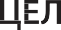 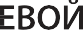 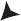 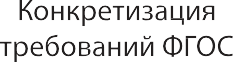 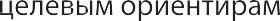 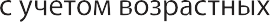 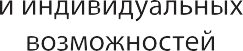 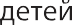 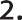 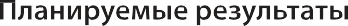 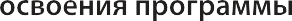 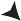 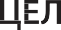 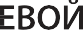 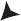 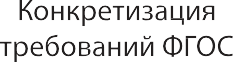 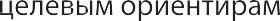 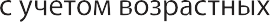 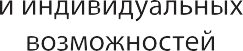 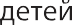 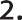 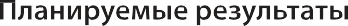 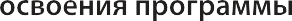 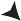 Содержательный раздел Программы включает возрастные характеристики детей, описание образовательной деятельности в соответствии с направлениями развития ребенка в пяти образовательных областях – социально-коммуникативной, познавательной, речевой, художественно-эстетической, физической, описание вариативных форм, способов, методов и средств реализации программы.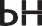 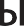 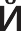 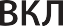 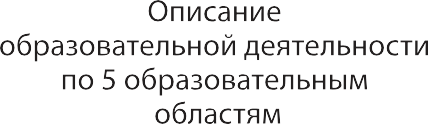 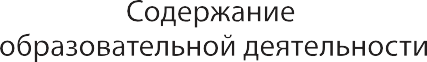 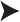 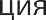 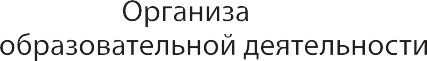 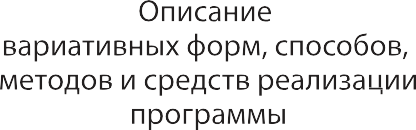 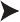 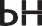 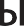 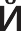 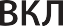 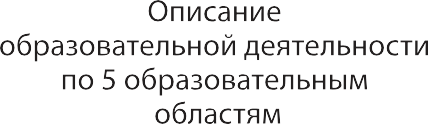 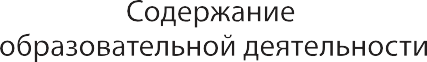 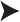 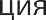 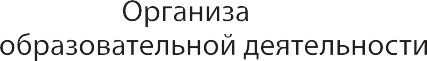 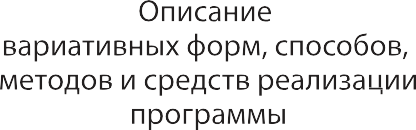 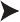 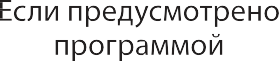 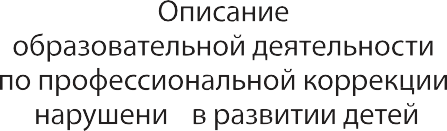 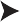 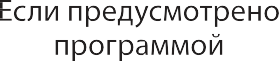 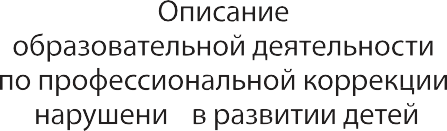 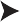 Схема 2. Структура содержательного раздела программыОпределяет примерное содержание образовательных областей с учетом возрастных и индивидуальных особенностей детей в различных видах деятельности, таких как:игровая (сюжетно-ролевая игра, игра с правилами и другие виды игры),коммуникативная (общение и взаимодействие со взрослыми и другими детьми),познавательно-исследовательская (исследование и познание природного и социального миров в процессе наблюдения и взаимодействия с ними), а также такими видами активности ребенка, как:восприятие художественной литературы и фольклора,самообслуживание и элементарный бытовой труд (в помещении и на улице),конструирование из разного материала, включая конструкторы, модули, бумагу, природный и иной материал,изобразительная (рисование, лепка, аппликация),музыкальная (восприятие и понимание смысла музыкальных произведений, пение, музыкально-ритмические движения, игры на детских музыкальных инструментах),двигательная (овладение основными движениями) формы активности ребенка.Определяет взаимодействие взрослых с детьми и педагогического коллектива с семьями дошкольников.Включает описание коррекционно-развивающей работы, обеспечивающей адаптацию и интеграцию детей с ограниченными возможностями здоровья в общество.Организационный раздел Программы описывает систему условий реализации образовательной деятельности, необходимых для достижения целей Программы, планируемых результатов ее освоения в виде целевых ориентиров, а также особенности организации образовательной деятельности, а именно описание:психолого-педагогических, кадровых, материально-технических и финансовых условий,особенностей организации развивающей предметно-пространственной среды,особенностей образовательной деятельности разных видов и культурных практик,способов и направлений поддержки детской инициативы,особенностей взаимодействия педагогического коллектива с семьями дошкольников,особенностей разработки режима дня и формирования распорядка дня с учетом возрастных и индивидуальных особенностей детей, их специальных образовательных потребностей.Содержит развивающее оценивание достижения целей в форме педагогической и психологической диагностики развития детей и качества ее реализации, направленное на оценивание условий внутри образовательного процесса.Включает описание перспектив по совершенствованию и развитию Программы, перечень нормативных и нормативно-методических документов и литературных источников.Объем обязательной части Программы составляет не менее 60% от ее общего объема. Объем части Программы, формируемой участниками образовательных отношений составляет не более 40% от ее общего объема, включает описание традиционных событий, праздников и мероприятий с учетом региональных и других социокультурных особенностей.Программа рассчитана на 2021-2025 учебные годы.1. ЦЕЛЕВОЙ РАЗДЕЛПояснительная запискаЦели и задачи ПрограммыДошкольный возраст - яркая, неповторимая страница в жизни каждого человека. В этот период начинается процесс социализации, устанавливается связь ребенка с ведущими сферами бытия: миром людей, природы, предметным миром. Происходит приобщение к культуре, к общечеловеческим ценностям. Закладывается фундамент здоровья. Дошкольное детство - время первоначального становления личности, формирования основ самосознания и индивидуальности ребенка. Цель программы - создать каждому ребенку в детском саду возможность для развития способностей, широкого взаимодействия с миром, активного практикования в разных видах деятельности, творческой самореализации, проектирование социальных ситуаций развития ребенка и развивающей предметно-пространственной среды, обеспечивающих позитивную социализацию, мотивацию и поддержку индивидуальности детей через общение, игру, познавательно-исследовательскую деятельность и другие формы активности. Программа направлена на развитие самостоятельности, познавательной и коммуникативной активности, социальной уверенности и ценностных ориентаций, определяющих поведение, деятельность и отношение ребенка к миру.Цели Программы достигаются через решение следующих задач:охрана и укрепление физического и психического здоровья детей, в том числе их эмоционального благополучия;обеспечение равных возможностей для полноценного развития каждого ребенка в период дошкольного детства независимо от места проживания, пола, нации, языка, социального статуса, психофизиологических и других особенностей (в том числе ограниченных возможностей здоровья);создание благоприятных условий развития детей в соответствии с их возрастными и индивидуальными особенностями, развитие способностей и творческого потенциала каждого ребенка как субъекта отношений с другими детьми, взрослыми и миром;объединение обучения и воспитания в целостный образовательный процесс на основе духовно-нравственных и социокультурных ценностей, принятых в обществе правил и норм поведения в интересах человека, семьи, общества;формирование общей культуры личности детей, развитие их социальных, нравственных, эстетических, интеллектуальных, физических качеств, инициативности, самостоятельности и ответственности ребенка, формирование предпосылок учебной деятельности;	формирование социокультурной среды, соответствующей возрастным и индивидуальным особенностям детей;обеспечение психолого-педагогической поддержки семьи и повышение компетентности родителей (законных представителей) в вопросах развития и образования, охраны и укрепления здоровья детей;обеспечение преемственности целей, задач и содержания дошкольного общего и начального общего образования.Приоритетными задачами развития и воспитания детей являются:укрепление физического и психического здоровья ребенка, формирование основ его двигательной и гигиенической культуры;целостное развитие ребенка как субъекта посильных дошкольнику видов деятельности;обогащенное развитие ребенка, обеспечивающее единый процесс социализации-индивидуализации с учетом детских потребностей, возможностей и способностей;развитие на основе разного образовательного содержания эмоциональной отзывчивости, способности к сопереживанию, готовности к проявлению гуманного отношения в детской деятельности, поведении, поступках;развитие познавательной активности, любознательности, стремления к самостоятельному познанию и размышлению, развитие умственных способностей и речи ребенка;пробуждение творческой активности и воображения ребенка, желания включаться в творческую деятельность;органичное вхождение ребенка в современный мир, разнообразное взаимодействие дошкольников с различными сферами культуры: с изобразительным искусством и музыкой, детской литературой и родным языком, экологией, математикой, игрой;приобщение ребенка к культуре своей страны и воспитание уважения к другим народам и культурам;приобщение ребенка к красоте, добру, ненасилию, ибо важно, чтобы дошкольный возраст стал временем, когда у ребенка пробуждается чувство своей сопричастности к миру, желание совершать добрые поступки.В каждом разделе Программы предусматривается действие общего механизма: происходит увлекательное знакомство детей с характерными для той или иной области культуры объектами, освоение в разнообразной деятельности познавательных, практических, речевых и творческих умений, позволяющих ребенку проявить в меру своих индивидуальных возможностей самостоятельность и творческую активность, создаются условия для эмоционального принятия детьми соответствующих моральных и эстетических ценностей. В результате дошкольник приобретает необходимый личный социокультурный опыт, который становится фундаментом полноценного развития и готовности к школе.Процесс развития дошкольника осуществляется успешно при условии его активного и разнообразного взаимодействия с миром. В соответствии с девизом программы «Детство» - «Чувствовать - Познавать - Творить» условиями реализации программы являются:- создание каждому ребенку условий для наиболее полного раскрытия возрастных возможностей и способностей;- обеспечение разнообразия детской деятельности: игры, общения со взрослыми и сверстниками, экспериментирования, предметной, изобразительной, музыкальной;- создание эмоционально-комфортной обстановки и благоприятной среды позитивного развития ребенка.1.1.2 Принципы и подходы к формированию ПрограммыВ соответствии со Стандартом Программа построена на следующих принципах:Принцип полноценного проживания ребенком всех этапов детства (младенческого, раннего и дошкольного возраста), обогащение (амплификация) детского развития. Сохранение уникальности и самоценности детства.Принцип построения образовательной деятельности на основе индивидуальных особенностей каждого ребенка, при котором сам ребенок становится активным в выборе содержания своего образования, становится субъектом дошкольного образования.Принцип содействия и сотрудничества детей и взрослых, признания ребенка полноценным участником (субъектом) образовательных отношений.Принцип поддержки инициативы детей в различных видах деятельности. Личностно-развивающий и гуманистический характер взаимодействия.Принцип сотрудничества с семьей и взаимодействие с организациями социализации.Принцип приобщения детей к социокультурным нормам, традициям семьи, общества и государства. Позитивная социализация. Принцип формирования познавательных интересов и познавательных действий ребенка в различных видах деятельности.Принцип возрастной адекватности дошкольного образования (соответствия условий, требований, методов возрасту и особенностям развития). Полнота содержания и интеграция отдельных образовательных областей.Принцип учета этнокультурной ситуации развития детей. Поддержка разнообразия детства.1.2 Планируемые результатыВ соответствии с ФГОС ДО специфика дошкольного детства и системные особенности дошкольного образования делают неправомерными требования от ребенка дошкольного возраста конкретных образовательных достижений. Поэтому результаты освоения Программы представлены в виде целевых ориентиров дошкольного образования и представляют собой возрастные характеристики возможных достижений ребенка к концу дошкольного образования. Реализация образовательных целей и задач Программы направлена на   достижение целевых ориентиров дошкольного образования, которые описаны как основные характеристики развития ребенка. Основные характеристики развития ребенка представлены в виде изложения возможных достижений воспитанников на разных возрастных этапах дошкольного детства.В соответствии с периодизацией психического развития ребенка, принятой в культурно-исторической психологии, дошкольное детство подразделяется на три возраста детства: младенческий (первое и второе полугодия жизни), ранний (от 1 года до 3 лет) и дошкольный возраст (от 3 до 7 лет). 1.2.1 Целевые ориентиры в раннем возрастеК трем годам ребенок:интересуется окружающими предметами, активно действует с ними, исследует их свойства, экспериментирует, эмоционально вовлечен в действия с игрушками и другими предметами, стремится проявлять настойчивость в достижении результата своих действий. Использует специфические, культурно фиксированные предметные действия, знает назначение бытовых предметов (ложки, расчески, карандаша и пр.) и умеет пользоваться ими. Проявляет настойчивость в достижении результата своих действий;стремится к общению и воспринимает смыслы в различных ситуациях общения со взрослыми, активно подражает им в движениях и действиях, умеет действовать согласованно; появляются игры, в которых ребенок воспроизводит действия взрослого;владеет активной и пассивной речью, включенной в общение; понимает речь взрослых, может обращаться с вопросами и просьбами, знает названия окружающих предметов и игрушек;проявляет интерес к сверстникам; наблюдает за их действиями и подражает им.Взаимодействие с ровесниками окрашено яркими эмоциями;в короткой игре воспроизводит действия взрослого, впервые осуществляя игровые замещения;проявляет самостоятельность в бытовых и игровых действиях. Владеет простейшими навыками самообслуживания;обладает интересом к стихам, песням и сказкам, рассматриванию картинки, стремится двигаться под музыку. Проявляет живой эмоциональный отклик на эстетические впечатления. Охотно включается в продуктивные виды деятельности (изобразительную деятельность, конструирование и др.);с удовольствием двигается – ходит, бегает в разных направлениях, стремится осваивать различные виды движения (бег, подпрыгивание, лазанье, перешагивание и пр.).1.2.2 Дошкольный возраст1.2.3 Целевые ориентиры на этапе завершения освоения ПрограммыК семи годам:ребенок овладевает основными культурными способами деятельности, проявляет инициативу и самостоятельность в игре, общении, конструировании и других видах детской активности. Способен выбирать себе род занятий, участников по совместной деятельности;ребенок положительно относится к миру, другим людям и самому себе, обладает чувством собственного достоинства. Активно взаимодействует со сверстниками и взрослыми, участвует в совместных играх. Способен договариваться, учитывать интересы и чувства других, сопереживать неудачам и радоваться успехам других, адекватно проявляет свои чувства, в том числе чувство веры в себя, старается разрешать конфликты;ребенок обладает воображением, которое реализуется в разных видах деятельности и прежде всего в игре. Ребенок владеет разными формами и видами игры, различает условную и реальную ситуации, следует игровым правилам;ребенок достаточно хорошо владеет устной речью, может высказывать свои мысли и желания, использовать речь для выражения своих мыслей, чувств и желаний, построения речевого высказывания в ситуации общения, может выделять звуки в словах, у ребенка складываются предпосылки грамотности;у ребенка развита крупная и мелкая моторика. Он подвижен, вынослив, владеет основными произвольными движениями, может контролировать свои движения и управлять ими;ребенок способен к волевым усилиям, может следовать социальным нормам поведения и правилам в разных видах деятельности, во взаимоотношениях со взрослыми и сверстниками, может соблюдать правила безопасного поведения и личной гигиены;ребенок проявляет любознательность, задает вопросы взрослым и сверстникам, интересуется причинно-следственными связями, пытается самостоятельно придумывать объяснения явлениям природы и поступкам людей. Склонен наблюдать, экспериментировать, строить смысловую картину окружающей реальности, обладает начальными знаниями о себе, о природном и социальном мире, в котором он живет. Знаком с произведениями детской литературы, обладает элементарными представлениями из области живой природы, естествознания, математики, истории и т.п. Способен к принятию собственных решений, опираясь на свои знания и умения в различных видах деятельности.Степень реального развития этих характеристик и способности ребенка их проявлять к моменту перехода на следующий уровень образования могут существенно варьировать у разных детей в силу различий в условиях жизни и индивидуальных особенностей развития конкретного ребенка.Программа строится на основе общих закономерностей развития личности детей дошкольного возраста с учетом сенситивных периодов в развитии.Дети с различными недостатками в физическом и/или психическом развитии могут иметь качественно неоднородные уровни речевого, познавательного и социального развития личности. Целевые ориентиры Программы, реализуемой с участием детей с ограниченными возможностями здоровья (далее - ОВЗ), учитывают не только возраст ребенка, но и уровень развития его личности, степень выраженности различных нарушений, а также индивидуально-типологические особенности развития ребенка.1.3 Развивающее оценивание качества образовательной деятельности по ПрограммеОценивание качества образовательной деятельности, осуществляемой Программе, представляет собой важную составную часть данной образовательной деятельности, направленную на ее усовершенствование.Концептуальные основания такой оценки определяются требованиями Федерального закона «Об образовании в Российской Федерации», а также Стандарта, в котором определены государственные гарантии качества образования.Оценивание качества, т. е. оценивание соответствия образовательной деятельности заданным требованиям Стандарта и Программы направлено на оценивание условий в процессе образовательной деятельности.Система оценки образовательной деятельности, предусмотренная Программой, состоит в оценке качества условий образовательной деятельности: психолого-педагогических, кадровых, материально-технических, финансовых, информационно-методических, и т. д.Программой не предусматривается оценивание качества образовательной деятельности на основе достижения детьми планируемых результатов освоения Программы. Целевые ориентиры, представленные в Программе:не подлежат непосредственной оценке;не являются непосредственным основанием оценки как итогового, так и промежуточного уровня развития детей;не являются основанием для их формального сравнения с реальными достижениями детей;не являются основой объективной оценки соответствия установленным требованиям образовательной деятельности и подготовки детей;не являются непосредственным основанием при оценке качества образования.Программой предусмотрены следующие уровни системы оценки качества:диагностика развития ребенка, используемая как профессиональный инструмент педагога с целью получения обратной связи от собственных педагогических действий и планирования дальнейшей индивидуальной работы с детьми по Программе;внутренняя оценка, самооценка МБДОУ д/с №17;внешняя оценка МБДОУ д/с №17, в том числе независимая профессиональная и общественная оценка.Система оценки качества реализации Программы решает задачи:повышения качества реализации программы дошкольного образования;реализации	требований	 Стандарта	к структуре, условиям	и	целевым ориентирам Программы;обеспечения объективной экспертизы деятельности в процессе оценки качества Программы;задания ориентиров педагогам в их профессиональной деятельности и перспектив развития МБДОУ д/с №17;создания оснований преемственности между дошкольным и начальным общим образованием.Программой предусмотрена система мониторинга динамики развития детей, динамики их образовательных достижений, основанная на методе наблюдения и включающая:педагогические наблюдения, педагогическую диагностику, связанную с оценкой эффективности педагогических действий с целью их дальнейшей оптимизации;детские портфолио, фиксирующие достижения ребенка в ходе образовательной деятельности;карты развития ребенка;различные шкалы индивидуального развития.Система оценки качества реализации Программы обеспечивает участие всех участников образовательных отношений. 2. СОДЕРЖАТЕЛЬНЫЙ РАЗДЕЛ2.1.Общие положенияВ содержательном разделе представлены:описание модулей образовательной деятельности в соответствии с направлениями развития ребенка в пяти образовательных областях: социально-коммуникативной, познавательной, речевой, художественно-эстетической и физического развития, с учетом используемых вариативных программ дошкольного образования и методических пособий, обеспечивающих реализацию данного содержания;описание вариативных форм, способов, методов и средств реализации Программы с учетом возрастных и индивидуально-психологических особенностей воспитанников, специфики их образовательных потребностей, мотивов и интересов;адаптивная программа коррекционно-развивающей работы с детьми с ограниченными возможностями здоровья, описывающая образовательную деятельность по профессиональной коррекции нарушений развития детей, предусмотренную Программой.Содержание образовательной деятельности принимает во внимание разнообразие интересов и мотивов детей, значительные индивидуальные различия между детьми, неравномерность формирования разных способностей у ребенка, особенности социокультурной среды, в которой проживают семьи воспитанников, и особенности места расположения МБДОУ д/с №17.Приоритетные направления деятельности ДОУ по реализации ПрограммыОсуществлять социально-коммуникативное, познавательное, речевое, художественно-эстетическое и физическое развитие воспитанников:Освоение воспитанниками ДОУ примерной основной образовательной программы дошкольного образования: комплексная программа воспитания, образования и развития детей дошкольного возраста«Детство» Авторы: В. И. Логинова, Т. И. Бабаева и др.Организация коррекционно-развивающей работы с детьми с тяжёлыми нарушениями речи: «Программа логопедической работы по преодолению общего недоразвития речи у детей» авторы Н.В. Нищева.Обеспечивать равные стартовые возможности при поступлении в школу для детей, не посещающих дошкольные учреждения, на основе организации группы кратковременного пребывания – коррекционная для детей дошкольного возраста от 3 до 7 лет.Оказывать методическую, психолого-педагогическую, диагностическую и консультативную помощь без взимания платы в условиях консультационного центра на базе ДОУ родителям (законным представителям) несовершеннолетних обучающихся.Особенности осуществления образовательного процессаУчастники образовательной деятельности: дети, родители (законные представители), педагогические работники ДОУ.Образовательная деятельность в ДОУ осуществляется на русском языке.Образовательная деятельность строится на адекватных возрасту формах работы с детьми, при этом основной формой и ведущим видом деятельности является игра.Содержание образовательной деятельности направлено на реализацию задач пяти образовательных областей: социально-коммуникативное, познавательное, речевое, художественно-эстетическое и физическое развитие воспитанников.Конкретное содержание образовательных областей зависит от возрастных и индивидуальных особенностей воспитанников и может реализовываться в различных видах деятельности:с детьми дошкольного возраста (3 – 7 лет):игровая (включая сюжетно-ролевую игру, игру с правилами и другие виды игры),коммуникативная (общение и взаимодействие со взрослыми и сверстниками),	познавательно-исследовательская (исследование	объектов окружающего мира и экспериментирование с ними),восприятие художественной литературы и фольклора,самообслуживание и элементарный бытовой труд (в помещении и на улице),конструирование из разного материала (включая конструкторы, модули, бумагу, природный и иной материал),изобразительная (рисование, лепка, аппликация),музыкальная (восприятие и понимание смысла музыкальных произведений, пение, музыкально-ритмические движения, игры на музыкальных инструментах),двигательная (овладение основными движениями)Реализация задач осуществляется в совместной деятельности педагога и детей, в самостоятельной деятельности детей.2.2 Описание образовательной деятельности в соответствии с направлениями развития ребенка, представленными в пяти образовательных областяхРеализация Программы обеспечивается на основе вариативных форм, способов, методов и средств, представленных в образовательных программах, методических пособиях, соответствующих принципам и целям Стандарта с учетом многообразия конкретных социокультурных, географических, климатических условий реализации Программы, возраста воспитанников, состава групп, особенностей и интересов детей, запросов родителей (законных представителей): образовательные предложения для целой группы (НОД), различные виды игр, в том числе свободная игра, игра-исследование, ролевая, и др. виды игр, подвижные и традиционные народные игры; взаимодействие и общение детей и взрослых и/или детей между собой; проекты различной направленности; праздники, социальные акции т.п., образовательный потенциал режимных моментов. Все формы вместе и каждая в отдельности могут быть реализованы через сочетание организованных взрослыми и самостоятельно инициируемых свободно выбираемых детьми видов деятельности.Любые формы, способы, методы и средства реализации Программы осуществляются с учетом базовых принципов Стандарта и принципов и подходов Программы, обеспечивают активное участие ребенка в образовательном процессе в соответствии со своими возможностями и интересами, личностно-развивающий характер взаимодействия и общения и др.При подборе форм, методов, способов реализации Программы для достижения планируемых результатов, описанных в Стандарте в форме целевых ориентиров и представленных в Программе, учитываются общие характеристики возрастного развития детей и задачи развития для каждого возрастного периода.2.2.1 Ранний возраст (1-3 года)Формирование базового доверия к миру, к людям, к себе – ключевая задача развития ребенка в период раннего возраста.Важнейшая задача взрослых – создать и поддерживать позитивные и надежные отношения, в рамках которых обеспечивается развитие надежной привязанности и базовое доверие к миру как основы здорового психического и личностного развития (Б.Боулби, Э.Эриксон, М.И.Лисина, Д.Б. Эльконин, О.А.Карабанова и др.). При этом ключевую роль играет эмоционально насыщенное общение ребенка со взрослым (М.И. Лисина).С возрастом число близких взрослых увеличивается. В этих отношениях ребенок находит безопасность и признание, и они вдохновляют его исследовать мир и быть открытым для нового. Значение установления и поддержки позитивных надежных отношений в контексте реализации Программы сохраняет свое значение на всех возрастных ступенях.Личностно-развивающее взаимодействие со взрослым предполагает индивидуальный подход к каждому ребенку: учет его возрастных и индивидуальных особенностей, характера, привычек, предпочтений. При таком взаимодействии в центре внимания взрослого находится личность ребенка, его чувства, переживания, стремления, мотивы. Оно направлено на обеспечение положительного самоощущения ребенка, на развитие его способностей и расширение возможностей для их реализации путем создания атмосферы доброжелательности и доверия между взрослыми и детьми, когда каждый ребенок испытывает эмоциональный комфорт, имеет возможность свободно выражать свои желания и удовлетворять потребности. Такое взаимодействие взрослых с ребенком является важнейшим фактором развития эмоциональной, мотивационной, познавательной сфер ребенка, личности ребенка в целом.Особое значение для данного возрастного периода имеет поддержка потребности в поиске, развитие предпосылок ориентировочно-исследовательской активности ребенка.Социально-коммуникативное развитиеВ области социально-коммуникативного развития основными задачами образовательной деятельности являются создание условий для:дальнейшего развития общения ребенка со взрослыми;дальнейшего развития общения ребенка с другими детьми;дальнейшего развития игрыдальнейшего развития навыков самообслуживания. В сфере развития общения со взрослымВзрослый удовлетворяет потребность ребенка в общении и социальном взаимодействии, поощряя ребенка к активной речи. Взрослый не стремится искусственно ускорить процесс речевого развития. Он играет с ребенком, используя различные предметы, при этом активные действия ребенка и взрослого чередуются; показывает образцы действий с предметами; создает предметно-развивающую среду для самостоятельной игры-исследования; поддерживает инициативу ребенка в общении и предметно-манипулятивной активности, поощряет его действия.Способствует развитию у ребенка позитивного представления о себе и положительного самоощущения: подносит к зеркалу, обращая внимание ребенка на детали его внешнего облика, одежды; учитывает возможности ребенка, поощряет достижения ребенка, поддерживает инициативность и настойчивость в разных видах деятельности.Взрослый способствует развитию у ребенка интереса и доброжелательного отношения к другим детям: создает безопасное пространство для взаимодействия детей, насыщая его разнообразными предметами, наблюдает за активностью детей в этом пространстве, поощряет проявление интереса детей друг к другу и просоциальное поведение, называя детей по имени, комментируя (вербализируя) происходящее. Особое значение в этом возрасте приобретает вербализация различных чувств детей, возникающих в процессе взаимодействия: радости, злости, огорчения, боли и т. п., которые появляются в социальных ситуациях. Взрослый продолжает поддерживать стремление ребенка к самостоятельности в различных повседневных ситуациях и при овладении навыками самообслуживания.В сфере развития социальных отношений и общения со сверстникамиВзрослый наблюдает за спонтанно складывающимся взаимодействием детей между собой в различных игровых и/или повседневных ситуациях; в случае возникающих между детьми конфликтов не спешит вмешиваться; обращает внимание детей на чувства, которые появляются у них в процессе социального взаимодействия; утешает детей в случае обиды и обращает внимание на то, что определенные действия могут вызывать обиду.В ситуациях, вызывающих позитивные чувства, взрослый комментирует их, обращая внимание детей на то, что определенные ситуации и действия вызывают положительные чувства удовольствия, радости, благодарности и т. п. Благодаря этому дети учатся понимать собственные действия и действия других людей в плане их влияния на других, овладевая таким образом социальными компетентностями.В сфере развития игрыВзрослый организует соответствующую игровую среду, в случае необходимости знакомит детей с различными игровыми сюжетами, помогает освоить простые игровые действия (покормить куклу, помешать в кастрюльке «еду»), использовать предметы-заместители, поддерживает попытки ребенка играть в роли (мамы, дочки, врача и др.), организуют несложные сюжетные игры с несколькими детьми.В сфере социального и эмоционального развитияВзрослый грамотно проводит адаптацию ребенка к Организации, учитывая привязанность детей к близким, привлекает родителей (законных представителей) или родных для участия и содействия в период адаптации. Взрослый, первоначально в присутствии родителей (законных представителей) или близких, знакомится с ребенком и налаживает с ним эмоциональный контакт. В период адаптации взрослый следит за эмоциональным состоянием ребенка и поддерживает постоянный контакт с родителями (законными представителями); предоставляет возможность ребенку постепенно, в собственном темпе осваивать пространство и режим Организации, не предъявляя ребенку излишних требований.Ребенок знакомится с другими детьми. Взрослый же при необходимости оказывает ему в этом поддержку, представляя нового ребенка другим детям, называя ребенка по имени, усаживая его на первых порах рядом с собой.Также в случае необходимости взрослый помогает ребенку найти себе занятия, знакомя его с пространством Организации, имеющимися в нем предметами и материалами. Взрослый поддерживает стремление детей к самостоятельности в самообслуживании (дает возможность самим одеваться, умываться и пр., помогает им), поощряет участие детей в повседневных бытовых занятиях; приучает к опрятности, знакомит с правилами этикета.Познавательное развитиеВ сфере познавательного развития основными задачами образовательной деятельности являются создание условий для:ознакомления детей с явлениями и предметами окружающего мира, овладения предметными действиями;развития познавательно-исследовательской активности и познавательных способностей.В сфере ознакомления с окружающим миромВзрослый знакомит детей с назначением и свойствами окружающих предметов и явлений в группе, на прогулке, в ходе игр и занятий; помогает освоить действия с игрушками-орудиями (совочком, лопаткой и пр.).В сфере развития познавательно-исследовательской активности и познавательных способностейВзрослый поощряет любознательность и исследовательскую деятельность детей, создавая для этого насыщенную предметно-развивающую среду, наполняя ее соответствующими предметами. Для этого можно использовать предметы быта – кастрюли, кружки, корзинки, пластмассовые банки, бутылки, а также грецкие орехи, каштаны, песок и воду. Взрослый с вниманием относится к проявлению интереса детей к окружающему природному миру, к детским вопросам, не спешит давать готовые ответы, разделяя удивление и детский интерес.Речевое развитиеВ области речевого развития основными задачами образовательной деятельности являются создание условий для:развития речи у детей в повседневной жизни;развития разных сторон речи в специально организованных играх и занятиях.В сфере развития речи в повседневной жизниВзрослые внимательно относятся к выражению детьми своих желаний, чувств, интересов, вопросов, терпеливо выслушивают детей, стремятся понять, что ребенок хочет сказать, поддерживая тем самым активную речь детей. Взрослый не указывает на речевые ошибки ребенка, но повторяет за ним слова правильно.Взрослый использует различные ситуации для диалога с детьми, а также создает условия для развития общения детей между собой. Он задает открытые вопросы, побуждающие детей к активной речи; комментирует события и ситуации их повседневной жизни; говорит с ребенком о его опыте, событиях из жизни, его интересах; инициирует обмен мнениями и информацией между детьми.В сфере развития разных сторон речиВзрослые читают детям книги, вместе рассматривают картинки, объясняют, что на них изображено, поощряют разучивание стихов; организуют речевые игры, стимулируют словотворчество; проводят специальные игры и занятия, направленные на обогащение словарного запаса, развитие грамматического и интонационного строя речи, на развитие планирующей и регулирующей функций речи.Художественно-эстетическое развитиеВ области художественно-эстетического развития основными задачами образовательной деятельности являются создание условий для:развития у детей эстетического отношения к окружающему миру;приобщения к изобразительным видам деятельности;приобщения к музыкальной культуре;приобщения к театрализованной деятельности.В сфере развития у детей эстетического отношения к окружающему мируВзрослые привлекают внимание детей к красивым вещам, красоте природы, произведениям искусства, вовлекают их в процесс сопереживания по поводу воспринятого, поддерживают выражение эстетических переживаний ребенка.В сфере приобщения к изобразительным видам деятельностиВзрослые предоставляют детям широкие возможности для экспериментирования с материалами – красками, карандашами, мелками, пластилином, глиной, бумагой и др.; знакомят с разнообразными простыми приемами изобразительной деятельности; поощряют воображение и творчество детей.В сфере приобщения к музыкальной культуреВзрослые создают в Организации и в групповых помещениях музыкальную среду, органично включая музыку в повседневную жизнь. Предоставляют детям возможность прослушивать фрагменты музыкальных произведений, звучание различных, в том числе детских музыкальных инструментов, экспериментировать с инструментами и звучащими предметами. Поют вместе с детьми песни, побуждают ритмично двигаться под музыку; поощряют проявления эмоционального отклика ребенка на музыку.В сфере приобщения детей к театрализованной деятельностиВзрослые знакомят детей с театрализованными действиями в ходе разнообразных игр, инсценируют знакомые детям сказки, стихи, организуют просмотры театрализованных представлений. Побуждают детей принимать посильное участие в инсценировках, беседуют с ними по поводу увиденного.Физическое развитиеВ области физического развития основными задачами образовательной деятельностиявляются создание условий для:укрепления здоровья детей, становления ценностей здорового образа жизни;развития различных видов двигательной активности;формирования навыков безопасного поведения.В сфере укрепления здоровья детей, становления ценностей здорового образа жизниВзрослые организуют правильный режим дня, приучают детей к соблюдению правил личной гигиены, в доступной форме объясняют, что полезно и что вредно для здоровья.В сфере развития различных видов двигательной активностиВзрослые организую пространственную среду с соответствующим оборудованием – как внутри помещений Организации, так и на внешней ее территории (горки, качели и т. п.) для удовлетворения естественной потребности детей в движении, для развития ловкости, силы, координации и т. п. Проводят подвижные игры, способствуя получению детьми радости от двигательной активности, развитию ловкости, координации движений, правильной осанки. Вовлекают детей в игры с предметами, стимулирующие развитие мелкой моторики.В сфере формирования навыков безопасного поведенияВзрослые создают в Организации безопасную среду, а также предостерегают детей от поступков, угрожающих их жизни и здоровью. Требования безопасности не должны реализовываться за счет подавления детской активности и препятствования деятельному исследованию мира.2.2.2 Дошкольный возраст2.2.2.1  Образовательная область «Социально-коммуникативное развитие»Социально-коммуникативное развитие направлено на усвоение норм и ценностей, принятых в обществе, включая моральные и нравственные ценности; развитие общения и взаимодействия ребенка со взрослыми и сверстниками; становление самостоятельности, целенаправленности и саморегуляции собственных действий; развитие социального и эмоционального интеллекта, эмоциональной отзывчивости, сопереживания, формирование готовности к совместной деятельности со сверстниками, формирование уважительного отношения и чувства принадлежности к своей семье и к сообществу детей и взрослых в Организации; формирование позитивных установок к различным видам труда и творчества; формирование основ безопасного поведения в быту, социуме, природе.Цель: Позитивная социализация детей дошкольного возраста, приобщение детей к социокультурным нормам, традициям семьи, общества и государства.Задачи:Усвоение норм и ценностей, принятых в обществе, включая моральные и нравственные ценности.Развитие общения и взаимодействия ребёнка со взрослыми и сверстниками.Становление самостоятельности, целенаправленности и саморегуляции собственных действий.Развитие социального и эмоционального интеллекта, эмоциональной отзывчивости, сопереживания.Формирование уважительного отношения и чувства принадлежности к своей семье и к сообществу детей и взрослых в ДОУФормирование позитивных установок к различным видам труда и творчества.Формирование основ безопасного поведения в быту, социуме, природе.Формирование готовности к совместной деятельности со сверстниками.Направления:Развитие игровой деятельности детей с целью освоения различных социальных ролей.Формирование основ безопасного поведения в быту, социуме, природе.Трудовое воспитание.Патриотическое воспитание детей дошкольного возраста.Содержание психолого-педагогической работы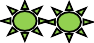 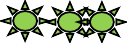 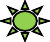 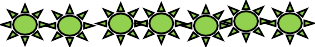 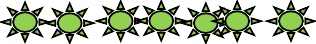 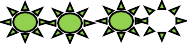 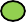 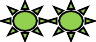 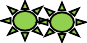 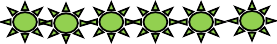 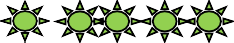 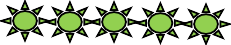 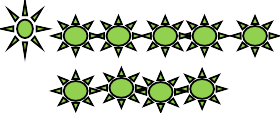 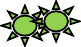 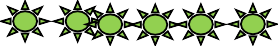 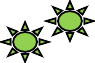 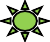 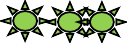 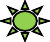 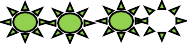 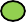 Игровая деятельностьКлассификация игр детей раннего и дошкольного возраста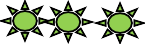 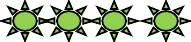 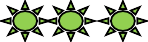 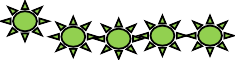 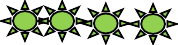 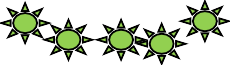 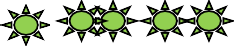 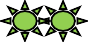 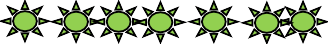 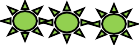 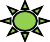 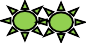 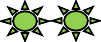 Сюжетная самодеятельная игра как деятельность предъявляет к ребенку ряд требований, способствующих формированию психических новообразований: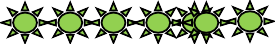 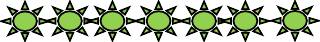 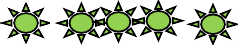 действие в воображаемом плане способствует развитию символической функции мышления;наличие	воображаемой	ситуации	способствует	формированию	плана представлений;игра	направлена	на	воспроизведение	человеческих	взаимоотношений, следовательно,она способствует формированию у ребенка способности определенным образом в них ориентироваться;необходимость согласовывать игровые действия способствует формированию реальных взаимоотношений между играющими детьми.Принципы руководства сюжетно-ролевой игрой:Для того, чтобы дети овладели игровыми умениями, воспитатель должен играть вместе с ними.На каждом возрастном этапе игра развертывается особым образом, так, чтобы детьми«открывался» и усваивался новый, более сложный способ построения игры.На каждом возрастном этапе при формировании игровых умений необходимо ориентировать детей как на осуществление игрового действия, так и на пояснение его смысла партнерам.Руководя сюжетно-ролевой игрой, педагог должен помнить:об обязательном общении с детьми: диалогическом общении, полилогическом общении, предполагающем диалог с несколькими участниками игры одновременно (во время многоотраслевого сюжетного построения) и воспитывающем полифоничное слуховое восприятие;создании проблемных ситуаций, позволяющих стимулировать творческие проявления детей в поиске решения задачи.Немаловажно способствовать развитию игры, используя прямые (предполагают«вмешательство» взрослого в виде прямого показа и руководства деятельностью) и косвенные (предполагают ненавязчивое побуждение к деятельности) воздействия на игру и играющих.Комплексный метод руководства игройПатриотическое воспитаниеЦЕЛЬ:способствовать воспитанию гуманной, социально активной, самостоятельной, интеллектуально развитой творческой личности, обладающей чувством национальной гордости, любви к Отечеству, родному городу, своему народу.ЗАДАЧИ:Заложить основы гражданско- патриотической позиции личности;Освоение наиболее значимых российских культурных традиций и традиций родного города;получение и расширение доступных знаний о стране и родном городе: его истории, культуре, географии, традициях, достопримечательностях, народных промыслах, архитектуре, выдающихся земляках, природе и т.д.Воспитание чувства гордости за земляков;Формирование модели поведения ребенка во взаимоотношениях с другими людьми.Для детей на этапе завершения дошкольного образования характерно:проявление доброжелательного внимания к окружающим, стремление оказать помощь, поддержку другому человеку;уважение к достоинству других;стремление к познанию окружающей действительности;решение вопросов о далёком прошлом и будущем, об устройстве мира;бережное отношение к окружающей природе, результатам труда других людей, чужим и своим вещам.Основу содержания гражданско- патриотического воспитания составляют общечеловеческие ценности. Из всего спектра общечеловеческих ценностей, имеющих особое значение для содержания и организации воспитательного процесса можно выделить следующие:«Человек» - абсолютная ценность, «мера всех вещей». Сегодня гуманизму возвращается его индивидуальное начало, из средства человек становиться целью. Личность ребенка становится реальной ценностью.«Семья» - первый коллектив ребенка и естественная среда его развития, где закладываются основы будущей личности. Необходимо возрождать в людях чувства чести рода, ответственность за фамилию, перестроить взгляды на роль семьи, ее природное назначение.«Труд» - основа человеческого бытия, «вечное естественное условие человеческой жизни». Приобщение детей к труду всегда было важной частью воспитания. Задача педагога - воспитывать у детей уважение к людям, прославившим наш тульский край честным трудом.«Культура» -богатство, накопленное человечеством в сфере духовной и материальной жизни людей, высшее проявление творческих сил и способностей человека. Воспитание должно быть культуросообразно. Задача педагога- помочь воспитанникам в овладении духовной культурой своего народа, при этом надо иметь в виду, что одна из главных особенностей русского национального характера- высокая духовность.«Отечество» - единственная уникальная для каждого человека Родина, данная ему судьбой, доставшаяся от его предков. Задача педагога- воспитание уважительного,бережного отношения к истории и традициям своего народа, любви к родному краю, формирование представлений о явлениях общественной жизни , т.е. воспитание патриотических чувств.«Земля» - общий дом человечества. Это земля людей и живой природы. Важно подвести детей к пониманию, что будущее Земли зависит от того, как к ней относятся люди. На данном этапе неоценимо экологическое воспитание, формирование интереса к общечеловеческим проблемам.Воспитание чувства патриотизма у дошкольника – процесс сложный и длительный, требующий от педагога большой личной убеждённости и вдохновения. Эта весьма кропотливая работа должна вестись систематически, планомерно во всех группах, в разных видах деятельности и по разным направлениям: воспитание любви к близким, к детскому саду, к родному городу, к своей стране.Примерное содержание образовательной деятельности по ознакомлению с родным краем.Формирование основ безопасности жизнедеятельностиЦели:Формирование основ безопасности собственной жизнедеятельности.Формирование предпосылок экологического сознания (безопасности окружающего мира)Задачи:формирование представлений об опасных	для человека и окружающего мира природы ситуациях и способах поведения в них;приобщение к правилам безопасного для человека и окружающего мира природы поведения;передачу детям знаний о правилах безопасности дорожного движения в качестве пешехода и пассажира транспортного средства;формирование	осторожного	и осмотрительного отношения	к	потенциально опасным для человека и окружающего мира природы ситуациям.Основные направления работы по ОБЖУсвоение	дошкольниками	первоначальных	знаний	о	правилах	безопасного поведения;Формирование у детей качественно новых двигательных навыков и бдительного восприятия окружающей обстановки;Развитие у детей способности к предвидению возможной опасности в конкретной меняющейся ситуации и построению адекватного безопасного поведения;Основные принципы работы по воспитанию у детей навыков безопасного поведения	Важно не механическое заучивание детьми правил безопасного поведения, а воспитаниеу них навыков безопасного поведения в окружающей его обстановке.	Воспитатели и родители не должны ограничиваться словами и показом картинок(хотя это тоже важно). С детьми надо рассматривать и анализировать различныежизненные ситуации, если возможно, проигрывать их в реальной обстановке.	Занятия проводить не только по графику или плану, а использовать каждую возможность (ежедневно), в процессе игр, прогулок и т.д., чтобы помочь детям полностью усвоить правила, обращать внимание детей на ту или иную сторону правил.	Развивать качества ребенка: его координацию, внимание, наблюдательность, реакцию и т.д. Эти качества очень нужны и для безопасного поведения.Примерное содержание работыРебенок и другие люди:О несовпадении приятной внешности и добрых намерений.Опасные ситуации контактов с незнакомыми людьми.Ситуации насильственного поведения со стороны незнакомого взрослого.Ребенок и другие дети, в том числе подросток.Если «чужой» приходит в дом.Ребенок как объект сексуального насилия.Ребенок и природа:В природе все взаимосвязано.Загрязнение окружающей среды.Ухудшение экологической ситуации.Бережное отношение к живой природе.Ядовитые растения.Контакты с животными.Восстановление окружающей среды.Ребенок дома:Прямые запреты и умение правильно обращаться с некоторыми предметами.Открытое окно, балкон как источник опасности.Экстремальные ситуации в быту.Ребенок и улица:Устройство проезжей части.Дорожные знаки для водителей и пешеходов.Правила езды на велосипеде.О работе ГИБДД.Милиционер-регулировщик.Правила поведения в транспорте.Если ребенок потерялся на улице.Развитие трудовой деятельностиЦель: формирование положительного отношения к труду.Задачи:Воспитание в детях уважительного отношения к труженику и результатам его труда, желания подражать ему в своей деятельности, проявлять нравственные качества. (Решение этой задачи должно привести к развитию осознания важности труда для общества).Обучение детей трудовым умениям, навыкам организации и планирования своего труда, осуществлению самоконтроля и самооценки. (Решение этой задачи должно привести к формированию интереса к овладению новыми навыками, ощущению радости от своих умений, самостоятельности).Воспитание нравственно-волевых качеств (настойчивости, целеустремленности, ответственности за результат своей деятельности), привычки к трудовому усилию. (Это должно привести к формированию у детей готовности к труду, развитию самостоятельности).Воспитание нравственных мотивов деятельности, побуждающих включаться в труд при необходимости. (Действие этих мотивов должно вызывать у ребенка активное стремление к получению качественного результата, ощущению радости от собственного труда).Воспитание гуманного отношения к окружающим: умения и желания включаться в совместный труд со сверстниками, проявлять доброжелательность, активность и инициативу, стремление к качественному выполнению общего дела, осознания себя как члена детского общества.Компоненты трудовой деятельности.Планирование и контроль (умение ставить перед собой цель возникает у детей в среднем дошкольном возрасте).Оценка достигнутого результата с точки зрения его важности для самого ребенка и для всей группы.Мотивы, побуждающие детей к труду:интерес к процессу действий;интерес к будущему результату;интерес к овладению новыми навыками;соучастие в труде совместно с взрослыми;осознание своих обязанностей;	осознание смысла, общественной важности труда. Чем выше уровень развития трудовой деятельности, тем вышеее воспитательный потенциал.Своеобразие трудовой деятельности детей:«субъективная значимость труда», то есть оценка результата не с точки зрения выполненного объема работы, а с учетом проявления заботливости, настойчивости, затраченных трудовых или волевых усилий.связь с игрой, которая проявляется:в манипулятивных действиях детей, исполняющих роли взрослых;в продуктивных действиях, составляющих сюжет игры;во включении игровых действий в трудовой процесс;в ролевом поведении ребенка, создающего образ труженика.Виды труда:Самообслуживание.Хозяйственно-бытовой труд.Труд в природе.Ручной труд.Ознакомление с трудом взрослых.Формы организации трудовой деятельности:Поручения:простые и сложные;эпизодические и длительные;коллективные.Дежурства.Коллективный труд.Типы организации труда детейИндивидуальный труд.Труд рядом.Общий труд.Совместный труд. 5)Особенности структуры и формы детской трудовой деятельностиМетоды и приемы трудового воспитания детейгруппа методов: формирование нравственных представление, суждений, оценок.Решение маленьких логических задач, загадок.Приучение к размышлению, логические беседы.Беседы на этические темы.Чтение художественной литературы.Рассматривание иллюстраций.Рассказывание и обсуждение картин, иллюстраций.Просмотр телепередач, диафильмов, видеофильмов.Задачи на решение коммуникативных ситуаций.Придумывание сказок.группа методов: создание у детей практического опыта трудовой деятельности.Приучение к положительным формам общественного поведения.Показ действий.Пример взрослого и детей.Целенаправленное наблюдение.Организация интересной деятельности (общественно-полезный труд).Разыгрывание коммуникативных ситуаций.Создание контрольных педагогических ситуаций.Формы работы с детьми по образовательной области «Социально- коммуникативное развитие»2.2.2.2 Образовательная область «Познавательное развитие»Познавательное развитие предполагает развитие интересов детей, любознательности и познавательной мотивации; формирование познавательных действий, становление сознания; развитие воображения и творческой активности; формирование первичных представлений о себе, других людях, объектах окружающего мира, о свойствах и отношениях объектов окружающего мира (форме, цвете, размере, материале, звучании, ритме, темпе, количестве, числе, части и целом, пространстве и времени, движении и покое, причинах и следствиях и др.), о малой родине и Отечестве, представлений о социокультурных ценностях нашего народа, об отечественных традициях и праздниках, о планете Земля как общем доме людей, об особенностях ее природы, многообразии стран и народов мираЦель: развитие познавательных интересов и познавательных способностей детей, которые можно подразделить на сенсорные, интеллектуально-познавательные и интеллектуально- творческие.Задачи:Развитие интересов детей, любознательности и познавательной мотивации.Формирование познавательных действий, становление сознания.Развитие воображения и творческой активности.Формирование первичных представлений о себе, других людях, объектах окружающего мира, о свойствах и отношениях объектов окружающего мира (форме, цвете, размере, материале, звучании, ритме, темпе, количестве, числе, части и целом, пространстве и времени, движении и покое, причинах и следствиях и др.).Формирование первичных представлений о малой родине и Отечестве, представлений о социокультурных ценностях народа, об отечественных традициях и праздниках.Формирование первичных представлений о планете Земля как общем доме людей, об особенностях её природы, многообразии стран и народов.Содержание психолого-педагогической работыРазвитие элементарных математических представлениеЦель: интеллектуальное развитие детей, формирование приемов умственнойдеятельности, творческого и вариативного мышления на основе овладения детьми количественными отношениями предметов и явлений окружающего мира.Развивающие задачи РЭМПФормировать представление о числе.Формировать геометрические представления.Формировать представление о преобразованиях (временные представления, представления об изменении количества, об арифметических действиях).Развивать сенсорные возможности.Формировать навыки выражения количества через число (формирование навыков счета и измерения различных величинРазвивать логическое мышление (формирование представлений о порядке и закономерности, об операциях классификации и сериации, знакомство с элементами логики высказываний) навыков счета и измерения различных величин.Развивать абстрактное воображение, образную память, ассоциативное мышление, мышление по аналогии –предпосылки творческого продуктивного мышления.Принципы организации работы по развитию элементарных математических представленийФормирование математических представлений на основе перцептивных (ручных) действий детей, накопления чувственного опыта и его осмысленияИспользование разнообразного и разнопланового дидактического материала, позволяющего обобщить понятия «число», «множество», «форма»Стимулирование активной речевой деятельности детей, речевое сопровождение перцептивных действийВозможность сочетания самостоятельной деятельности детей и их разнообразного взаимодействия при освоении математических понятийФормы работы по развитию элементарных математических представленийОбучение в повседневных бытовых ситуациях .Демонстрационные опыты .Сенсорные праздники на основе народного календаря.Театрализация с математическим содержанием – на этапе объяснения или повторения и закрепления (средняя и старшая группы).Коллективное занятие при условии свободы участия в нем (средняя и старшая группы).Занятие с четкими правилами, обязательное для всех, фиксированной продолжительности (подготовительная группа, на основе соглашения с детьми).Свободные беседы гуманитарной направленности по истории математики, о прикладных аспектах математики.Самостоятельная деятельность в развивающей среде (все возрастные группы).Ребенок и мир природыЗаконы общего дома природы:Все живые организмы имеют равное право на жизньВ природе всё взаимосвязаноВ природе ничто никуда не исчезает, а переходит из одного состояния в другоеЗадачи ознакомления дошкольников с социальным миром:Сформировать у ребенка представление о себе как о представителе человеческого рода.Сформировать у ребенка представлений о людях, живущих на Земле, об их чувствах, поступках, правах и обязанностях; о разнообразной деятельности людей.На основе познания развивать творческую, свободную личность, обладающую чувством собственного достоинства и уважением к людям.Триединая функция знаний о социальном мире:Знания должны нести информацию (информативность знаний.Знания должны вызывать эмоции, чувства, отношения (эмоциогенность знаний).Знания должны побуждать к деятельности, поступкам (побудительность).Формы организации образовательной деятельностиПознавательные эвристические беседы.Чтение художественной литературы.Изобразительная и конструктивная деятельность.Экспериментирование и опыты.Музыка.Игры (сюжетно-ролевые, драматизации, подвижные).Наблюдения.Трудовая деятельность.Праздники и развлечения.Индивидуальные беседы.Формы работы с детьми образовательная область «Познавательное развитие»2.2.2.3 Образовательная область «Речевое развитие»Речевое развитие включает владение речью как средством общения и культуры; обогащение активного словаря; развитие связной, грамматически правильной диалогической и монологической речи; развитие речевого творчества; развитие звуковой и интонационной культуры речи, фонематического слуха; знакомство с книжной культурой, детской литературой, понимание на слух текстов различных жанров детской литературы; формирование звуковой аналитико-синтетической активности как предпосылки обучения грамоте.Цель: Формирование устной речи и навыков речевого общения с окружающими на основе овладения литературным языком своего народа.Задачи:Овладение речью как средством общения и культуры.Обогащение активного словаря.Развитие связной, грамматически правильной диалоговой и монологической речи.Развитие речевого творчества.Знакомство с книжной культурой, детской литературой, понимание на слух текстов различных жанров детской литературы.Формирование звуковой аналитико-синтенической активности как предпосылки обучения грамоте.Развитие звуковой и интонационной культуры речи, фонематического слуха.Принципы развития речи.Принцип взаимосвязи сенсорного, умственного и речевого развития.Принцип коммуникативно-деятельного подхода к развитию речи.Принцип развития языкового чутья.Принцип формирования элементарного сознания явлений языка.Принцип взаимосвязи работы над различными сторонами речи.Принцип обогащения мотивации речевой деятельности.Принцип обогащения активной языковой практикОсновные направления работы по развитию речи детей в ДОУ.Развитие словаря: освоение значений слов и их уместное употребление в соответствии с контекстом высказывания,с ситуацией, в которой происходит общение.Воспитание звуковой культуры речи: развитие восприятия звуков родной речи и произношения.Формирование грамматического строя:морфология (изменение слов по родам, числам, падежам);синтаксис (освоение различных типов словосочетаний и предложений);словообразование.Развитие связной речи:диалогическая (разговорная) речь;монологическая речь (рассказывание).Формирование элементарного осознания явлений языка и речи: различение звука и слова, нахождение места звука в слове.Воспитание любви и интереса к художественному слову.Методы развития речи.Наглядные:непосредственное наблюдение и его разновидности (наблюдение в природе, экскурсии);опосредованное наблюдение (изобразительная наглядность: рассматривание игрушек, картин, рассказывание по игрушкам и картинам.).Словесные:чтение и рассказывание художественных произведений;заучивание наизусть;пересказ;общая беседа;рассказывание без опоры на наглядный материал.Практические:дидактические игры;игры-драматизации, инсценировки,дидактические упражнения, пластические этюды, хороводные игры.Средства развития речи:Общение взрослых и детей.Культурная языковая среде.Обучение родной речи в организованной деятельности.Художественная литература.Изобразительное искусство, музыка, театр.Непосредственно образовательная деятельность по другим разделам программы.Содержание психолого-педагогической работыВоспитание любви и интереса к художественному слову, знакомство детей с художественной литературой.Цель: Формирование интереса и потребности в чтении (восприятии книг).Задачи.Вызывать интерес к художественной литературе как средству познания, приобщения к словесному искусству, воспитания культуры чувств и переживанийПриобщение к словесному искусству, в том числе развитие художественного восприятия и эстетического вкусаФормировать и совершенствовать связную речь, поощрять собственное словесное творчество через прототипы, данные в художественном текстеРазвитие литературной речиФормы работы:Чтение литературного произведения.Рассказ литературного произведения.Беседа о прочитанном произведении.Обсуждение литературного произведения.Инсценирование литературного произведения. Театрализованная игра.Игра на основе сюжета литературного произведения.Продуктивная деятельность по мотивам прочитанного.Сочинение по мотивам прочитанного.Ситуативная беседа по мотивам прочитанного.Основные принципы организации работы по воспитанию у детей интереса к художественному словуЕжедневное чтение детям вслух является обязательным и рассматривается как традиция.В отборе художественных текстов учитываются предпочтения педагогов и особенности детей, а также способность книги конкурировать с видеотехникой не только на уровне содержания, но и на уровне зрительного ряда.Создание по поводу художественной литературы детско-родительских проектов с включением различных видов деятельности: игровой, продуктивной, коммуникативной, познавательно-исследовательской, в ходе чего создаются целостные продукты в виде книг самоделок, выставок изобразительного творчества, макетов, плакатов, карт и схем, сценариев викторин, досугов, детско- родительских праздников и др.Отказ от обучающих занятий по ознакомлению с художественной литературой в пользу свободного непринудительного чтениФормы работы с детьми по образовательной области «Речевое развитие»2.2.2.4 Образовательная область «Художественно-эстетическое развитие»Художественно-эстетическое развитие предполагает развитие предпосылок ценностно- смыслового восприятия и понимания произведений искусства (словесного, музыкального, изобразительного), мира природы; становление эстетического отношения к окружающему миру; формирование элементарных представлений о видах искусства; восприятие музыки, художественной литературы, фольклора; стимулирование сопереживания персонажам художественных произведений; реализацию самостоятельной творческой деятельности детей (изобразительной, конструктивно-модельной, музыкальной и др.).ФГОС определяют требования к результатам освоения основной образовательной программы дошкольного образования дошкольного образования.Цель: Достижение целей формирования интереса к эстетической стороне окружающей действительности, удовлетворение потребности детей в самовыражении.Задачи:Развитие предпосылок ценностно-смыслового восприятия и понимания произведений искусства (словесного, музыкального, изобразительного), мира природы.Становление эстетического отношения к окружающему миру.Формирование элементарных представлений о видах искусства.Восприятие музыки, художественной литературы, фольклора.Стимулирование сопереживания персонажам художественных произведений.Реализация самостоятельной творческой деятельности детей (изобразительной, конструктивно-модельной, музыкальной и др.).Задачи художественно-эстетического развития в младшем дошкольном возрасте:Эстетическое восприятие мира природы:Побуждать детей наблюдать за окружающей живой природой, всматриваться, замечать красоту природы.Обогащать яркими впечатлениями от разнообразия красоты природы.Воспитывать эмоциональный отклик на окружающую природу.Воспитывать любовь ко всему живому, умение любоваться, видеть красоту вокруг себя.Эстетическое восприятие социального мира:Дать детям представление о том, что все люди трудятся.Воспитывать интерес, уважение к труду, людям труда.Воспитывать бережное отношение к окружающему предметному миру.Формировать интерес к окружающим предметам.Уметь обследовать их, осуществлять простейший сенсорный анализ, выделять ярко выраженные свойства, качества предмета.Различать эмоциональное состояние людей. Воспитывать чувство симпатии к другим детям.Художественное восприятие произведений искусства:Развивать эстетические чувства, художественное восприятие ребенка.Воспитывать эмоциональный отклик на произведения искусства.Учить замечать яркость цветовых образов изобразительного и прикладного искусства.Учить выделять средства выразительности в произведениях искусства.Дать элементарные представления об архитектуре.Учить делиться своими впечатлениями со взрослыми, сверстниками.Формировать эмоционально-эстетическое отношение ребенка к народной культуре.Художественно-изобразительная деятельность:Развивать интерес детей к изобразительной деятельности, к образному отражению увиденного, услышанного, прочувствованного.Формировать представления о форме, величине, строении, цвете предметов, упражнять в передаче своего отношения к изображаемому, выделять главное в предмете и его признаки, настроение.Учить создавать образ из округлых форм и цветовых пятен.Учить гармонично располагать предметы на плоскости листа.Развивать воображение, творческие способности.Учить видеть средства выразительности в произведениях искусства (цвет, ритм, объем).Знакомить с разнообразием изобразительных материалов.Задачи художественно-эстетического развития в старшем дошкольном возрастеЭстетическое восприятие мира природы:Развивать интерес, желание и умение наблюдать за живой и неживой природойВоспитывать эмоциональный отклик на красоту природы, любовь к природе, основы экологической культурыПодводить к умению одухотворять природу, представлять себя в роли животного, растения, передавать его облик, характер, настроениеЭстетическое восприятие социального мира:Дать детям представление о труде взрослых, о профессияхВоспитывать интерес, уважение к людям, которые трудятся на благо других людейВоспитывать предметное отношение к предметам рукотворного мираФормировать знания о Родине, МосквеЗнакомить с ближайшим окружением, учить любоваться красотой окружающих предметовУчить выделять особенности строения предметов, их свойства и качества, назначениеЗнакомить с изменениями, происходящими в окружающем миреРазвивать эмоциональный отклик на человеческие взаимоотношения, поступкиХудожественное восприятие произведений искусстваРазвивать эстетическое восприятие, умение понимать содержание произведений искусства, всматриваться в картину, сравнивать произведения, проявляя к ним устойчивый интересРазвивать эмоционально-эстетическую отзывчивость на произведения искусстваУчить выделять средства выразительности в произведениях искусстваВоспитывать эмоциональный отклик на отраженные в произведениях искусства поступки, события, соотносить со своими представлениями о красивом, радостном, печальном и т.д.Развивать представления детей об архитектуреФормировать чувство цвета, его гармонии, симметрии, формы, ритмаЗнакомить с произведениями искусства, знать, для чего создаются красивые вещиСодействовать эмоциональному общениюХудожественно-изобразительная деятельностьРазвивать устойчивый интерес детей к разным видам изобразительной деятельностиРазвивать эстетические чувстваУчить создавать художественный образУчить отражать свои впечатления от окружающего мира в продуктивной деятельности, придумывать, фантазировать, экспериментироватьУчить изображать себя в общении с близкими, животными, растениями, отражать общественные событияРазвивать художественное творчество детейУчить передавать животных, человека в движенииУчить использовать в изодеятельности разнообразные изобразительные материалыХудожественно-изобразительная деятельностьПринципы, обусловленные особенностями художественно-эстетической деятельности:Эстетизация предметно-развивающей среды и быта в целом.Культурное	обогащение (амплификации) содержания изобразительной деятельности, в соответствии с особенностями познавательного развития детей разных возрастов.Взаимосвязь продуктивной деятельности с другими видами детской активности.Интеграция различных видов изобразительного искусства и художественной деятельности.Эстетический ориентир на общечеловеческие ценности (воспитание человека думающего, чувствующего, созидающего, рефлектирующего).Обогащение сенсорно-чувственного опыта.Организация тематического пространства (информационного поля) - основы для развития образных представлений;Взаимосвязь обобщённых представлений и обобщённых способов действий, направленных на создание выразительного художественного образа.Естественная радость (радость эстетического восприятия, чувствования и деяния, сохранение непосредственности эстетических реакций, эмоциональной открытости).Педагогические условия необходимые для эффективного художественного развития детей дошкольного возраста:Формирование эстетического отношения и художественных способностей в активной творческой деятельности детей.Создание развивающей среды для занятий по рисованию, лепке, аппликации, художественному труду и самостоятельного детского творчества.Ознакомление детей с основами изобразительного и народного декоративно- прикладного искусства в среде музея и дошкольного образовательного учреждения.Модель	эстетического отношения к окружающему миру.Способность эмоционального переживания.Способность к активному усвоению художественного опыта (эстетической апперцепции), к самостоятельной творческой деятельности, к саморазвитию и экспериментированию (поисковым действиям).Специфические художественные и творческие способности (восприятие, исполнительство и творчество).Методы эстетического воспитания:Метод пробуждения ярких эстетических эмоций и переживаний с целью овладения даром сопереживания.Метод побуждения к сопереживанию, эмоциональной        отзывчивости	на прекрасное в окружающем мире.Метод эстетического убеждения (По мысли А.В. Бакушинского «Форма, колорит, линия, масса и пространство, фактура должны убеждать собою непосредственно, должны быть самоценны, как чистый эстетический факт».).Метод сенсорного насыщения (без сенсорной основы немыслимо приобщение детей к художественной культуре).Метод эстетического выбора («убеждения красотой»), направленный на формирование эстетического вкуса; » метод разнообразной художественной практики.Метод сотворчества (с педагогом, народным мастером, художником, свер- стниками).Метод нетривиальных (необыденных) творческих ситуаций, пробуждающих интерес к художественной деятельности.Метод эвристических и поисковых ситуаций.Принципы интегрированного подхода:В основе лежит понятие полихудожественного развития. Все искусства выступают как явления жизни в целом. Каждый ребенок может успешно продвигаться в каждом из видов художественной деятельности и творчества.Искусство взаимодействует даже в том случае, если педагог об этом не знает или не хочет с этим считаться. Цвет, звук, пространство, движение, форма тесно связаны, взаимозаменяемы. Они являются разным выражением тех же духовных явлений и качеств мира. В интегрированном подходе важно учитывать внутренние, образные, духовные связи искусств- на уровне творческого процесса. Это нужно отличать от привычных межпредметных связей или взаимного иллюстрирования одного искусства примерами другого - по их сюжету и содержанию.Интегрированный подход предполагает учет географических, исторических, культурогенных факторов сознания произведений искусства в едином потоке культуры. Искусства развивались неравномерно, причем у некоторых народов в определенные исторические периоды некоторые искусства либо преобладали, либо просто отсутствовали.Учет региональных, национально-исторических художественных традиций, связанных с местностью, материальными объектами, духовной устремленностью народа. Связи региональной и мировой художественных культур.Связи искусства с науками в едином поле творческих проявлений человечества там, где они питаются достижениями друг друга, нередко совмещаясь в одном лице.Детское конструирование Виды детского конструирования:Из строительного материала.Из бумаги.Ил природного материала.Из промышленных отходов.Из деталей конструкторов.Из крупно- габаритных модулей.Практическое и компьютерное.Формы организации обучения конструированию:Конструирование по модели.Конструирование по условиям.Конструирование по образцу.Конструирование по замыслу.Конструирование по теме.Каркасное конструирование.Конструирование по чертежам и схемам.Взаимосвязь конструирования и игры:Ранний возраст: конструирование слито с игрой.Младший дошкольный возраст: игра становится побудителем к конструированию, которое начинает приобретать для детей самостоятельное значение.Старший дошкольный возраст: сформированная способность к полноценному конструированию стимулирует развитие сюжетной линии игры и само, порой, приобретает сюжетный характер, когда создается несколько конструкций, объединенных общим сюжетом.Музыкальное развитие.Основные цели: развитие музыкальности детей и их способности эмоционально воспринимать музыку.Задачи:Развитие музыкально-художественной деятельности.Приобщение к музыкальному искусству.Развитие воображения и творческой активности.Направления образовательной работы:Слушание.Пение.Музыкально-ритмические движения.Игра на детских музыкальных инструментах.Развитие детского творчества (песенного, музыкально-игрового, танцевального).Методы музыкального развития:Наглядный: сопровождение музыкального ряда изобразительным, показ движений.Словесный: беседы о различных музыкальных жанрах.Словесно-слуховой: пение.Слуховой: слушание музыки.Игровой: музыкальные игры.Практический: разучивание песен, танцев, воспроизведение мелодий.Содержание работы: «Слушание»:ознакомление с музыкальными произведениями, их запоминание, накопление музыкальных впечатлений;развитие музыкальных способностей и навыков культурного слушания музыки;развитие способности различать характер песен, инструментальных пьес, средств их выразительности; формирование музыкального вкуса;развитие способности эмоционально воспринимать музыку.Содержание работы: «Пение»формирование у детей певческих умений и навыков;обучение детей исполнению песен на занятиях и в быту, с помощью воспитателя и самостоятельно, с сопровождением и без сопровождения инструмента;развитие музыкального слуха, т.е. различение интонационно точного и неточного пения, звуков по высоте, длительности, слушание себя при пении и исправление своих ошибок;развитие певческого голоса, укрепление и расширение его диапазона.Содержание раздела «Музыкально-ритмические движения»развитие музыкального восприятия, музыкально-ритмического чувства и в связи с этим ритмичности движений;обучение детей согласованию движений с характером музыкального произведения, наиболее яркими средствами музыкальной выразительности, развитие пространственных и временных ориентировок;обучение детей музыкально-ритмическим умениям и навыкам через игры, пляски и упражнения;развитие художественно-творческих способностей.Содержание работы: «Игра на детских музыкальных инструментах»совершенствование эстетического восприятия и чувства ребенка;становление и развитие волевых качеств: выдержка, настойчивость, целеустремленность, усидчивость;развитие сосредоточенности, памяти, фантазии, творческих способностей, музыкального вкуса;знакомство с детскими музыкальными инструментами и обучение детей игре на них;развитие координации музыкального мышления и двигательных функций организма.Содержание работы: «Творчество»: песенное, музыкально-игровое, танцевальное; импровизация на детских музыкальных инструментахразвивать способность творческого воображения при восприятии музыки;способствовать активизации фантазии ребенка, стремлению к достижению самостоятельно поставленной задачи, к поискам форм для воплощения своего замысла;развивать способность к песенному, музыкально-игровому, танцевальному творчеству, к импровизации на инструментах.Формы работы с детьми по образовательной области «Художественно- эстетическое развитие»                2.2.2.5 Образовательная область «Физическое развитие»Физическое развитие включает приобретение опыта в следующих видах деятельности детей: двигательной, в том числе связанной с выполнением упражнений, направленных на развитие таких физических качеств, как координация и гибкость; способствующих правильному формированию опорно-двигательной системы организма, развитию равновесия, координации движения, крупной и мелкой моторики обеих рук, а также с правильным, не наносящем ущерба организму, выполнением основных движений (ходьба, бег, мягкие прыжки, повороты в обе стороны), формирование начальных представлений о некоторых видах спорта, овладение подвижными играми с правилами; становление целенаправленности и саморегуляции в двигательной сфере; становление ценностей здорового образа жизни, овладение его элементарными нормами и правилами (в питании, двигательном режиме, закаливании, при формировании полезных привычек и др.).гармоничное физическое развитие;формирование	интереса	и	ценностного	отношения	к   занятиям	физической культурой;формирование основ здорового образа жизни.Задачи:Оздоровительные:охрана жизни и укрепление здоровья, обеспечение нормального функционирования всех органов и систем организм;всестороннее физическое совершенствование функций организма;повышение работоспособности и закаливание.Образовательные:формирование двигательных умений и навыков;развитие физических качеств;овладение ребенком элементарными знаниями о своем организме, роли физических упражнений в его жизни, способах укрепления собственного здоровья.Воспитательные:формирование интереса и потребности в занятиях физическими упражнениями;разностороннее	гармоничное развитие ребенка (не только физическое, но и умственное, нравственное, эстетическое, трудовое.Направления физического развития:Приобретение детьми опыта в двигательной деятельности:связанной с выполнением упражнений;направленной на развитие таких физических качеств как координация и гибкость;способствующей правильному формированию опорно- двигательной системы организма, развитию равновесия, координации движений, крупной и мелкой моторики;связанной с правильным, не наносящим вреда организму, выполнением основных движений (ходьба, бег, мягкие прыжки, повороты в обе стороны).Становление целенаправленности и саморегуляции в двигательной сфере. Становление ценностей здорового образа жизни, овладение его элементарными нормами	и	правилами	(в	питании,	двигательном	режиме,	закаливании,	при формировании полезных привычек и др.)Принципы физического развития:Дидактические:систематичность и последовательность;развивающее обучение;доступность;воспитывающее обучение;учет индивидуальных и возрастных особенностей;сознательность и активность ребенка;наглядность.Специальные:непрерывность;последовательность наращивания тренирующих воздействий;цикличность.Гигиенические:сбалансированность нагрузок;рациональность чередования деятельности и отдыха;возрастная адекватность;оздоровительная направленность всего образовательного процесса;осуществление личностно- ориентированного обучения и воспитания.Методы физического развития:Наглядные:наглядно-зрительные   приемы	(показ физических упражнений, использование наглядных пособий, имитация, зрительные ориентиры);наглядно-слуховые приемы (музыка, песни);тактильно-мышечные приемы (непосредственная помощь воспитателя).Словесные:объяснения, пояснения, указания;подача команд, распоряжений, сигналов;вопросы к детям;образный сюжетный рассказ, беседа;словесная инструкция.Практические:Повторение упражнений без изменения и с изменениями;Проведение упражнений в игровой форме;Проведение упражнений в соревновательной форме.ПРИМЕРНАЯ МОДЕЛЬ ДВИГАТЕЛЬНОГО РЕЖИМАЗДОРОВЬЕСБЕРЕГАЮЩИЕ ТЕХНОЛОГИИСодержание психолого-педагогической работыМладший дошкольный возрастгибкость позвоночника;-упражнять в сохранении равновесия при ходьбе по ограниченной поверхности, при кружении;-учить скатываться на санках с невысоких горок, скользить поледяной дорожке(с поддержкой взрослых);-учить ходить по ровной лыжне ступающим и скользящим шагом, делать повороты на лыжах переступанием;-учить кататься на трёхколёсном велосипеде по прямой, по кругу, с поворотами направо и налево;Спортивно- физкультурные досуги и праздники в том числе и на водеДни здоровья Ритмические танцевальные движения Физкультминутки Лечебная гимнастика Подвижные игры и физкультурные упражнения на открытом воздухе Массаж Туристические походы (пешие и лыжные)Целевые прогулкиУтренняя гимнастика Прогулка (утро/вечер)«Гимнастика пробуждения» Проблемные ситуацииность детей Игра Игровые упражне ниядосуги и праздники Семинары- практикумы Домашние занятия родителей с детьми Открытые занятияНакопление и обогащение двигательного опыта детей (овладение основными движениями)- учить ходить и бегать, не шаркая ногами, не опуская головы, сохраняя перекрёстную координацию рук и ног;-учить строиться в колонну по одному, в шеренгу, круг, находить своё место при перестроении;-учить энергично отталкиваться двумя ногами и правильно приземляться в прыжках с высоты, на месте и сИндивидуальная работаПодвижные игры и игровые упражнения Физкультурные игры-занятия в зале и на воздухеИгры-занятия в бассейне Спортивные, физкультурные досуги и праздники Дни здоровьяИгры-забавы«Школа мяча»«Школа скакалки» Игры с элементами спортивных упражненийИндивидуальная работа Физкультурные занятия в зале и на воздухеЗанятия в бассейне Утренняя гимнастика Прогулка (утро/вечер) Проблемные ситуацииСамосто ятельная двигател ьнаядеятель ность детей Игра Игровые упражне нияКонсультации по запросам родителей Спортивно- физкультурные досуги и праздники Открытыезанятия Физкультурные занятия детей совместно с родителями Дни открытых дверей Семинары- практикумы Домашниезанятия родителей спродвижением вперёд;-закреплять умение энергично отталкивать мячи при катании, бросании, ловить мяч двумя руками одновременно.ходьба, бег в воде глубиной по колено, по пояс, помогая себе гребковыми движениями рук, выпрыгивание из воды, приседание, падение в воду;скольжение на груди и на спине самостоятельно, скольжение на груди с доской в руках, выполнение выдоха в воду в скольжении на груди;движение руками и ногами на суше и в воде как при плавании «кролем», плавание удобным для себя способом.Формирование у воспитанников потребности в двигательной активности и физическом совершенствованиидетьми-развивать активность и творчество в процессе двигательной деятельности;-организовывать подвижные игры со сменой видовдеятельности;Индивидуальная работаПодвижные игры и игровые упражнения Физкультурные игры-занятия в зале и на воздухе Ритмические, танцевальные движения КаникулыИндивидуальная работаУтренняя гимнастика Прогулка (утро/вечер) ЗанятияСамосто ятельная двигател ьнаядеятель ность детей Игровая деятель ность Игровые упражне ния Подвиж ные народноКонсультации по запросам родителей Спортивно- физкультурные досуги и праздники Семинары- практикумы Дни открытых дверейстенке, меняя темп;учить прыгать в длину, в высоту с разбега, правильно разбегаться;-учить сочетать замах с броском при метании, подбрасывать и ловить мяч одной рукой, отбивать его правой и левой рукой на месте и вести его при ходьбе;самостоятельное вхождение в воду: по трапу, скату; соскоком на ноги; спадом вперёд;всплывание, лежание на поверхности воды. Совершая постепенный выдох в воду;скольжение на груди и на спине; переворачиваясь с груди на спину и наоборот.Спортивные, физкультурные досуги и праздникиДни здоровья«Школа мяча»«Школа скакалки» Неделя здоровья Игры с элементами спортивных упражненийМини-туризм(утро/вечер) Проблемные ситуацииИгровые упражне ниязанятия детей совместно с родителями Дни открытых дверей Семинары- практикумы Домашние занятия родителей с детьми Оформлениеинформационны х материаловФормирование у воспитанников потребности в двигательной активности и физическом совершенствованииучить элементам спортивных игр, играм с элементами соревнования, играм-эстафетам;поддерживать интерес к различным видам спорта, сообщать некоторые сведения о событиях спортивной жизни страны;Индивидуальная работаПодвижные игры и игровые упражнения Физкультурные игры-занятия в зале и на воздухе Ритмические, танцевальные движения Каникулы ПродуктивнаядеятельностьИндивидуальная работаУтренняя гимнастика Прогулка (утро/вечер)Самосто ятельная двигател ьнаядеятель ность детей Игровая деятель ность Игровые упражне ния Подвиж ныенародно-спортивКонсультации по запросам родителей Спортивно- физкультурные досуги и праздники Семинары- практикумы Дни открытых дверей Экскурсии Оформление информационны х материаловпродолжать упражнять в статическом и динамическом равновесии, развивать координацию движений и ориентировку в пространстве;закреплять навыки выполнения спортивных упражнений.Индивидуальная работа Физкультурные занятия в зале и на воздухе Спортивно- физкультурныедосуги и праздники в том числе и на водеДни здоровья Ритмические танцевальные движения Физкультминутки Лечебная гимнастика Подвижные игры и физкультурные упражнения на открытом воздухе Массаж Туристические походы (пешие и лыжные)Целевые прогулкиИндивидуальная работа Физкультурные занятия в зале и на воздухе Утренняя гимнастика Прогулка(утро/вечер)«Гимнастика пробуждения» Проблемные ситуацииСамосто ятельная двигател ьнаядеятель ность детей Игра Игровые упражне нияКонсультации по запросам родителей Спортивно- физкультурные досуги и праздники Семинары- практикумы Домашние занятия родителей с детьми Открытыезанятия Оформление информационны х материаловНакопление и обогащение двигательного опыта детей (овладение основными движениями)совершенствовать технику основных движений,добиваясь естественности, лёгкости, точности, выразительности их выполнения;закреплять умение соблюдать заданный темп в ходьбе и беге;учить быстро перестраиваться на месте и во время движения,ровняться в колонне, шеренге, кругу.плавание на груди и на спине, сочетание движениеИндивидуальная работаПодвижные игры и игровые упражнения Физкультурные игры-занятия в зале и на воздухеИгры-занятия в бассейне Спортивные, физкультурные досуги и праздникиДни здоровья«Школа мяча»«Школа скакалки» Неделя здоровья Игры с элементами спортивных упражненийМини-туризмИндивидуальная работа Физкультурные занятия в зале и на воздухеЗанятия в бассейне Утренняя гимнастика Прогулка (утро/вечер) Проблемные ситуацииСамосто ятельная двигател ьнаядеятель ность детей Игровая деятель ность Игровые упражне нияКонсультации по запросам родителей Спортивно- физкультурные досуги и праздники Открытыезанятия Физкультурные занятия детей совместно с родителями Дни открытых дверей Семинары- практикумы Домашниезанятия родителей с детьми Оформление информационныВоспитание культурно-гигиенических навыковформирование потребности в соблюдении навыков личной гигиены;расширение представления о значимостичистоты и режима дня для человека.Занятия традиционные и игровые.Наблюдения, игры. Действия с дидактическим материалом и игрушками.Чтение художественной литературы.Специально созданные ситуации.Использование различных естественно возникающих ситуаций, беседы, рассказ воспитателя.Сюжетн о- ролевые игры, действи я с предмет ами, орудиям и, дидакти ческими игрушка ми.Лепка. Рисован ие.Рассмат ривание иллюстр аций и тематич еских картино к.Подведение дошкольников к пониманию целостности человеческого организм:формирование представлений о целостности человеческого организма;Занятия традиционные и игровые.Действия с дидактическим материалом и игрушками. Беседа с использованием демонстрационного и раздаточного материала.Чтение художественной литературы.Дидактические игры. задания.Использование различных естественно возникающих ситуаций, беседы, рассказ воспитателя.Сюжетн о- ролевые игры, действи я с предмет ами, орудиям и, дидакти ческими игрушка ми.Лепка. Рисован ие.Рассмат ривание иллюстр аций и тематич ескихВариативные формы, способы, методы и средства реализации Программы2.3 Взаимодействие взрослых с детьмиХарактерные особенности:смена педагогического воздействия на педагогическое взаимодействие; изменение направленности педагогического «вектора» — не только от взрослого к ребенку, но и от ребенка к взрослому;основной доминантой является выявление личностных особенностей каждого ребенка как индивидуального субъекта познания и других видов деятельности;содержание образования не должно представлять собой только лишь набор социокультурных образцов в виде правил, приемов действия, поведения, оно должно включая содержание субъектного опыта ребенка как опыта его индивидуальной жизнедеятельности, без чего содержание образования становится обезличенным, формальным, невостребованным.Характерные черты личностно-ориентированного взаимодействия педагога с детьми в ДОУ:создание педагогом условий для максимального влияния образовательного процесса на развитие индивидуальности ребенка (актуализация субъектного опыта детей;оказание помощи в поиске и обретении своего индивидуального стиля и темпа деятельности, раскрытии и развитии индивидуальных познавательных процессов и интересов;содействие ребенку в формировании положительной Я-концепции, развитии творческих способностей, овладении умениями и навыками самопознания).Интегрированные свойства личности педагога, которые в основном определяют успешность в личностно-ориентированном взаимодействии:Социально-педагогическая ориентация — осознание педагогом необходимости отстаивания интересов, прав и свобод ребенка на всех уровнях педагогической деятельности.Рефлексивные способности, которые помогут педагог остановиться, оглянуться, осмыслить то, что он делает: «Не навредить!»Методологическая культура — система знаний и способов деятельности, позволяющих грамотно, осознанно выстраивать свою деятельность в условиях выбора образовательных альтернатив; одним из важных элементов этой культуры является умение педагога мотивировать деятельность своих воспитанников.Составляющие педагогической технологии:.    Построение субъект-субъектного взаимодействия педагога с детьми, которое требует от педагога высокого профессионального мастерства, развитой педагогической рефлексий способности конструировать педагогический процесс на основе педагогической диагностики.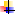    Построение педагогического процесса на основе педагогической диагностики, которая представляет собой набор специально разработанных информативных методик и тестовых заданий, позволяющих воспитателю в повседневной жизни детского сада диагностировать реальный уровень развития ребенка, находить пути помощи ребенку в его развитии (задания направлены на выявление успешностиосвоения содержания различных разделов программы, на определение уровня владения ребенком позиции субъекта, на возможность отслеживания основных параметров эмоционального благополучия ребенка в группе сверстников, на выявление успешности формирования отдельных сторон социальной компетентности (экологическая воспитанность, ориентировка в предметном мире и др).   Осуществление индивидуально-дифференцированного подхода, при котором воспитатель дифференцирует группу на типологические подгруппы, объединяющие детей с общей социальной ситуацией развития, и конструирует педагогическое воздействие в подгруппах путем создания дозированных по содержанию, объему, сложности, физическим, эмоциональным и психическим нагрузкам заданий и образовательных ситуаций (цель индивидуально-дифферен- цированного подхода — помочь ребенку максимально реализовать свой личностный потенциал, освоить доступный возрасту социальный опыт; в старших группах конструирование педагогического процесса требует дифференциации его содержания в зависимости от половых интересов и склонностей детей).   Творческое конструирование воспитателем разнообразных образовательных ситуаций (игровых, практических, театрализованных и т.д.), позволяющих воспитывать гуманное отношение к живому, развивать любознательность, познавательные, сенсорные, речевые, творческие способности. Наполнение повседневной жизни группы интересными делами, проблемами, идеями, включение каждого ребенка в содержательную деятельность, способствующую реализации детских интересов и жизненной активности.   Нахождение способа педагогического воздействия для того, чтобы поставить ребенка в позицию активного субъект^ детской деятельности (использование игровых ситуаций, требующих оказание помощи любому персонажу, исполь- зование дидактических игр, моделирования, использование в старшем дошкольном возрасте занятий по интере-сам, которые не являются обязательными, а предполагают объединение взрослых и детей на основе свободного детского выбора, строятся по законам творческой деятельности, сотрудничества, сотворчества).   Создание комфортных условий, исключающих «дидактический синдром», заорганизованность, излишнюю регламентацию, при этом важны атмосфера доверия, сотрудничества, сопереживания, гуманистическая система взаи- модействия взрослых и детей во взаимоувлекательной деятельности (этим обусловлен отказ от традиционных занятий по образцу, ориентированных на репродуктивную детскую деятельность, формирование навыков).   Предоставление ребенку свободы выбора, приобретение индивидуального стиля деятельности (для этого используются методика обобщенных способов создания поделок из разных материалов, а также опорные схемы, модели, пооперационные карты, простейшие чертежи, детям предоставляется широкий выбор материалов, инструментов).   Сотрудничество педагогического коллектива детского сада с родителями (выделяются три ступени взаимодействия: создание общей установки на совместное решение задач воспитания; разработка общей стратегии сотрудничества; реализация единого согласованного индивидуального подхода к ребенку с целью максимального развития его личностного потенциала).   Организация материальной развивающей среды, состоящей из ряда центров (сенсорный центр, центр математики, центр сюжетной игры, центр строительства, центр искусства и др.), которая способствовала бы организации содержательной деятельности детей и соответствовала бы ряду показателей, по которым воспитатель может оценить качество созданной в группе развивающей предметно-игровой среды и степень ее влияния на детей (включенность всех детей в активную самостоятельную деятельность; низкий уровень шума в группе; низкая конфликтность между детьми; выраженная продуктивность самостоятельной де- ятельности детей; положительный эмоциональный настрой детей, их жизнерадостность, открытость).    Интеграция образовательного содержания программы.Технологии проектной деятельностиЭтапы в развитии проектной деятельности:Подражателъско-исполнительский, реализация которого возможна с детьми трех с половиной — пяти лет. На этом этапе дети участвуют в проекте «из вторых ролях», выполняют действия по прямому предложению взрослого или путем подражания ему, что не противоречит природе маленького ребенка: в этом возрасте еще сильна как потребность установить и сохранить положительное отно- шение к взрослому, так и подражательность.Общеразвивающий он характерен для детей пяти-шести лет, которые уже имеют опыт разнообразной совместной деятельности, могут согласовывать действия, оказывать друг другу помощь. Ребенок уже реже обращается ко взрослому с просьбами, активнее организует совместную деятельность со сверстниками. У детей развиваются самоконтроль и самооценка, они способны достаточно объективно оценивать как собственные поступки так и поступки сверстников. В этом возрасте дети принимают проблему, уточняют цель, способны выбрать необходимые средства для достижения результата деятельности. Они не только проявляют готовность участвовать в проектах, предложенных взрослым, но и самостоятельно находят проблемы, являющиеся отправной точкой творческих, исследовательских, опытно-ориентировочных проектов.Творческий, он характерен для детей шести-семи лет. Взрослому очень важно на этом этапе развивать и поддерживать творческую активность детей, создавать условия для самостоятельного определения детьми цели и содержания предстоя- щей деятельности, выбора способов работы над проектом и возможности организовать ее последовательность.Алгоритм деятельности педагога:педагог ставит перед собой цель, исходя из потребностей и интересов детей;вовлекает дошкольников в решение проблемынамечает план движения к цели (поддерживает интерес детей и родителей);обсуждает план с семьями;обращается за рекомендациями к специалистам ДОУ;вместе с детьми и родителями составляет план-схему проведения проекта;собирает информацию, материал;проводит занятия, игры, наблюдения, поездки (мероприятия основной части проекта);дает домашние задания родителям и детям;поощряет самостоятельные творческие работы детей и родителей (поиск материалов, информации, изготовлении поделок, рисунков, альбомов и т.п.);организует презентацию проекта (праздник, открытое занятие, акция, КВН), составляет книгу, альбом совместный с детьми;подводит итоги (выступает на педсовете, обобщает опыт работы).Технологии исследовательской деятельностиЭтапы становления исследовательской деятельности:ориентировка (выделение предметной области осуществления исследования);проблематизация (определение способов и средств проведения исследования);планирование (формулировка последовательных задач исследования, распределение последовательности действий для осуществления исследовательского поиска);эмпирия (сбор эмпирического материала, постановка и проведение исследования, первичная систематизация полученных данных);анализ (обобщение, сравнение, анализ, интерпретация данных);Алгоритм действий:Выявление проблемы, которую можно исследовать и которую хотелось бы разрешить (в переводе с древнегреческого слово problems означает«задача», «преграда», «трудность»). Главное качество любого исследователя — уметь отыскать что-то необычное в обычном, увидеть сложности и противоречия там, где другим все кажется привычным, ясным и простым. Настоящему исследователю надо уметь задавать себе вопросы и находить неожиданное, удивительное в самом простом и привычном.Выбор темы исследования. Выбирая тему, следует иметь в виду, что можно провести исследование, а можно заняться проектированием. Принципиальное отличие исследования от проектирования состоит в том, что исследование — процесс бескорыстного поиска неизвестного, новых знаний (человек стремится к знанию, часто не зная, что принесет ему сделанное открытие и как можно будет на практике использовать полученные сведения), а проект — это всегда решение какой-то практической задачи (человек, реализую-, щий проект, решает реальную проблему).Определение цели исследования (нахождение ответа на вопрос о том, зачем проводится исследование). Примерные формулировки целей исследования обычно начинаются со слов «выявить», «изучить»,«определить». Примерные формулировки целей проектов обычно начинаются словами «разработать», «создать», «выполнить».	Определение задач исследования (основных шагов направления исследования). Некоторые ученые убеждены, что формулировать цель и задачи собственного исследования до того, как оно завершено, не только бесполезно, но даже вредно и опасно. Ясная формулировка делает предсказуемым процесс и лишает его черт творческого поиска, а исследователя — права импровизировать.Выдвижение гипотезы (предположения, догадки, недоказанной логически и не подтвержденной опытом). Гипотеза — это попытка предвидения событий. Важно научиться вырабатывать гипотезы по принципу «Чем больше, тем лучше» (гипотезы дают возможность увидеть проблему в другом свете, посмотреть на ситуацию с другой стороны).Составление предварительного плана исследования. Для того чтобы составить план исследования, надо ответить на вопрос «Как мы можем узнать что-то новое о том, что исследуем?». Список возможных путей и методов исследования в данном случае: подумать самому; прочитать книги о том, что исследуешь; посмотреть видеофильмы по этой проблеме; обратиться к компьютеру; спросить у других людей; понаблюдать; провести эксперимент.Провести эксперимент (опыт), наблюдение, проверить гипотезы, сделать выводы.Указать пути дальнейшего изучения проблемы. Для настоящего творца завершение одной работы – это не просто окончание исследования, а начало решения следующей.Принципы исследовательского обученияориентации на познавательные интересы детей (исследование — процесс творческий, творчество невозможно навязать извне, оно рождается только на основе внутренней потребности, в данном случае на потребности в познании);опоры на развитие умнений самостоятельного поиска информации;сочетания репродуктивных и продуктивных методов обучения (психология усвоения свидетельствует о том, что легко и непроизвольно усваивается тот материал, который включен в активную работу мышления);формирования представлений об исследовании как стиле жизни.Пути создания проблемных ситуаций, личностно значимых для ребенка:преднамеренное столкновение жизненных представлений детей с научными фактами, объяснить которые они не могут- не хватает знаний, жизненного опыта;преднамеренное побуждение детей к решению новых задач старыми способами;побуждение детей выдвигать гипотезы, делать предварительные выводы и обобщения (противоречие — ядро проблемной ситуации — в данном случае возникает в результате столкновения различных мнений, выдвинутого пред- положения и результатов его опытной проверки в процессе диалогаМетодические приемы:подведение детей к противоречию и предложение самостоятельно найти способ его разрешения; У изложение различных точек зрения на один и тот же вопрос;предложение детям рассмотреть явление с различных позиций;побуждение детей к сравнению, обобщению, выводам из ситуации, сопоставлению фактов;постановка конкретных вопросов на обобщение, обоснование, конкретизацию, логику, рассуждения;постановка проблемных задач (например, с недостаточными или избыточными исходными данными, неопределенностью в постановке вопроса, противоречивыми данными, заведомо допущенными ошибками, ограниченным временем решения и т.д.)Условия исследовательской деятельности:использование различных приемов воздействия на эмоционально-волевую сферу дошкольника (заботясь о том, чтобы в процессе познания нового материала он испытывал чувство радости, удовольствия, удовлетворения)создание проблемных ситуаций, вызывающих у детей удивление, недоумение, восхищение;четкая формулировка проблемы, обнажающей противоречия в сознании ребенка;выдвижение гипотезы и обучение этому умению детей, принимая любые их предложения;развитие способности к прогнозированию и предвосхищению решений;обучение детей обобщенным приемам умственной деятельности — умению выделять главное, сравнивать, делать выводы, классифицировать, знакомить с различными научными методами исследования;создание атмосферы свободного обсуждения, побуждение детей к диалогу, сотрудничеству;побуждение к самостоятельной постановке вопросов, обнаружению противоречий;подведение	детей	к	самостоятельным	выводам	и	обобщениям,	поощрение оригинальных решений, умений делать выбор;знакомство с жизнью и деятельностью выдающихся ученых, с историей великих открытий.Технологии «Портфолио дошкольника»Разделы портфолиоРаздел 1 «Давайте познакомимся». В разделе помещается фотография ребенка, указываются его фамилия и имя, номер группы; можно ввести рубрику «Я люблю...» («Мне нравится...», «Обожаю, когда...»), в которой будут записаны ответы ребенка.Раздел 2 «Я расту!». В раздел вносятся антропометрические данные (в художественно-графическом исполнении): «Вот я какой!», «Как я расту», «Я вырос», «Я большой».Раздел 3 «Портрет моего ребенка». В разделе помещаются сочинения родителей о своем малыше.Раздел 4 «Я мечтаю...». В разделе фиксируются высказывания самого ребенка на предложение продолжить фразы: «Я мечтаю о...», «Я бы хотел быть...», «Я жду, когда...»,«Я вижу себя...», «Я хочу видеть себя...», «Мои любимые дела...»; ответы на вопросы:«Кем и каким я буду, когда вырасту?», «О чем я люблю думать?».Раздел 5 «Вот что я могу». В разделе помещаются образцы творчества ребенка (рисунки, рассказы, книги-самоделки).Раздел 6 «Мои достижения». В разделе фиксируются грамоты, дипломы (от различных организаций: детского сада, СМИ, проводящих конкурсы).Раздел   7   «Посоветуйте   мне...».	В   разделе	даются	рекомендации родителям воспитателем и всеми специалистами, работающими с ребенком.Раздел 8 «Спрашивайте, родители!». В разделе родители формулируют свои вопросы к специалистам ДОИнформационно - коммуникативные технологииВ ДОУ применяются информационно-коммуникационные технологии с использованием мультимедийных презентации, клипов, видеофильмов, которые дают возможность педагогу выстроить объяснение с использованием видеофрагментов.Основные требования при проведении занятий с использованием компьютеров:   образовательная деятельность должна быть четко организована и включать многократное переключение внимания детей на другой вид деятельности;   на образовательной деятельности дети должны не просто получить какую-то информацию, а выработать определенный навык работы с ней или получить конечный продукт (продукт должен быть получен за одно занятие, без переноса части работы, так как у детей происходит ослабление мотивации в процессе длительной работы);   на образовательной деятельности не рекомендуется использовать презентации и видеоматериалы, пропагандирующие применение физической силы к персонажам, программный продукт, с одной стороны, должен критически реагировать на неправильные действия ребенка, а с другой — реакция не должна быть очень острой;   перед образовательной деятельностью должна быть проведена специализированная подготовка — социально-ориентированная мотивация действий ребенка.2.4 Программа коррекционно-развивающей работы с детьми с ОВЗКоррекционно-развивающая работа в ДОУ осуществляется с детьми с тяжёлыми нарушениями речи группы компенсирующей направленности с 4 до 7 лет.Коррекции речевого развития детей проводится на в соответствии с Адаптированной образовательной программой дошкольного образования для детей с ограниченными возможностями здоровья, разработанной на основе «Программы логопедической работы по преодолению общего недоразвития речи у детей» автор Н.В. Нищева.Цель коррекционно-развивающей работы:	Устранение общего недоразвития речи у детей дошкольного возраста.Задачи:Формировать полноценные произносительные навыки.Развивать фонематическое восприятие, фонематические представления, доступных возрасту форм звукового анализа и синтеза.Формировать лексико-грамматические средства языка.Развивать самостоятельную фразовую речь.Готовить к овладению элементарными навыками письма и чтения.Основные направления коррекционно-развивающей работы:Формирование лексико-грамматических категорий (ЛГ)Развитие фонетической стороны речи (Ф)Развитие связной речи (СР)Обучение грамоте (6-7 лет) (ОГ)Содержание коррекционно-развивающей работы через непосредственно образовательную деятельность распределено в течение учебного года по периодам с учётом возрастных особенностей детей:Взаимодействие учителя-логопеда, воспитателей группы компенсирующей направленности детей с нарушениями речи, специалистов ДОУ при разработке и реализации коррекционно-развивающих мероприятийОрганизация мониторинга коррекционно-развивающей работыНа начальном этапе при переходе ребёнка в группу компенсирующей направленности для детей с тяжёлыми нарушениями речи уровень речевого развития детей определяется психолого-медико-педагогический комиссией (ПМПК).При зачислении ребёнка в группу компенсирующей направленности организуется мониторинг речевого развития детей в следующем порядке:Сентябрь – вводное диагностическое обследование учителем-логопедом с целью определения уровня речевого развития детей. На основании полученных данных определяется содержание работы с детьми в течение года, планируется коррекционная и индивидуальная работа.Январь – промежуточное диагностическое обследование с целью коррекции работы на второе полугодие.Май – итоговое диагностическое обследование с целью определения уровня освоения детьми программного материала.Обследование проводится по методике Р.А. Кирьяновой.Выделяют три уровня речевого развития: высокий уровень, средний уровень, низкий уровень.Содержание диагностического обследования речевого развития детей:Звукопроизношение – произношение звуков изолированно, в слогах, словах, фразах.Словарный запас- понимание и употребление названий: профессий и атрибутов к ним; животных и птиц и их детёнышей, явлений природы, семантически близких названий действий, признаков предметов, обозначающих величину, форму, цвет и т.д.Грамматический строй речи – падежно-предложные конструкции, временные отношения, употребление существительных единственном и множественном числе в разных падежах, навыки согласования существительных мужского, женского и среднего рода с прилагательными и существительными.Состояние	связной	речи	-	составление	рассказа	по	картине,	по представлению (описанию), по серии картин, пересказ.Навыки чтения – чтение слогов, слов, фраз, фонематический синтез, фонематические представления.Исследование фонематических процессов - выделение звука из ряда других звуков в слогах, словах, подбор картинок на заданный звук.3 ОРГАНИЗАЦИОННЫЙ РАЗДЕЛ.3.1 Организация развивающей предметно-пространственной средыРазвивающая предметно-пространственная среда обеспечивает максимальную реализацию образовательного потенциала пространства детского сада, группы и участка, материалов, оборудования и инвентаря для развития детей дошкольного возраста в соответствии с особенностями каждого возрастного этапа, охраны и укрепления их здоровья, возможность общения и совместной деятельности детей (в том числе детей разного возраста) и взрослых, двигательной активности детей, а также возможности для уединения.Развивающая предметно-пространственная среда должна обеспечивает реализацию различных образовательных программ;учет национально-культурных, климатических условий, в которых осуществляется образовательная деятельность; учет возрастных особенностей детей.Развивающая среда построена на следующих принципах:насыщенность;трансформируемость;полифункциональность;вариативной;доступность;безопасной.Насыщенность среды соответствует возрастным возможностям детей и содержанию Программы.Образовательное пространство оснащено средствами обучения и воспитания, соответствующими материалами, игровым, спортивным, оздоровительным оборудованием, инвентарем, которые обеспечивают:игровую, познавательную, исследовательскую и творческую активность всех воспитанников, экспериментирование с доступными детям материалами (в том числе с песком и водой);двигательную активность, в том числе развитие крупной и мелкой моторики, участие в подвижных играх и соревнованиях;эмоциональное благополучие детей во взаимодействии с предметно- пространственным окружением;возможность самовыражения детей.Для детей младенческого и раннего возраста образовательное пространство предоставляет необходимые и достаточные возможности для движения, предметной и игровой деятельности с разными материалами.Трансформируемость пространства дает возможность изменений предметно- пространственной среды в зависимости от образовательной ситуации, в том числе от меняющихся интересов и возможностей детей;Полифункциональность материалов позволяет разнообразно использовать различные составляющих предметной среды: детскую мебель, маты, мягкие модули, ширмы, природные материалы, пригодные в разных видах детской активности (в том числе в качестве предметов-заместителей в детской игре).Вариативность среды позволяет создать различные пространства (для игры, конструирования, уединения и пр.), а также разнообразный материал, игры, игрушки и оборудование, обеспечивают свободный выбор детей.Игровой материал периодически сменяется, что стимулирует игровую, двигательную, познавательную и исследовательскую активность детей.Доступность среды создает условия для свободного доступа детей к играм, игрушкам, материалам, пособиям, обеспечивающим все основные виды детской активности;исправность и сохранность материалов и оборудования.Безопасность предметно-пространственной среды обеспечивает соответствие всех ее элементов требованиям по надежности и безопасности их использования.Предметно-развивающая среда помещений и групповых комнатё3.4 Материально-техническое обеспечение Программы3.3 Режим  и распорядок дняЕжедневная организации жизни и деятельности детей осуществляется с учетом:построения образовательного процесса на адекватных возрасту формах работы с детьми: основной формой работы с детьми дошкольного возраста и ведущим видом деятельности для них является игра;решения программных образовательных задач в совместной деятельности взрослого и детей и самостоятельной деятельности детей не только в рамках непосредственно образовательной деятельности, но и при проведении режимных моментов в соответствии со спецификой дошкольного образования.Организация режима дня.При проведении режимных процессов МДОУ придерживается следующих правил:Полное и своевременное удовлетворение всех органических потребностей детей (в сне, питании).Тщательный гигиенический уход, обеспечение чистоты тела, одежды, постели.Привлечение детей к посильному участию в режимных процессах; поощрение самостоятельности и активности.Формирование культурно-гигиенических навыков.Эмоциональное общение в ходе выполнения режимных процессов.Учет потребностей детей, индивидуальных особенностей каждого ребенка.Спокойный и доброжелательный тон обращения, бережное отношение к ребенку, устранение долгих ожиданий, так как аппетит и сон малышей прямо зависят от состояния их нервной системы.Основные принципы построения режима дня:Режим дня выполняется на протяжении всего периода воспитания детей в дошкольном учреждении, сохраняя последовательность, постоянство и постепенность.Соответствие правильности построения режима дня возрастным психофизиологическим особенностям дошкольника. Поэтому в ДОУ   для каждой возрастной группы определен свой режим дня. В детском саду выделяют следующее возрастное деление детей по группам:Организация режима дня проводится с учетом теплого и холодного периода годаРЕЖИМ ДНЯРежим	дня	детей младшего	и среднего дошкольного возраста	в холодный период года (сентябрь – май)Режим дня детей старшего дошкольного возраста в холодный период года (сентябрь – май)Организация сна.При недостатке сна 1,5 ч в сутки выносливость нервных клеток у детей ослабевает, наступают снижение активности, вялость. Длительное недосыпание может привести к невротическим расстройствам. Поэтому общая продолжительность суточного сна для детей дошкольного возраста 12-12,5 часов, из которых 2,0-2,5 часа отводят дневному сну. Для детей от  1,5 до 3 лет – до 3-х часов.При организации сна учитываются следующие правила:В момент подготовки детей ко сну обстановка должна быть спокойной, шумные игры исключаются за 30 мин до сна.Первыми за обеденный стол садятся дети с ослабленным здоровьем, чтобы затем они первыми ложились в постель.Спальню перед сном проветривают со снижением температуры воздуха в помещении на 3—5 градусов.Во время сна детей присутствие	воспитателя (или его помощника) в спальне обязательно.Не допускается хранение в спальне лекарства и дезинфицирующих растворов.Необходимо	правильно	разбудить	детей;	дать	возможность	5-10	минут полежать, но не задерживать их в постелиОрганизация прогулки.Ежедневная продолжительность прогулки детей в ДОУ составляет около 4- 4,5 часов. Прогулку организуют 2 раза в день: в первую половину дня – до обеда и во вторую половину дня – после дневного сна и (или) перед уходом детей домой. При температуре воздуха ниже - 15°С и скорости ветра более 7 м/с продолжительность прогулки сокращается. Прогулка не проводится при температуре воздуха ниже -15°С и скорости ветра более 15 м/с для детей до 4 лет, а для детей 5-7 лет - при температуре воздуха ниже - 20°С и скорости ветра более 15 м/с.Прогулка состоит из следующих частей:   наблюдение,   подвижные игры,    труд на участке,   самостоятельную игровую деятельность детей,   индивидуальную работу с детьми по развитию физических качеств.Чтобы дети не перегревались и не простужались, выход на прогулку организовывается подгруппами, а продолжительность регулируется индивидуально, в соответствии с возрастом, состоянием здоровья и погодными условиями. Детей учат правильно одеваться, в определенной последовательности.В зависимости от предыдущего занятия и погодных условий – изменяется и последовательность разных видов деятельности детей на прогулке. Так, если в холодное время дети находились на занятии, требующем больших умственных усилий, усидчивости, на прогулке необходимо вначале провести подвижные игры, пробежки, а затем перейти к наблюдениям. Если до прогулки было физкультурное или музыкальное занятие, то начинают с наблюдений, спокойных игр.Один раз в неделю с 3-х летнего возраста с детьми проводят целевые прогулки. При этом учитываются особые правила:Темы целевых прогулок, их место, время проведения должны быть спланированы заранее, но не в день их проведения.Место и дорога должны быть апробированы заранее, должны быть безопасными для жизни и здоровья детейОтветственность за проведение экскурсии возлагается на воспитателя данной группы.Вывод на экскурсию разрешается только после проведения заведующей инструктажа, издания приказа по ДОУ и ознакомления с ним воспитателя, записи в журнале «Журнал учета целевых прогулок»Длительность экскурсии должна быть предусмотрена программой ДОУ, согласно возрасту детей.Организация питания.В ДОУ для детей организуется 3-х разовое питание. Контроль за качеством питания (разнообразием), витаминизацией блюд, закладкой продуктов питания, кулинарной обработкой, выходом блюд, вкусовыми качествами пищи, санитарным состоянием пищеблока, правильностью хранения, соблюдением сроков реализации продуктов возлагается на старшую медицинскую сестру Учреждения.В ДОУ осуществляется работа с сотрудниками по повышению качества, организации питания, с родителями воспитанников в целях организации рационального питания в семье, с детьми, посещающими дошкольное образовательное учреждение по формированию представлений о правильном питании и способах сохранения здоровья. Для обеспечения преемственности питания родителей информируют об ассортименте питания ребенка, вывешивая ежедневное меню за время пребывания в  ДОУ.Выдача готовой пищи разрешается только после снятия пробы медицинским работником с обязательной отметкой вкусовых качеств, готовности блюд и соответствующей записи в бракеражном журнале готовых блюд. Вес порционных блюд соответствует выходу блюд, указанному в меню-раскладке.Для каждой возрастной группы выделена столовая и чайная посуда, столовые приборыДля персонала имеется отдельная столовая посуда, которая хранится в отдельном от детской посуды месте.В процессе организации питания решаются задачи гигиены и правил питания:мыть руки перед едойкласть пищу в рот небольшими кусочками и хорошо ее пережевыватьрот и руки вытирать бумажной салфеткойпосле окончания еды полоскать ротДля того чтобы дети осваивали нормы этикета, стол сервируют всеми необходимыми приборами: тарелкой, ножом, вилкой, столовой и чайной ложками. На середину стола ставят бумажные салфетки, хлеб в хлебнице.В организации питании, начиная с средней группы, принимают участие дежурные воспитанники группы. Учитывается и уровень самостоятельности детей. Работа дежурных сочетается с работой каждого ребенка: дети сами могут убирать за собой тарелки, а салфетки собирают дежурные. Огромное значение в работе с детьми имеет пример взрослого. Исходя из этого, предъявляются высокие требования к культуре каждого сотрудника дошкольного учреждения.3.4	Перечень литературных источниковФедеральный закон Российской Федерации от 29 декабря 2012 г. N 273-ФЗ "Об образовании в Российской Федерации».Федеральный государственный образовательный стандарт дошкольного образования от 17.10.2013, № 1155.Примерная основная общеобразовательная программа дошкольного образованияТолстикова О.В. Разработка основной образовательной программы дошкольного образования. Методические рекомендации. Екатеринбург, 2014.Толстикова О.В., Савельева О.В, Иванова Т.В. Современные педагогические технологии образования детей дошкольного возраста. Методическое пособие. Екатеринбург, 2014Зырянова А.В. Методические рекомендации по организации и проведению экспертизы примерных основных образовательных программ всех уровней общего образования. Москва, 2013.Информационно -   аналитический отчет   по   итогам   комплексного   исследования«Качество дошкольного образования в Свердловской области». Екатеринбург, 2014.Жигулина М.Л, Мамонтова М.Ю. Инструментарий для сбора контекстной информации. Екатеринбург, 2014.Журнал «Практика управления ДОУ» №2, 2014. Андреенко Т.А., Алекинова О.В. Введение и реализация ФГОС ДО. План мероприятийЖурнал «Справочник старшего воспитателя» №3, 2014, Скоролупова О.А. Федеральный государственный образовательный стандарт дошкольного образования: организация внедрения в ДОО.Ильясов Р.М. Основная образовательная программа: нормативные требования и алгоритм формирования. Екатеринбург, 2014. 12. Амонашвили Ш.А. Искусство семейного воспитания М.2013ВВЕДЕНИЕ321ЦЕЛЕВОЙ РАЗДЕЛ111.1Пояснительная записка111.1.1Цели и задачи Программы111.1.2Принципы и подходы к формированию Программы141.2Планируемые результаты151.2.1Целевые ориентиры в раннем возрасте151.2.2Дошкольный возраст171.2.3Целевые ориентиры на этапе завершения освоения Программы211.3Развивающее оценивание качества образовательной деятельности по Программе242СОДЕРЖАТЕЛЬНЫЙ РАЗДЕЛ272.1Общие положения272.2Описание образовательной деятельности в соответствии с направлениями развития ребенка, представленными в пяти образовательных областях292.2.1Ранний возраст (1-3 года)302.2.2Дошкольный возраст382.2.2.1Социально-коммуникативное развитие382.2.2.2Познавательное развитие1112.2.2.3Речевое развитие1912.2.2.4Художественно-эстетическое развитие2232.2.2.5Физическое развитие3082.3Взаимодействие взрослых с детьми3462.4Программа коррекционно-развивающей работы с детьми с ограниченными возможностями здоровья 3553ОРГАНИЗАЦИОННЫЙ РАЗДЕЛ3613.1Организация развивающей предметно-пространственной среды3613.2Материально-техническое обеспечение Программы3713.3Режим дня и распорядок3923.4Перечень литературных источников404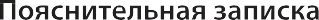 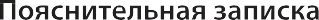 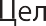 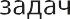 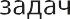 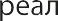 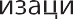 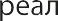 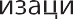 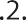 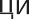 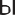 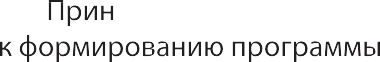 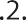 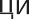 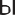 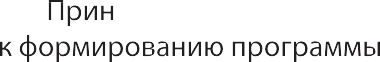 3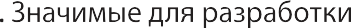 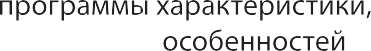 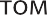 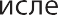 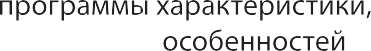 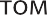 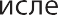 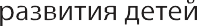 3К четырем годамК пяти годамК шести годамРебенок может спокойно, не ме- шая другому ребенку, играть ря- дом, объединяться в игре с общей игрушкой, участвовать в неслож- ной совместной практической дея- тельности. Проявляет стремление к положительным поступкам, но вза- имоотношения зависят от ситуации и пока еще требуют постоянного внимания воспитателя.Активно участвует в разнообраз- ных видах деятельности: в играх, двигательных упражнениях, в дей- ствиях по обследованию свойств и качеств предметов и их использо- ванию, в рисовании, лепке, речевом общении, в творчестве. Принимает цель, в играх, в предметной и худо- жественной деятельности по пока- зу и побуждению взрослых ребенок доводит начатую работу до опреде- ленного результата.Понимает, что вещи, предметы сде- ланы людьми и требуют бережного обращения с нимиРебенок может применять усво- енные знания и способы деятель- ности для решения несложных задач, поставленных взрослым. Доброжелателен в общении со сверстниками в совместных делах; проявляет интерес к разным видам деятельности, активно участвует в них. Овладевает умениями экспе- риментирования и при содействии взрослого активно использует их для решения интеллектуальных и бытовых задач.Сформированы специальные уме- ния и навыки (речевые, изобрази- тельные, музыкальные, конструк- тивные и др.), необходимые для осуществления различных видов детской деятельностиРебенок проявляет самостоятель- ность в разнообразных видах дея- тельности, стремится к проявлению творческой инициативы. Может самостоятельно поставить цель, обдумать путь к ее достижению, осуществить замысел и оценить по- лученный результат с позиции целиПроявляет эмоциональную отзыв- чивость, подражая примеру взрос- лых, старается утешить обиженно- го, угостить, обрадовать, помочь. Начинает в мимике и жестах раз- личать эмоциональные состояния людей, веселую и грустную музы- ку, веселое и грустное настроение сверстников, взрослых, эмоцио- нально откликается на содержание прочитанного, сопереживает геро- ямОткликается на эмоции близких людей и друзей. Испытывает ра- дость от общения с животными и растениями, как знакомыми, так и новыми для него. Сопереживает персонажам сказок. Эмоционально реагирует на художественные про- изведения, мир природыПонимает эмоциональные состоя- ния взрослых и других детей, вы- раженные в мимике, пантомимике, действиях, интонации речи, про- являет готовность помочь, сочув- ствие. Способен находить общие черты в настроении людей, музыки, природы, картины, скульптурного изображения. Высказывает свое мнение о причинах того или ино- го эмоционального состояния лю- дей, понимает некоторые образные средства, которые используются для передачи настроения в изобра- зительном искусстве, музыке, в ху- дожественной литературеОхотно включается в совместную деятельность со взрослым, под- ражает его действиям, отвечает на вопросы взрослого и комментирует его действия в процессе совмест- ной игры, выполнения режимных моментов.Проявляет интерес к сверстникам, к взаимодействию в игре, в повсед- невном общении и бытовой дея- тельностиПроявляет стремление к обще- нию со сверстниками,  нуждается в содержательных контактах со сверстниками по поводу игрушек, совместных игр, общих дел, нала- живаются первые дружеские связи между детьми. По предложению воспитателя может договориться со сверстником. Стремится к самовы- ражению в деятельности, к призна- нию и уважению сверстников.Охотно сотрудничает со взрослыми не только в практических делах, но и активно стремится к познаватель- ному, интеллектуальному общению со взрослыми: задает много вопро- сов поискового характера. Начина- ет проявлять уважение к старшим, называет по имени и отчествуДети могут самостоятельно или с небольшой помощью воспитате- ля объединяться для совместной деятельности, определять общий замысел, распределять роли, согла- совывать действия, оценивать полу- ченный результат и характер взаи- моотношений. Ребенок стремится регулировать свою активность: соблюдать очередность, учитывать права других людей. Проявляет инициативу в общении  делится впечатлениями со сверстниками, задает вопросы, привлекает к обще- нию других детейВладеет   игровыми    действиями с игрушками и предметами- заместителями,	разворачивает игровой сюжет из нескольких эпи- зодов, приобрел первичные уме- ния ролевого поведения. Способен предложить собственный замысел и воплотить его в игре, рисунке, по- стройкеВ играх наблюдается разнообразие сюжетов. Называет роль до начала игры, обозначает свою новую роль по ходу игры. Проявляет само- стоятельность в выборе и исполь- зовании предметов-заместителей, с интересом включается в ролевой диалог со сверстниками.Выдвигает игровые замыслы, ини- циативен в развитии игрового сю- жета.Вступает в ролевой диалог. Про- являет интерес к игровому экспе- риментированию с предметами и материалами.Проявляет творчество в создании игровой обстановки, в театрализа- ции.В играх с правилами принимает игровую задачу, проявляет интерес к результату, выигрышуМожет предварительно обозначить тему игры, заинтересован совмест- ной игрой. Согласовывает в игро- вой деятельности свои интересы и интересы партнеров, умеет объяс- нить замыслы, адресовать обраще- ние партнеру.Проявляет интерес к игровому экс- периментированию, к развиваю- щим и познавательным играм;в   играх   с   готовым   содержанием и  правилами  действуют  в  точном соответствии  с  игровой  задачей  и правиламиЗначительно увеличился запас слов, совершенствуется грамматический строй речи, ребенок пользуется не только простыми, но и сложными предложениямиРечевые контакты становятся более длительными и активными.Для привлечения и сохранения внимания сверстника ребенок ис- пользует средства интонационной речевой выразительности (силу голоса, интонацию, ритм и темп речи). Выразительно читает стихи, пересказывает короткие рассказы, передавая свое отношение к героям. Использует в речи слова участия, эмоционального сочувствия, со- страдания для поддержания сотруд- ничества, установления отношений со сверстниками и взрослыми. С помощью образных средств языка передает эмоциональные состояния людей и животныхИмеет богатый словарный запас. Речь чистая, грамматически пра- вильная, выразительная. Значи- тельно увеличивается запас слов, совершенствуется грамматический строй речи, появляются элементар- ные виды суждений об окружаю- щем. Ребенок пользуется не только простыми, но и сложными предло- жениямиСформирована соответствующая возрасту координация движений. Ребенок проявляет положительное отношение к разнообразным физи- ческим упражнениям, стремится к самостоятельности в двигательной деятельности, избирателен по отно- шению к некоторым двигательным действиям и подвижным играмДвижения стали значительно более уверенными и разнообразными. Ребенок испытывает острую по- требность в движении, отличается высокой возбудимостью. В случае ограничения активной двигатель- ной деятельности быстро перевоз- буждается, становится непослуш- ным, капризным. Эмоционально окрашенная деятельность стано- вится не только средством физиче- ского развития, но и способом пси- хологической разгрузкиПроявляет интерес к физическим упражнениям. Ребенок правильно выполняет физические упражне- ния, проявляет самоконтроль и са- мооценку. Может самостоятельно придумать и выполнить несложные физические упражненияВладеет элементарной культурой поведения во время еды за столом, навыками самообслуживания: умы- вания, одевания. Правильно поль- зуется предметами личной гигиены (полотенцем, носовым платком, расческой)Выполняет доступные возрасту гигиенические процедуры, соблю- дает элементарные правила здоро- вого образа  жизни:  рассказывает о последовательности и необхо- димости выполнения культурно- гигиенических навыков. Самостоя- телен в самообслуживании, сам ставит цель, видит необходимость выполнения определенных дей- ствий.В привычной обстановке само- стоятельно выполняет знакомые правила общения со взрослыми здоровается и прощается, говорит«спасибо» и «пожалуйста».По напоминанию взрослого ста- рается придерживаться основных правил поведения в быту и на улицеСамостоятельно выполняет основ- ные	культурно-гигиенические процессы (культура еды, умыва- ние, одевание), владеет приемами чистки одежды и обуви с помощью щетки. Самостоятельно замеча- ет, когда нужно вымыть руки или причесаться. Освоил отдельные правила безопасного поведения, способен рассказать взрослому о своем самочувствии и о некоторых опасных ситуациях, которых нужно избегать.Проявляет уважение к взрослым. Умеет интересоваться состоянием здоровья близких людей, ласково называть их. Стремится рассказы- вать старшим о своих делах, люби- мых играх и книгах. Внимателен к поручениям взрослых, проявляет самостоятельность и настойчи- вость в их выполнении, вступает в сотрудничествоСамостоятельно выполняет основ- ные	культурно-гигиенические процессы (культура еды, умыва- ние, одевание), владеет приемами чистки одежды и обуви с помощью щетки. Самостоятельно замеча- ет, когда нужно вымыть руки или причесаться. Освоил отдельные правила безопасного поведения, способен рассказать взрослому о своем самочувствии и о некоторых опасных ситуациях, которых нужно избегать.Проявляет уважение к взрослым. Умеет интересоваться состоянием здоровья близких людей, ласково называть их. Стремится рассказы- вать старшим о своих делах, люби- мых играх и книгах. Внимателен к поручениям взрослых, проявляет самостоятельность и настойчи- вость в их выполнении, вступает в сотрудничествоПроявляет интерес к миру, потреб- ность в познавательном общении со взрослыми, задает вопросы о людях, их действиях, о животных, предметах ближайшего окружения. Проявляет стремление к наблю- дению, сравнению, обследованию свойств и качеств предметов, ис- пользованию сенсорных эталонов (круг, квадрат, треугольник), к про- стейшему экспериментированию с предметами и материалами. В совместной с педагогом познава- тельной деятельности переживает чувство удивления, радости позна- ния мираОтличается высокой активностью и любознательностью. Задает мно- го вопросов поискового характера:«Почему?», «Зачем?», «Для чего?», стремится установить связи и за- висимости в природе, социальном мире. Владеет основными спосо- бами познания, имеет некоторый опыт деятельности и запас пред- ставлений об окружающем; с по- мощью воспитателя активно вклю- чается в деятельность эксперимен- тирования. В процессе совместной исследовательской деятельности активно познает и называет свой- ства и качества предметов, особен- ности объектов природы, обследо- вательские действия. Объединяет предметы и объекты в видовые ка- тегории с указанием характерных признаковПроявляет интеллектуальную ак- тивность, проявляется познава- тельный интерес. Может принять и самостоятельно поставить познава- тельную задачу и решить ее доступ- ными способами. Проявляет интел- лектуальные эмоции, догадку и со- образительность, с удовольствием экспериментирует. Испытывает интерес к событиям, находящимся за рамками личного опыта, инте- ресуется событиями прошлого и будущего, жизнью родного города и страны, разными народами, живот- ным и растительным миром. Фан- тазирует, сочиняет разные истории, предлагает пути решения проблемПроявляет интеллектуальную ак- тивность, проявляется познава- тельный интерес. Может принять и самостоятельно поставить познава- тельную задачу и решить ее доступ- ными способами. Проявляет интел- лектуальные эмоции, догадку и со- образительность, с удовольствием экспериментирует. Испытывает интерес к событиям, находящимся за рамками личного опыта, инте- ресуется событиями прошлого и будущего, жизнью родного города и страны, разными народами, живот- ным и растительным миром. Фан- тазирует, сочиняет разные истории, предлагает пути решения проблемЗнает свои имя, фамилию, пол, возраст. Осознает свои отдельные умения и действия, которые само- стоятельно освоены («Я умею стро- ить дом», «Я умею сам застегивать куртку» и т. п.).Узнает дом, квартиру, в которой жи- вет, детский сад, группу, своих вос- питателей, няню. Знает членов сво- ей семьи и ближайших родствен- ников. Разговаривает со взрослым о членах своей семьи, отвечая на вопросы при рассматривании се- мейного альбома или фотографий. Называет хорошо знакомых живот- ных и растения ближайшего окру- жения, их действия, яркие признаки внешнего вида.Способен не только объединять предметы по внешнему сходству (форма, цвет, величина), но и усваи- вать общепринятые представле- ния о группах предметов (одежда, посуда, игрушки). Участвует в элементарной исследовательской деятельности по изучению качеств и свойств объектов неживой при- роды, в посильной деятельности по уходу за растениями и животными уголка природыИмеет представления:о себе: знает свои имя полное и краткое, фамилию, возраст, пол. Осознает некоторые свои умения («умею рисовать» и пр.), знания («знаю, о чем эта сказка»), то, чему научился («строить дом»). Стре- мится узнать от взрослого некото- рые сведения о своем организме (для чего нужны руки, ноги, глаза, ресницы и пр.);о семье: знает состав своей се- мьи, рассказывает о деятельности членов своей семьи, о происшед- ших семейных событиях, праздни- ках, о любимых игрушках, домаш- них животных;об обществе (ближайшем со- циуме), его культурных ценностях: беседует с воспитателем о про- фессиях работников детского сада: помощника воспитателя, повара, медицинской сестры, воспитателя, прачки;о государстве: знает название страны и города, в котором живет, хорошо ориентируется в ближай- шем окруженииЗнает свои имя, отчество, фами- лию, пол, дату рождения, адрес, номер телефона, членов семьи, профессии родителей. Распола- гает некоторыми сведениями об организме, назначении отдельных органов, условиях их нормального функционирования. Охотно рас- сказывает о себе, событиях своей жизни, мечтах, достижениях, увле- чениях. Имеет положительную са- мооценку, стремится к успешной деятельности.Имеет представления о семье, се-мейных и родственных отношени- ях, знает, как поддерживаются род- ственные связи, как проявляются отношения любви и заботы в семье, знает некоторые культурные тра- диции и увлечения членов семьи. Имеет представление о значимости профессий родителей, устанавлива- ет связи между видами труда.Имеет развернутые представления о родном городе. Знает название своей страны, ее государственные символы, испытывает чувство гор- дости своей страной.Имеет некоторые представления о природе родной страны, достопри- мечательностях России и родного города, ярких событиях ее недав- него прошлого, великих россиянах. Проявляет интерес к жизни людей в других странах мира. Стремится поделиться впечатлениями о поезд- ках в другие города, другие страны мира.Имеет представления о многооб- разии растений и животных, их по- требностях как живых организмов, владеет представлениями об уходе за растениями, некоторыми живот- ными, стремится применять имею- щиеся представления в собствен- ной деятельностиОсвоил некоторые нормы и правила поведения, связанные с определен- ными разрешениями и запретами («можно», «нужно», «нельзя»), может увидеть несоответствие по- ведения другого ребенка нормам и правилам поведения. Испытывает удовлетворение от одобрения пра- вильных действий взрослыми.Внимательно вслушивается в речь и указания взрослого, принимает об- разец. Следуя вопросам взрослого, рассматривает предметы, игрушки, иллюстрации, слушает коммента- рии и пояснения взрослогоВладеет разными способами дея- тельности, проявляет самостоя- тельность, стремится к самовыра- жению. Поведение определяется требованиями со стороны взрослых и первичными ценностными пред- ставлениями о том, «что такое хо- рошо и что такое плохо» (например, нельзя драться, нехорошо ябедни- чать, нужно делиться, нужно ува- жать взрослых и пр.). С помощью взрослого ребенок может наметить действия, направленные на дости- жение конкретной цели.Умеет работать по образцу, слушать взрослого и выполнять его задания, отвечать, когда спрашиваютСоблюдает установленный порядок поведения в группе, ориентирует- ся в своем поведении не только на контроль воспитателя, но и на са- моконтроль на основе известных правил, владеет приемами спра- ведливого распределения игрушек, предметов. Понимает, почему нуж- но выполнять правила культуры по- ведения, представляет последствия своих неосторожных действий для других детей. Стремится к мирно- му разрешению конфликтов. Может испытывать потребность в под- держке и  направлении  взрослого в выполнении правил поведения в новых условиях.Слушает и понимает взрослого, действует по правилу или образцу в разных видах деятельности, спо- собен к произвольным действиям, самостоятельно планирует и на- зывает два-три последовательных действия,   способен    удерживать в памяти правило, высказанное взрослым, и действовать по нему без напоминания, способен аргу- ментировать свои суждения, стре- мится к результативному выполне- нию работы в соответствии с темой, к позитивной оценке результата взрослымРазделы(задачи, блоки)Осуществляемая образовательная деятельностьОсуществляемая образовательная деятельностьОсуществляемая образовательная деятельностьОсуществляемая образовательная деятельностьРазделы(задачи, блоки)в организованной детской деятельностив ходе режимных моментовв самостоятельной детской деятельностипри взаимодейств ии с семьямиВторая младшая группаВторая младшая группаВторая младшая группаВторая младшая группаВторая младшая группаРазвитие игровой деятельностиРазвитие игровой деятельностиРазвитие игровой деятельностиРазвитие игровой деятельностиРазвитие игровой деятельности- создаватьИгры-занятия,Рассказ иБеседа,условия длясюжетно-ролевыепоказконсультации,возникновения иигры,воспитателя,консультативнразвитиятеатрализованныебеседы,ые встречисюжетно-игры, подвижныепоручения,по заявкам,ролевых игригры, народныеиспользованиоткрытыедетей, обогащаяигры,е естественнозанятия,их жизненныйдидактическиевозникающихпроектнаяопыт,игры, подвижныеситуаций.деятельность,предметно-игры, чтениедосуги,игровуюхудожественнойпраздники,культуру;литературы,труд в- способствоватьдосуги, праздники,природе.обогащениюактивизирующеесодержанияигру проблемноесамодеятельныхобщениеигр детей;воспитателей с- поддерживатьдетьмисовместные игры детей, развивать умение взаимодействовать с партнерами по игре.Приобщение к элементарным общепринятым нормам и правилам взаимоотношения со сверстниками и взрослыми (в том числе моральным)Приобщение к элементарным общепринятым нормам и правилам взаимоотношения со сверстниками и взрослыми (в том числе моральным)Приобщение к элементарным общепринятым нормам и правилам взаимоотношения со сверстниками и взрослыми (в том числе моральным)Приобщение к элементарным общепринятым нормам и правилам взаимоотношения со сверстниками и взрослыми (в том числе моральным)Приобщение к элементарным общепринятым нормам и правилам взаимоотношения со сверстниками и взрослыми (в том числе моральным)- воспитыватьЗанятия,Рассказ иИгра,Беседа,интерес,наблюдения,показподражательныконсультации,внимание ичтениевоспитателя,е действия сконсультативндоброжелательнхудожественнойбеседы,предметами,ые встречиое отношение клитературы,поручения,орудиями,по заявкам,окружающим;досуги, праздники,использованидидактическимоткрытые- побуждатьобучающие игры,е естественнои игрушками,занятия,детей открыто идосуговые игры,возникающихролевые игры,проектнаяискренненародные игры.ситуаций.рассматриванидеятельность,выражать своидидактическиее иллюстраций,досуги,чувства,игры,сюжетныхпраздники,распознаватьиндивидуальнаякартиноктруд всвязь междуработа.природе.отчетливовыраженнымэмоциональнымсостоянием ипричиной,вызвавшей этосостояние;- поддерживатьвысокую общуюсамооценкуличностиребенка («Я –хороший!»).Формирование гендерной, семейной, гражданской принадлежности, патриотическихчувств, чувства принадлежности к мировому сообществуФормирование гендерной, семейной, гражданской принадлежности, патриотическихчувств, чувства принадлежности к мировому сообществуФормирование гендерной, семейной, гражданской принадлежности, патриотическихчувств, чувства принадлежности к мировому сообществуФормирование гендерной, семейной, гражданской принадлежности, патриотическихчувств, чувства принадлежности к мировому сообществуФормирование гендерной, семейной, гражданской принадлежности, патриотическихчувств, чувства принадлежности к мировому сообществу- формироватьЗанятия,Рассказ иИгра,Беседа,представление онаблюдения,показподражательныконсультации,семье, вызыватьчтениевоспитателя,е действия сконсультативнжеланиехудожественнойбеседы,предметами,ые встречиговорить о своейлитературы,поручения,орудиями,по заявкам,семье;досуги, праздники,использованидидактическимоткрытые- датьобучающие игры,е естественнои игрушками,занятия,представление одосуговые игры,возникающихролевые игры,проектнаяразличии людейнародные игры.ситуаций.рассматриванидеятельность,по половомудидактическиее иллюстраций,досуги,признаку;игры,сюжетныхпраздники,- датьиндивидуальнаякартиноктруд впредставление оработа.природе.родном городе.Развитие трудовой деятельности.Развитие трудовой деятельности.Развитие трудовой деятельности.Развитие трудовой деятельности.Развитие трудовой деятельности.формировать у детей умение самостоятельно обслуживать себя;-приучать поддерживать порядок в игровой комнате;воспитывать у детей желание принимать посильное участие в трудовойдеятельности взрослых.Разыгрывание игровых ситуаций, Игры-занятия, игры-упражнения, в структурезанятия, экскурсии, поручения, дежурства,показ, объяснение, личный пример педагога,труд рядом, огород на окне, труд на участке, работа в тематических уголках, индивидуальная работа, смоделированная ситуацияУтренний приём, завтрак, занятия, игра, одевание на прогулку, прогулка,возвращение с прогулки, обед, подготовка ко сну, подъём после сна, полдник, игры, подготовка к вечерней прогулке, вечерняя прогулкаДействия с предметами, действия с игрушками, дидактические игры, настольные игры, сюжетно- ролевые игры, игры бытового характера, рассматривание иллюстраций, фотографий, картинок, подражательны е действия с предметами, продуктивная деятельностьКонсультации, семинары, Семинары- практикумы, открытыезанятия, субботники, круглые столы, мастер-классы, совместный труд детей и взрослых, выставки, конкурсы, творческие задания, изготовление атрибутов, создание предметно- развивающей среды,досуги, дни открытых дверей, труд в природе, проектнаядеятельность, использование информационн ыхкомпьютерных технологийВоспитание ценностного отношения к собственному труду, труду других людей и его результатам.Воспитание ценностного отношения к собственному труду, труду других людей и его результатам.Воспитание ценностного отношения к собственному труду, труду других людей и его результатам.Воспитание ценностного отношения к собственному труду, труду других людей и его результатам.Воспитание ценностного отношения к собственному труду, труду других людей и его результатам.наблюдение в помещении и на участке за трудом взрослых,продолжать воспитывать уважение клюдям знакомых профессий.Разыгрывание игровых ситуаций, Игры-занятия, игры-упражнения, в структурезанятия, экскурсии, поручения, дежурства,показ, объяснение, личный пример педагога,труд рядом, огород на окне, труд на участке,работа вУтренний приём, завтрак, занятия, игра, одевание на прогулку, прогулка,возвращение с прогулки, обед, подготовка ко сну, подъём после сна, полдник,игры,Действия с предметами, действия с игрушками, дидактические игры, настольные игры, сюжетно- ролевые игры, игры бытового характера, рассматривани еиллюстраций, фотографий,Консультации, семинары, Семинары- практикумы, открытыезанятия, субботники, круглые столы, мастер-классы, совместный труд детей и взрослых, выставки, конкурсы,творческие задания,тематических уголках, трудовые поручения, чтение художественных произведений, индивидуальная работа, смоделированная ситуация.подготовка к вечерней прогулке, вечерняя прогулкакартинок, подражательны едействия с предметами, продуктивная деятельностьизготовление атрибутов, создание предметно- развивающей среды, досуги, дни открытых дверей,труд в природе, проектная деятельность,использование информационн ых компьютерныхтехнологийФормирование первичных представлений о труде взрослых, его роли в обществе и жизни каждого человека.Формирование первичных представлений о труде взрослых, его роли в обществе и жизни каждого человека.Формирование первичных представлений о труде взрослых, его роли в обществе и жизни каждого человека.Формирование первичных представлений о труде взрослых, его роли в обществе и жизни каждого человека.Формирование первичных представлений о труде взрослых, его роли в обществе и жизни каждого человека.знакомить детей спонятными их профессиями;расширять и обогащать их представления о трудовых операциях, результатах труда;Разыгрывание игровых ситуаций, Игры-занятия, игры-упражнения, в структурезанятия, экскурсии, поручения, дежурства,показ, объяснение, личный пример педагога,труд рядом, огород на окне, труд на участке, работа в тематических уголках,чтение художественных произведений, индивидуальная работа, смоделированная ситуация.Утренний приём, завтрак, занятия, игра, одевание на прогулку, прогулка,возвращение с прогулки, обед, подготовка ко сну, подъём после сна, полдник, игры, подготовка к вечерней прогулке, вечерняя прогулкаДействия с предметами, действия с игрушками, дидактические игры, настольные игры, сюжетно- ролевые игры, игры бытового характера, рассматривание иллюстраций, фотографий, картинок, подражательны е действия с предметами, продуктивная деятельностьКонсультации, семинары, Семинары- практикумы, открытыезанятия, субботники, круглые столы, мастер-классы, совместный труд детей и взрослых, выставки, конкурсы, творческие задания, изготовление атрибутов, создание предметно- развивающей среды,досуги, дни открытых дверей, труд в природе, проектнаядеятельность, использование информационныхкомпьютерныхтехнологийБезопасностьБезопасностьБезопасностьБезопасностьБезопасностьформирование навыков поведения в новых, необычных жизненных ситуациях, при встрече с незнакомыми людьмиобучение детей осторожному поведению при встрече с животными, ознакомление со свойствамиядовитых растенийразвитие представлений об опасных предметах и действиях с ними, о предупреждении неблагоприятны х и опасных ситуацийформирование представлений о здоровье человека, о навыках личной гигиенывоспитание жизнерадостного отношения к окружающей действительност и, профилактика детских страховпередача детям знаний о правилах безопасности дорожногодвижения в качествеигровые упражненияиндивидуальная работаигры-забавыигры- драматизациидосугитеатрализациибеседыразыгрывание сюжета-экспериментирова ние с игрушками и природными материаламислушание и проигрывание коротких текстов (стихов, рассказов, сказок), познавательных сюжетовупражнения подражательного и имитационного характераактивизирующее общение педагога с детьмиработа в книжном уголкечтение литературы с рассматриванием иллюстраций и тематических картинокработа в тематических уголкахиспользование информационно- компьютерных технологий и техническихсредств обучения (презентации,- во всех режимных моментах: утренний прием, утренняя гимнастика, приемы пищи, занятия, самостоятель наядеятельность, прогулка, подготовка ко сну, дневной сонигры-забавы-дидактические игрыподвижные игрысюжетно- ролевые игрыигровое сотрудничество в рамках одного сюжета-рассматривани е иллюстраций и тематических картинокнастольно- печатные игрымассовые мероприятия, праздникидосугиоткрытые занятия-театрализацииконсультацииродительские собрания-использование информационн о- компьютерных технологий и технических средств обучения (демонстрация видеофильмов, презентаций и др.)оформление стендов,«уголков родителей»дни открытых дверейтематические неделипешехода и пассажира транспортногосредствавидеофильмы, мультфильмы)Средняя группаСредняя группаСредняя группаСредняя группаСредняя группаРазвитие игровой деятельности детейРазвитие игровой деятельности детейРазвитие игровой деятельности детейРазвитие игровой деятельности детейРазвитие игровой деятельности детейразвитие и обогащение сюжетов игр, подводить к самостоятельном у созданию игровых замыслов;учить разыгрывать несложные представления по знакомым литературным сюжетам;воспитывать самостоятельнос ть в организации знакомых игр с небольшой группой сверстников;учить осваивать правила игры,соблюдать их.Игры-занятия, сюжетно-ролевые игры, театрализованные игры, подвижные игры, народные игры, дидактические игры, подвижные игры, настольно- печатные игры, чтение художественной литературы, досуги, праздники, активизирующее игру проблемное общение воспитателей с детьмиРассказ и показ воспитателя, беседы, поручения, использовани е естественно возникающих ситуаций.Игра, подражательны е действия с предметами, орудиями, игры с дидактическим и игрушками, несложными дидактическим и и настольно- печатными играми, сюжетно- ролевые игры, инсценировка знакомых литературных произведений, рассматривани е иллюстраций, сюжетных картинокБеседа, консультации, консультативн ые встречипо заявкам, открытые занятия, проектная деятельность, досуги, праздники, совместные спектакли.Приобщение к элементарным общепринятым нормам и правилам взаимоотношениясо сверстниками и взрослыми (в том числе моральным)Приобщение к элементарным общепринятым нормам и правилам взаимоотношениясо сверстниками и взрослыми (в том числе моральным)Приобщение к элементарным общепринятым нормам и правилам взаимоотношениясо сверстниками и взрослыми (в том числе моральным)Приобщение к элементарным общепринятым нормам и правилам взаимоотношениясо сверстниками и взрослыми (в том числе моральным)Приобщение к элементарным общепринятым нормам и правилам взаимоотношениясо сверстниками и взрослыми (в том числе моральным)воспитывать культуру познания детей;развивать социальные эмоции и мотивы, способствующие налаживанию межличностных отношений со взрослыми и друг с другом;воспитывать этически ценные способы общения;развиватьИгры-занятия, сюжетно-ролевые игры, театрализованные игры, подвижные игры, народные игры, чтение художественной литературы, досуги, праздники, активизирующее игру проблемное общение воспитателей с детьмиРассказ и показ воспитателя, беседы, поручения, использовани е естественно возникающих ситуаций.самопознание и воспитывать у ребенка уважение к себе.Формирование гендерной, семейной, гражданской принадлежности, патриотических чувств, чувства принадлежности к мировому сообществуФормирование гендерной, семейной, гражданской принадлежности, патриотических чувств, чувства принадлежности к мировому сообществуФормирование гендерной, семейной, гражданской принадлежности, патриотических чувств, чувства принадлежности к мировому сообществуФормирование гендерной, семейной, гражданской принадлежности, патриотических чувств, чувства принадлежности к мировому сообществуФормирование гендерной, семейной, гражданской принадлежности, патриотических чувств, чувства принадлежности к мировому сообществудать первоначальное представление о родственных отношениях,продолжать воспитывать любовь к родному городу;дать доступное представление о государственных праздниках и Российской армии.Игры-занятия, сюжетно-ролевые игры, театрализованные игры, подвижные игры, народные игры, дидактические игры, подвижные игры, настольно- печатные игры, чтение художественной литературы, досуги, праздники, активизирующее игру проблемное общение воспитателей сдетьмиРассказ и показ воспитателя, беседы, поручения, использовани е естественно возникающих ситуаций.Самостоятельн ые игры различного вида, инсценировка знакомых литературных произведений, кукольный театр, рассматривани е иллюстраций, сюжетных картинок.Беседа, консультации, консультативн ые встречипо заявкам, открытые занятия, проектная деятельность, досуги, праздники, совместные спектаклиРазвитие трудовой деятельности.Развитие трудовой деятельности.Развитие трудовой деятельности.Развитие трудовой деятельности.Развитие трудовой деятельности.формировать у детей умение самостоятельно обслуживать себя;-приучать поддерживать порядок в игровой комнате;воспитывать у детей положительное отношение к труду, желание трудится;учить выполнять индивидуальные и коллективные поручения;формироватьРазыгрывание игровых ситуаций, Игры-занятия, игры-упражнения, в структурезанятия, дежурства, экскурсии, поручения,показ, объяснение, личный пример педагога,труд рядом, огород на окне, труд в природе, работа в тематических уголках,индивидуальная работа,трудовыеУтренний приём, завтрак, занятия, игра, одевание на прогулку, прогулка,возвращение с прогулки, обед, подготовка ко сну, подъём после сна, полдник, игры, подготовка к вечерней прогулке, вечерняя прогулкаДидактические игры, настольные игры,сюжетно- ролевые игры, игры бытового характера, народные игры, рассматривани е иллюстраций, фотографий, картинок, подражательны е действия с предметами,продуктивная деятельностьКонсультации, семинары, Семинары- практикумы, открытыезанятия, субботники, круглые столы, мастер-классы, совместный труд детей и взрослых, выставки, конкурсы, творческие задания, изготовление атрибутов, создание предметно- развивающейсреды,умение договариваться с помощью воспитателя о распределении коллективной работы;-поощрять инициативу в оказании помощи товарищам,взрослым.поручения, досуги, использование информационных компьютерных технологийдосуги, дни открытых дверей, труд в природе, проектнаядеятельность, использование информационн ых компьютерных технологийВоспитание ценностного отношения к собственному труду, труду других людей и егорезультатам.Воспитание ценностного отношения к собственному труду, труду других людей и егорезультатам.Воспитание ценностного отношения к собственному труду, труду других людей и егорезультатам.Воспитание ценностного отношения к собственному труду, труду других людей и егорезультатам.Воспитание ценностного отношения к собственному труду, труду других людей и егорезультатам.формировать начала ответственного отношения к порученному заданию;разъяснять детям значимость их труда;Разыгрывание игровых ситуаций, Игры-занятия, игры-упражнения, в структурезанятия, дежурства, экскурсии, поручения,показ, объяснение, личный пример педагога,труд рядом, огород на окне, труд в природе, работа в тематических уголках,индивидуальная работа, трудовые поручения, досуги, использованиеинформационных компьютерных технологийУтренний приём, завтрак, занятия, игра, одевание на прогулку, прогулка,возвращение с прогулки, обед, подготовка ко сну, подъём после сна, полдник, игры, подготовка к вечерней прогулке, вечерняя прогулкаДидактические игры, настольные игры,сюжетно- ролевые игры, игры бытового характера, народные игры, рассматривани е иллюстраций, фотографий, картинок, подражательны е действия с предметами, продуктивная деятельностьКонсультации, семинары, Семинары- практикумы, открытыезанятия, субботники, круглые столы, мастер-классы, совместный труд детей и взрослых, выставки, конкурсы, творческие задания, изготовление атрибутов, создание предметно- развивающей среды,досуги, дни открытых дверей, труд в природе, проектнаядеятельность, использование информационн ых компьютерныхтехнологийФормирование первичных представлений о труде взрослых, его роли в обществе и жизни каждого человека.Формирование первичных представлений о труде взрослых, его роли в обществе и жизни каждого человека.Формирование первичных представлений о труде взрослых, его роли в обществе и жизни каждого человека.Формирование первичных представлений о труде взрослых, его роли в обществе и жизни каждого человека.Формирование первичных представлений о труде взрослых, его роли в обществе и жизни каждого человека.- знакомитьРазыгрываниеУтреннийДидактическиеКонсультации,детей спонятными им профессиями;расширять и обогащать их представления о трудовых операциях, результатах труда;расширять представления детей о труде взрослых: о разных профессиях;игровых ситуаций, Игры-занятия, игры-упражнения, в структурезанятия, экскурсии, поручения,показ, объяснение, личный пример педагога,труд рядом, труд на участке, работа в тематическихуголках, чтение художественных произведений, досуги, использование информационных компьютерных технологийприём, завтрак, занятия, игра, одевание на прогулку, прогулка,возвращение с прогулки, обед, подготовка ко сну, подъём после сна, полдник, игры, подготовка к вечерней прогулке, вечерняя прогулкаигры, настольные игры, сюжетно- ролевые игры, игры бытового характера,народные игры, рассматривани е иллюстраций, фотографий, картинок, подражательны е действия с предметами, продуктивная деятельностьсеминары, Семинары- практикумы, открытые занятия, субботники, круглые столы, мастер-классы, совместный труд детей и взрослых, выставки, конкурсы, творческие задания, изготовление атрибутов, создание предметно- развивающей среды,досуги, дни открытых дверей, труд в природе, проектнаядеятельность, использование информационн ых компьютерныхтехнологийБезопасностьБезопасностьБезопасностьБезопасностьБезопасностьформирование навыков поведения в новых, необычных жизненных ситуациях, при встрече с незнакомыми людьмиобучение детей осторожному поведению при встрече с животными, ознакомление со свойствамиядовитыхигровые занятияигровые упражненияиндивидуальная работаигры-забавыигры- драматизациидосугитеатрализациибеседыразыгрывание сюжета-экспериментирова ние с игрушками и природнымиматериалами- во всех режимных моментах: утренний прием, утренняя гимнастика, приемы пищи, занятия, самостоятель наядеятельность, прогулка, подготовка ко сну, дневной сонигры-забавы-дидактические игрыподвижные игрысюжетно- ролевые игрыигровое сотрудничество в рамках одного сюжета-рассматривани е иллюстраций и тематических картинокнастольно-массовые мероприятия, праздникидосугиоткрытые занятия-театрализацииконсультацииродительские собрания-использование информационн о- компьютерныхтехнологий и техническихрастений, развитие представлений об опасных жидкостях, газообразных веществах, огне, об опасности приема лекарствразвитие представлений об опасных предметах и действиях с ними, о предупреждении неблагоприятны х и опасных ситуацийформирование представлений о здоровом образе жизни, о необходимости заботы о своем здоровье и здоровье окружающих, о навыках личной гигиены, о пользе закаливающих процедур и правильного питаниявоспитание жизнерадостного отношения к окружающей действительност и, профилактика детских страхов, формирование доброжелательн ых отношений со сверстникамипередача детям знаний о правилах безопасностидорожного движения вслушание и проигрывание коротких текстов (стихов, рассказов, сказок), познавательных сюжетовупражнения подражательного и имитационного характераактивизирующее общение педагога с детьмиработа в книжном уголкечтение литературы с рассматриванием иллюстраций и тематических картинокиспользование информационно- компьютерных технологий и технических средств обучения (презентации, видеофильмы, мультфильмы)трудовые порученияработа в тематических уголкахцелевые прогулкипечатные игры- творческая деятельностьсредств обучения (демонстрация видеофильмов, презентаций и др.)оформление стендов,«уголков родителей»дни открытых дверейтематические неделикачестве пешехода и пассажиратранспортного средстваСтаршая группаСтаршая группаСтаршая группаСтаршая группаСтаршая группаРазвитие игровой деятельности детейРазвитие игровой деятельности детейРазвитие игровой деятельности детейРазвитие игровой деятельности детейРазвитие игровой деятельности детейобеспечивать и обогащать дальнейшее развитие у детей разносторонних представлений о действительност и и умения использовать эти представления для создания новых инициативных сюжетов игр;предоставлять детям возможность самостоятельно определять содержание сюжетно- ролевых и режиссерских самодеятельных игр, поддерживая при этом нравственно и познавательно ценные сюжетные линии;способствовать возникновению в игре дружеских партнерских взаимоотношени й и игровых объединений по интересам;помогать детям самостоятельно договариватьсядруг с другом,Игры-занятия, сюжетно-ролевые игры, театрализованные игры, подвижные игры, народные игры, дидактические игры, подвижные игры, настольно- печатные игры, чтение художественной литературы, досуги, праздники, активизирующее игру проблемное общение воспитателей с детьмиРассказ и показ воспитателя, беседы, поручения, использовани е естественно возникающих ситуаций.Самостоятельн ые игры различного вида, инсценировка знакомых литературных произведений, кукольный театр, рассматривани е иллюстраций, сюжетных картинок.Беседа, консультации, консультативн ые встречипо заявкам, открытые занятия, проектная деятельность, досуги, праздники, совместные спектаклисправедливо распределять роли и самим в этически приемлемой форме разрешать конфликты;развивать у детей способность к творчеству в игре; произвольность поведения, поощрять инициативность игровых замыслов;создавать развивающую предметно- игровую среду длясамодеятельных, обучающих идосуговых игр.Приобщение к элементарным общепринятым нормам и правилам взаимоотношения со сверстниками и взрослыми (в том числе моральным)Приобщение к элементарным общепринятым нормам и правилам взаимоотношения со сверстниками и взрослыми (в том числе моральным)Приобщение к элементарным общепринятым нормам и правилам взаимоотношения со сверстниками и взрослыми (в том числе моральным)Приобщение к элементарным общепринятым нормам и правилам взаимоотношения со сверстниками и взрослыми (в том числе моральным)Приобщение к элементарным общепринятым нормам и правилам взаимоотношения со сверстниками и взрослыми (в том числе моральным)- развивать социальные эмоции и мотивы, способствующие налаживанию межличностных отношений как нравственной основы социального поведения и формирования у детей чувства патриотизма – любви к родному краю, родной стране, привязанности, преданности и ответственности по отношению клюдям, населяющим её;Дидактические, сюжетно-ролевые, подвижные, совместные с воспитателем игры, игры- драматизации, игровые задания, игры- импровизации, чтение художественной литературы, беседы, рисованиесюжетные, подвижные игры, рассматривани е иллюстраций, фотографий группы, рисованиеБеседа, консультации, консультативн ые встречипо заявкам, открытые занятия, проектная деятельность, досуги, праздники, совместные спектакли, экскурсии, походы. соревнованияспособствовать усвоению детьми нравственных ценностей;воспитывать интерес к труду взрослых и стремление беречь результаты их труда;воспитывать этически ценные способы общения;развивать интерес к самопознанию и воспитывать уребенка уважение к себе.Формирование гендерной, семейной, гражданской принадлежности, патриотических чувств, чувства принадлежности к мировому сообществуФормирование гендерной, семейной, гражданской принадлежности, патриотических чувств, чувства принадлежности к мировому сообществуФормирование гендерной, семейной, гражданской принадлежности, патриотических чувств, чувства принадлежности к мировому сообществуФормирование гендерной, семейной, гражданской принадлежности, патриотических чувств, чувства принадлежности к мировому сообществуФормирование гендерной, семейной, гражданской принадлежности, патриотических чувств, чувства принадлежности к мировому сообществудать понятие о важности для общества труда родителей;приобщать к мероприятиям в детском саду;формировать представление о том, что Россия большая многонациональ ная страна, познакомить с флагом и гербом России, мелодией гимна;расширять представление о родной стране. Продолжать формировать интерес к«малой Родине»;продолжать расширять представление оРоссийскойИгры-занятия, сюжетно-ролевые игры, театрализованные игры, подвижные игры, народные игры, дидактические игры, подвижные игры, настольно- печатные игры, чтение художественной литературы, досуги, праздники, активизирующее игру проблемное общение воспитателей с детьмиРассказ и показ воспитателя, беседы, поручения, использовани е естественно возникающих ситуаций.Самостоятельн ые игры различного вида, инсценировка знакомых литературных произведений, кукольный театр, рассматривани е иллюстраций, сюжетных картинок.Беседа, консультации, консультативн ые встречипо заявкам, открытые занятия, проектная деятельность, досуги, праздники, совместные спектаклиармииРазвитие трудовой деятельности.Развитие трудовой деятельности.Развитие трудовой деятельности.Развитие трудовой деятельности.Развитие трудовой деятельности.учить детей доводить начатое дело до конца;формировать ответственность за выполнение трудовых поручений;учить детей наиболее экономичным приёмам работы;воспитывать культуру трудовойдеятельности, бережное отношение к материалам и инструментам;развивать желание вместе со взрослыми и с их помощью выполнять посильные трудовые поручения.Разыгрывание игровых ситуаций, Игры-занятия, игры-упражнения, в структурезанятия, занятия поручному труду, дежурства, экскурсии, порученияпоказ, объяснение, личный пример педагога, коллективный труд:-труд рядом, общий труд, огород на окне, труд в природе, работа в тематических уголках, праздники, досуги, экспериментальная деятельность, экскурсии за пределы детского сада, туристические походы,трудовая мастерскаяУтренний приём, завтрак, занятия, игра, одевание на прогулку, прогулка,возвращение с прогулки, обед, подготовка ко сну, подъём после сна, полдник, игры, подготовка к вечерней прогулке, вечерняя прогулкаДидактические игры, настольные игры,сюжетно- ролевые игры, игры бытового характера, народные игры, изготовление игрушек из бумаги, изготовление игрушек из природного материала, рассматривани е иллюстраций, фотографий, картинок, самостоятельн ые игры,игры инсценировки, продуктивная деятельность, ремонт книгКонсультации, семинары, Семинары- практикумы, открытыезанятия, субботники, круглые столы, мастер-классы, совместный труд детей и взрослых, выставки, конкурсы, творческие задания, изготовление атрибутов, создание предметно- развивающей среды,досуги, дни открытых дверей, труд в природе, проектнаядеятельность, использование информационн ых компьютерных технологий, экскурсии за пределы детского сада, туристическаядеятельностьВоспитание ценностного отношения к собственному труду, труду других людей и его результатам.Воспитание ценностного отношения к собственному труду, труду других людей и его результатам.Воспитание ценностного отношения к собственному труду, труду других людей и его результатам.Воспитание ценностного отношения к собственному труду, труду других людей и его результатам.Воспитание ценностного отношения к собственному труду, труду других людей и его результатам.-объяснять детям, что труд взрослых оплачивается, и на что тратятся заработанные деньги;- учить, бережноотноситься кРазыгрывание игровых ситуаций, Игры-занятия, игры-упражнения, в структурезанятия, занятия поручному труду,дежурства,Утренний приём, завтрак, занятия, игра, одевание на прогулку, прогулка,возвращение сДидактические игры, настольные игры,сюжетно- ролевые игры, игры бытового характера,народные игры,Консультации, семинары, Семинары- практикумы, открытыезанятия, субботники, круглые столы,мастер-классы,тому, что сделано руками человека;экскурсии, порученияпоказ, объяснение, личный пример педагога, коллективный труд:-труд рядом, общий труд, огород на окне, труд в природе, работа в тематических уголках, праздники, досуги, экспериментальная деятельность, экскурсии за пределы детского сада, туристические походы,трудовая мастерскаяпрогулки, обед, подготовка ко сну, подъём после сна, полдник, игры, подготовка к вечерней прогулке, вечерняя прогулкаизготовление игрушек из бумаги, изготовление игрушек из природного материала, рассматривани е иллюстраций, фотографий, картинок, самостоятельн ые игры,игры инсценировки, продуктивная деятельность, ремонт книгсовместный труд детей и взрослых, выставки, конкурсы, творческие задания, изготовление атрибутов, создание предметно- развивающей среды, досуги, дни открытых дверей,труд в природе, проектная деятельность,использование информационн ых компьютерных технологий, экскурсии за пределы детского сада, туристическаядеятельностьФормирование первичных представлений о труде взрослых, его роли в обществе и жизни каждого человека.Формирование первичных представлений о труде взрослых, его роли в обществе и жизни каждого человека.Формирование первичных представлений о труде взрослых, его роли в обществе и жизни каждого человека.Формирование первичных представлений о труде взрослых, его роли в обществе и жизни каждого человека.-продолжать расширять представления детей о труде взрослых, показать им результаты их труда и рассказать об общественной значимости;- знакомить детей с трудом творческих профессий и результатами их труда-систематизирова ть знания оРазыгрывание игровых ситуаций, Игры-занятия, игры-упражнения, в структурезанятия, занятия поручному труду, дежурства, экскурсии, порученияпоказ, объяснение, личный пример педагога, коллективный труд:-труд рядом, общий труд, огород на окне,труд в природе,Утренний приём, завтрак, занятия, игра, одевание на прогулку, прогулка,возвращение с прогулки, обед, подготовка ко сну, подъём после сна, полдник, игры, подготовка к вечернейпрогулке, вечерняяДидактические игры, настольные игры,сюжетно- ролевые игры, игры бытового характера, народные игры, изготовление игрушек из бумаги, изготовление игрушек из природного материала, рассматривани е иллюстраций,фотографий, картинок,Консультации, семинары, Семинары- практикумы, открытыезанятия, субботники, круглые столы, мастер-классы, совместный труд детей и взрослых, выставки, конкурсы, творческие задания, изготовление атрибутов,создание предметно-труде людей в разное время годаработа в тематических уголках, праздники, досуги, экспериментальная деятельность, экскурсии за пределы детского сада, туристические походы,трудовая мастерскаяпрогулкасамостоятельн ые игры,игры инсценировки, продуктивная деятельность, ремонт книгразвивающей среды, досуги, дни открытых дверей,труд в природе, проектная деятельность,использование информационн ых компьютерных технологий, экскурсии за пределы детского сада, туристическаядеятельностьБезопасностьБезопасностьБезопасностьБезопасностьБезопасностьформирование представлений о поведении при возможных встречах и случайном общении с незнакомыми людьмиобучение детей бережному отношению к живой и неживой природе, формирование представлений о взаимосвязи природы и человекаразвитие представлений об опасных предметах и действиях с ними, о предупреждении неблагоприятны х и опасных ситуацийзнакомство с устройствомзанятияигровые упражненияиндивидуальная работаигры-забавыигры- драматизациидосугитеатрализациибеседыразыгрывание сюжета экспериментирова ние - слушание и проигрывание коротких текстов (стихов, рассказов, сказок), познавательных сюжетовупражнения подражательного и имитационного характераактивизирующее общение педагога с детьмиработа в книжном уголкечтение литературы с- во всех режимных моментах: утренний прием, утренняя гимнастика, приемы пищи, занятия, самостоятель наядеятельность, прогулка, подготовка ко сну, дневной сонигры-забавы-дидактические игрыподвижные игрысюжетно- ролевые игры-рассматривани е иллюстраций и тематических картинокнастольно- печатные игрытворческая деятельностьмассовые мероприятия, праздникидосугиоткрытые занятия-театрализацииконсультацииродительские собрания-использование информационн о- компьютерных технологий и технических средств обучения (демонстрация видеофильмов, презентаций и др.)оформление стендов,«уголков родителей»выставки детских работтворческие заданиячеловеческого организма, с мерами профилактики заболеваний, с правилами оказания первой помощи, совершенствова ние представлений о здоровом образе жизни, о необходимости заботы о своем здоровье и здоровье окружающих, о навыках личной гигиены, формирование умения прислушиваться к своему самочувствиюразвитие навыков общения со взрослыми и сверстниками, формирование навыков бесконфликтног о поведенияпередача детям знаний о правилах безопасности дорожного движения в качестве пешехода и пассажиратранспортного средстварассматриванием иллюстраций и тематических картинокиспользование информационно- компьютерных технологий и технических средств обучения (презентации, видеофильмы, мультфильмы)совместная трудоваядеятельностьигровые тренингисоставление, историй, рассказовтворческое заданиеработа с рабочей тетрадьюобсуждениеигровые ситуациипространственное моделированиеработа в тематических уголкахцелевые прогулкивстречи с представителями ГИБДД и ОГПНэкскурсиидни открытых дверейтематические неделидетско- родительские тренингивстречи с представителя ми ГИБДД и ОГПНэкскурсииПодготовительная группаПодготовительная группаПодготовительная группаПодготовительная группаПодготовительная группаРазвитие игровой деятельности детейРазвитие игровой деятельности детейРазвитие игровой деятельности детейРазвитие игровой деятельности детейРазвитие игровой деятельности детей- продолжать развивать самостоятельнос ть в созданииигровой среды, вИгры-занятия, сюжетно-ролевые игры, театрализованныеигры, подвижныеРассказ и показ воспитателя, беседы,поручения,Самостоятельн ые игры различного вида,инсценировкаБеседа, консультации, консультативн ые встречипо заявкам,организации всех видов игр и соблюдении правил и норм поведения в игре;развивать способность совместно развертывать игру, согласовывая свой собственный игровой замысел с замыслами сверстников;побуждать самостоятельно создавать недостающие для игры предметы, детали;продолжать учить играть в различные дидактические игры, формировать умение организовыватьигру, выполнять роль ведущего.игры, народные игры, дидактические игры, подвижные игры, настольно- печатные игры, чтение художественной литературы, досуги, праздники, активизирующее игру проблемное общение воспитателей с детьмииспользовани е естественно возникающих ситуаций.знакомых литературных произведений, кукольный театр, рассматривани е иллюстраций, сюжетных картинок.открытые занятия, проектная деятельность, досуги, праздники, совместные спектаклиПриобщение к элементарным общепринятым нормам и правилам взаимоотношения со сверстниками и взрослыми (в том числе моральным)Приобщение к элементарным общепринятым нормам и правилам взаимоотношения со сверстниками и взрослыми (в том числе моральным)Приобщение к элементарным общепринятым нормам и правилам взаимоотношения со сверстниками и взрослыми (в том числе моральным)Приобщение к элементарным общепринятым нормам и правилам взаимоотношения со сверстниками и взрослыми (в том числе моральным)Приобщение к элементарным общепринятым нормам и правилам взаимоотношения со сверстниками и взрослыми (в том числе моральным)формировать представление о человеке как о целостном разумном существе;умение осознавать себя в социуме;навыки взаимодействия с детьми и взрослыми;обучатьнавыкам сотрудничества сДидактические, сюжетно-ролевые, подвижные, совместные с воспитателем игры, игры- драматизации, игровые задания, игры- импровизации, чтение художественной литературы, беседы, рисованиеРассказ и показ воспитателя, беседы, поручения, использовани е естественно возникающих ситуаций.Сюжетно- ролевые, подвижные и народные игры, инсценировки, рассматривани е иллюстраций, фотографий, рисование, лепка.Беседа, консультации, консультативн ые встречипо заявкам, открытые занятия, проектная деятельность, досуги, праздники, совместные спектакли, экскурсии,походы. соревнованиядетьми и взрослыми;- формировать потребности осознанного выполнения правил поведения в социуме, позитивного отношения ксебе и другим.Формирование гендерной, семейной, гражданской принадлежности, патриотических чувств, чувства принадлежности к мировому сообществуФормирование гендерной, семейной, гражданской принадлежности, патриотических чувств, чувства принадлежности к мировому сообществуФормирование гендерной, семейной, гражданской принадлежности, патриотических чувств, чувства принадлежности к мировому сообществуФормирование гендерной, семейной, гражданской принадлежности, патриотических чувств, чувства принадлежности к мировому сообществуФормирование гендерной, семейной, гражданской принадлежности, патриотических чувств, чувства принадлежности к мировому сообществурасширять представление о родном городе;углублять и уточнятьпредставление о России;закреплять знания о флаге, гербе, Гимне;расширять представление о Москве – столице России; продолжать расширять знания о государственных праздниках;воспитывать уважение к людям разныхнациональностях и их обычаям;углублять знания о российской армии, воспитывать уважение к защитникам Отечества;дать представление о планете Земля, знания омножествеИгры-занятия, сюжетно-ролевые игры, театрализованные игры, подвижные игры, народные игры, дидактические игры, подвижные игры, настольно- печатные игры, чтение художественной литературы, досуги, праздники, активизирующее игру проблемное общение воспитателей с детьмиРассказ и показ воспитателя, беседы, поручения, использовани е естественно возникающих ситуаций.Самостоятельн ые игры различного вида, инсценировка знакомых литературных произведений, кукольный театр, рассматривани е иллюстраций, сюжетных картинок.Беседа, консультации, консультативн ые встречипо заявкам, открытые занятия, проектная деятельность, досуги, праздники, совместные спектаклистран.Развитие трудовой деятельности.Развитие трудовой деятельности.Развитие трудовой деятельности.Развитие трудовой деятельности.Развитие трудовой деятельности.воспитывать потребность трудится;приучать детей старательно, аккуратно выполнять поручения, беречь материал и предметы, убирать рабочее место;воспитывать желание участвовать в совместной трудовойдеятельности наравне со всеми;воспитывать стремление быть полезнымилюдям;-учить радоваться результатам коллективного трудаРазыгрывание игровых ситуаций, Игры-занятия, игры-упражнения, в структурезанятия, занятия поручному труду, дежурства, экскурсии, порученияпоказ, объяснение, личный пример педагога, коллективный труд:-труд рядом, общий труд, огород на окне, труд в природе, работа в тематических уголках, праздники, досуги, экспериментальная деятельность, экскурсии за пределы детского сада, туристические походы,трудовая мастерскаяУтренний приём, завтрак, занятия, игра, одевание на прогулку, прогулка,возвращение с прогулки, обед, подготовка ко сну, подъём после сна, полдник, игры, подготовка к вечерней прогулке, вечерняя прогулкаДидактические игры, настольные игры,сюжетно- ролевые игры, игры бытового характера, народные игры, изготовление игрушек из бумаги, изготовление игрушек из природного материала, рассматривани е иллюстраций, фотографий, картинок, самостоятельн ые игры,игры инсценировки, продуктивная деятельность, ремонт книгКонсультации, семинары, Семинары- практикумы, открытыезанятия, субботники, круглые столы, мастер-классы, совместный труд детей и взрослых, выставки, конкурсы, творческие задания, изготовление атрибутов, создание предметно- развивающей среды,досуги, дни открытых дверей, труд в природе, проектнаядеятельность, использование информационн ых компьютерных технологий, экскурсии за пределы детского сада,туристическая деятельностьВоспитание ценностного отношения к собственному труду, труду других людей и егорезультатам.Воспитание ценностного отношения к собственному труду, труду других людей и егорезультатам.Воспитание ценностного отношения к собственному труду, труду других людей и егорезультатам.Воспитание ценностного отношения к собственному труду, труду других людей и егорезультатам.Воспитание ценностного отношения к собственному труду, труду других людей и егорезультатам.-объяснять детям, что труд взрослых оплачивается , и на что тратятся заработанные деньги;- учить, бережноРазыгрывание игровых ситуаций, Игры-занятия, игры-упражнения, в структурезанятия, занятия поручному труду,Утренний приём, завтрак, занятия, игра, одевание на прогулку,прогулка,Дидактические игры, настольные игры,сюжетно- ролевые игры, игры бытовогохарактера,Консультации, семинары, Семинары- практикумы, открытыезанятия, субботники,круглые столы,относиться к тому, что сделано руками человека;- воспитывать уважение к людям трудадежурства, экскурсии, порученияпоказ, объяснение, личный пример педагога, коллективный труд:-труд рядом, общий труд, огород на окне, труд в природе, работа в тематических уголках, праздники, досуги, экспериментальная деятельность, экскурсии за пределы детского сада, туристические походы,трудовая мастерскаявозвращение с прогулки, обед, подготовка ко сну, подъём после сна, полдник, игры, подготовка к вечерней прогулке, вечерняя прогулканародные игры, изготовление игрушек из бумаги, изготовление игрушек из природного материала, рассматривани е иллюстраций, фотографий, картинок, самостоятельн ые игры,игры инсценировки, продуктивная деятельность, ремонт книгмастер-классы, совместный труд детей и взрослых, выставки, конкурсы, творческие задания, изготовление атрибутов, создание предметно- развивающей среды,досуги, дни открытых дверей, труд в природе, проектнаядеятельность, использование информационн ых компьютерных технологий, экскурсии за пределы детского сада,туристическая деятельностьФормирование первичных представлений о труде взрослых, его роли в обществе ижизни каждого человека.Формирование первичных представлений о труде взрослых, его роли в обществе ижизни каждого человека.Формирование первичных представлений о труде взрослых, его роли в обществе ижизни каждого человека.Формирование первичных представлений о труде взрослых, его роли в обществе ижизни каждого человека.Формирование первичных представлений о труде взрослых, его роли в обществе ижизни каждого человека.-расширять представления детей о труде взрослых;продолжать воспитывать интерес к различным профессиям, в частности, к профессиям родителей и месту их работы;продолжать знакомить детей с профессиями, связанными соспецификой родного города.Разыгрывание игровых ситуаций, Игры-занятия, игры-упражнения, в структурезанятия, занятия поручному труду, дежурства, экскурсии, порученияпоказ, объяснение, личный пример педагога, коллективный труд:труд рядом,общий труд, огород на окне,Утренний приём, завтрак, занятия, игра, одевание на прогулку, прогулка,возвращение с прогулки, обед, подготовка ко сну, подъём после сна, полдник, игры, подготовка квечерней прогулке,Дидактические игры, настольные игры,сюжетно- ролевые игры, игры бытового характера, народные игры, изготовление игрушек из бумаги, изготовление игрушек из природного материала, рассматривание иллюстраций, фотографий,Консультации, семинары, Семинары- практикумы, открытыезанятия, субботники, круглые столы, мастер-классы, совместный труд детей и взрослых, выставки, конкурсы, творческие задания, изготовлениеатрибутов, созданиетруд в природе, работа в тематических уголках, праздники, досуги, экспериментальная деятельность, экскурсии за пределы детского сада, туристические походы,трудовая мастерскаявечерняя прогулкакартинок, самостоятельн ые игры,игры инсценировки, продуктивная деятельность, ремонт книгпредметно- развивающей среды, досуги, дни открытых дверей,труд в природе, проектная деятельность,использование информационн ых компьютерных технологий, экскурсии за пределы детского сада,туристическая деятельностьБезопасностьБезопасностьБезопасностьБезопасностьБезопасность-совершенствова ние представлений о поведении при возможных встречах и случайном общении с незнакомыми людьми- обучение детей бережному отношению к живой и неживой природе, формирование представлений о взаимосвязи природы и человека, овлиянии окружающей среды на здоровье-совершенствова ние представленийоб опасныхзанятияигровые упражненияиндивидуальная работаигры-забавыигры- драматизациидосугитеатрализациибеседыразыгрывание сюжета экспериментирова ние - слушание и проигрывание коротких текстов (стихов, рассказов, сказок), познавательных сюжетовупражнения подражательного и имитационного характераактивизирующее общение педагога с детьмиработа в книжном уголкечтение- во всех режимных моментах: утренний прием, утренняя гимнастика, приемы пищи, занятия, самостоятель наядеятельность, прогулка, подготовка ко сну, дневной сонигры-забавы-дидактические игрыподвижные игрысюжетно- ролевые игры-рассматривани е иллюстраций и тематических картинокнастольно- печатные игрытворческая деятельностьмассовые мероприятия, праздникидосугиоткрытые занятия-театрализацииконсультацииродительские собрания-использование информационн о- компьютерных технологий и технических средств обучения (демонстрация видеофильмов, презентаций и др.)оформление стендов,«уголков родителей»творческие заданиядни открытыхпредметах и действиях с ними, о предупреждении неблагоприятны х и опасных ситуацийзнакомство с устройством человеческого организма, с мерами профилактики заболеваний, с правиламиоказания первой помощи, совершенствова ние представлений о здоровом образе жизни, о необходимости заботы о своем здоровье и здоровье окружающих, о навыках личной гигиены, формирование умения прислушиваться к своему самочувствию-совершенствова ние навыков общения со взрослыми и сверстниками, развитие навыков бесконфликтног о поведенияпередача детям знаний о правилах безопасности дорожного движения в качествепешехода илитературы с рассматриванием иллюстраций и тематических картинокиспользование информационно- компьютерных технологий и технических средств обучения (презентации, видеофильмы, мультфильмы)трудовая деятельностьигровые тренингисоставление историй, рассказовработа с рабочей тетрадьютворческое заданиеобсуждениеигровые ситуациипространственное моделированиеработа в тематических уголкахцелевые прогулкивстречи с представителями ГИБДД и ОГПНдверейтематические неделидетско- родительские тренингивстречи с представителя ми ГИБДД и ОГПНпассажиратранспортного средстваИгрыИгрыИгрыВозрастная адресованность(годы жизни детей)Возрастная адресованность(годы жизни детей)Возрастная адресованность(годы жизни детей)Возрастная адресованность(годы жизни детей)Возрастная адресованность(годы жизни детей)Возрастная адресованность(годы жизни детей)Возрастная адресованность(годы жизни детей)КлассыВидыПодвиды12345671234444444Игры, возникающие по инициативе ребенкаИгры- экспериментированияС животными и людьмиИгры, возникающие по инициативе ребенкаИгры- экспериментированияС природными объектамиИгры, возникающие по инициативе ребенкаИгры- экспериментированияОбщения с людьмиИгры, возникающие по инициативе ребенкаИгры- экспериментированияСо специальными игрушками дляэкспериментированияИгры, возникающие по инициативе ребенкаСюжетные самодеятельные игрыСюжетно - отобразительныеИгры, связанные с исходной инициативой взрослогоОбучающие игрыСюжетно – ролевыеИгры, связанные с исходной инициативой взрослогоОбучающие игрыРежиссерскиеИгры, связанные с исходной инициативой взрослогоОбучающие игрыТеатрализованныеИгры, связанные с исходной инициативой взрослогоОбучающие игрыАвтодидактические предметныеИгры, связанные с исходной инициативой взрослогоОбучающие игрыСюжетно – дидактическиеИгры, связанные с исходной инициативой взрослогоДосуговые игрыПодвижныеИгры, связанные с исходной инициативой взрослогоДосуговые игрыМузыкальныеИгры, связанные с исходной инициативой взрослогоДосуговые игрыУчебно - предметные дидактическиеИгры, связанные с исходной инициативой взрослогоДосуговые игрыИнтеллектуальныеИгры, связанные с исходной инициативой взрослогоДосуговые игрыЗабавыРазвлеченияТеатральныеПразднично- карнавальныеКомпьютерныеИгры народные, идущие от исторических традиций этноса Обрядовые игрыКультовыеИгры народные, идущие от исторических традиций этноса Обрядовые игрыСемейныеИгры народные, идущие от исторических традиций этноса Обрядовые игрыСезонныеИгры народные, идущие от исторических традиций этноса Тренинговые игрыИнтеллектуальныеИгры народные, идущие от исторических традиций этноса Тренинговые игрыСенсомоторныеИгры народные, идущие от исторических традиций этноса Тренинговые игрыАдаптивныеИгры народные, идущие от исторических традиций этноса ИгрищаИгры народные, идущие от исторических традиций этноса ТихиеИгры народные, идущие от исторических традиций этноса ЗабавляющиеИгры народные, идущие от исторических традиций этноса Развлекающие№ТемаМладшая,средняя группаСтаршая группаПодготовительная группа1Я, моя семьяПонятия «семья». Члены семьи. Место ребенка в семье(сын, дочь, брат, сестра, внук, внучка). Семейные обязанностиПонятия «семья»,«родной дом». Семья- группа живущих вместе родственников. Значение семьи для человека. Объяснение смысла пословиц:«Дома и стены помогают», «Мой дом- моя крепость»Различные уклады семейного быта.Семейные традиции. Понятие «предки». Несколько поколений составляют «род».Родословная. Генеалогическое древо.2Родной город,Город, в котором я живу. Улица, на которой я живу.Улица, на которой находится детский сад. Некоторые достопримечательно сти города.Современные и старинные постройки.Понятия        «Родина»,«малая родина».  Путешествие		в прошлое родного края.Историческиепамятники родного города. Крестьянские и городские постройки. Храмы. Символика  города.Культурно- историческое наследие родного города.Особенности городской и сельской местности. Каменное и деревянное зодчество. Главная улица города.Архитектура и функциональные особенности отдельных зданий. Города, районы, реки, их современное идревнее название.3Природа родного краяРастения сада, огорода, цветника, характерные для Приморья.Домашние и дикиеживотные, среда их обитания.Растительный и животный мир Приморского края. Красная книга Охрана природы. Зеленая  аптека (лекарственные растения).Растительный и животный мир Приморского края. Красная книга Охрана природы. Зеленая  аптека (лекарственные растения).4Быт, традицииЗнакомство с русской избой и домашней утварью. Загадки о предметах быта. Знакомство с традиционными народными праздниками.Произведения устного народного творчестваФункциональное предназначение предметов русского быта. Сочетание сезонного труда и развлечений - нравственная норма народной жизни.Традиционные народные праздники. Песни. Чаепитие наРуси.Народный календарь. Традиционные обрядные праздники, особенности их празднования, традиционные праздничные блюда.5Русский народный костюмЗнакомство с народным костюмом.Материал, из которого изготовлен костюм. Деталикостюма.Знакомство с историей костюма. Орнамент и его предназначение.Одежда наших предков.Особенности русского народного костюма.Женский и мужской костюмы. Современный костюм.6Народная игрушкаНародная игрушка«скатка». Разновидность кукол, характерных на Руси: «кувотка»,«кукла- младенчик».Филимоновская игрушка: Филимоново,  приемы лепки.Игрушки- скатки: обрядовые, пасхальная кукла- крестец, кукла плодородия.Соломенные и деревянные игрушки.Филимоновская игрушка: от истории возникновения до наших дней.7Народные игрыРусские народные игры, традиционные  на Руси.Народные обрядовые     игры. Знакомство с разными видами жеребьевок (выбором ведущего игры).Разучивание считалок, слов к играм.Старинные и современные народные игры, традиционные на Руси.8Земляки, прославивш ие нашгородПонятие «земляки».Приморцы- герои Великой отечественной войны. Наши современники- земляки, прославившие наш город.Понятие «земляки».Приморцы- герои Великой отечественной войны. Наши современники- земляки, прославившие наш город.Понятие «земляки».Приморцы- герои Великой отечественной войны. Наши современники- земляки, прославившие наш город.Условное обозначениеОсобенности структурыНаличие совместных действий в зависимости от участниковИндивидуальный трудРебенок	действует	сам,выполняя	все	задания	в индивидуальном темпеНе	испытывает	никакой зависимости от других детейТруд рядомРебенок	действует	сам,выполняя	все	задания	в индивидуальном темпеНе	испытывает	никакой зависимости от других детейТруд общийУчастников объединяет общее задание и общий результатВозникает	необходимость согласований		при распределении задании, приобобщении результатовТруд совместныйНаличие	тесной зависимости от партнеров, темпа и качества ихдеятельностиКаждый участник является контролером	деятельности предыдущего участникаСодержаниеВозрастСовместнаядеятельностьРежимныемоментыСамостоятельнаядеятельность1. Развитие игровой деятельнос ти* Сюжетно- ролевые игры* Подвижные игры* Театрализов анные игры* Дидактичес кие игры3-7 лет вторая младшая, средняя, старшая и подг. к школе группыЗанятия, экскурсии, наблюдения, чтение художественной литературы, видеоинформация, досуги, праздники, обучающие игры, досуговые игры, народные игры.Самостоятельные сюжетно-ролевые игры, дидактические игры, досуговые игры с участием воспитателейВ соответствии с режимом дняИгры- экспериментировани еСюжетные самодеятельные игры (с собственными знаниями детей на основе их опыта).Внеигровые формы: самодеятельность дошкольников; изобразительная деят-ть;труд в природе; экспериментировани е;конструирование; бытоваядеятельность;наблюдение2 .Приобщени е к элементарн ымобщеприня3-5 лет вторая младшая исредняя группыБеседы, обучение, чтение худ. литературы, дидактическиеигры, игровые занятия, сюжетноИндивидуальная работа во время утреннего приема (беседы, показ);Культурно- гигиеническиеИгроваядеятельность, дидактические игры, сюжетно ролевые игры,самообслуживаниетым нормам и правилам взаимоотно шения со сверстника ми и взрослымиролевые игры, игроваядеятельность (игры в парах, совместные игры с несколькими партнерами, пальчиковыеигры)процедуры (объяснение, напоминание);Игроваядеятельность во время прогулки (объяснение, напоминание)тым нормам и правилам взаимоотно шения со сверстника ми и взрослыми5-7 лет старшая и подг. к школе группыБеседы- занятия, чтение	худ. литературы, проблемные ситуации, поисково – творческие задания, экскурсии, праздники, просмотр видиофильмов, театрализованные постановки, решение задачИндивидуальная работа во время утреннего приема Культурно- гигиенические процедуры (напоминание);Игроваядеятельность во время прогулки (напоминание); дежурство;тематические досуги.МинуткавежливостиИгроваядеятельность (игры в парах, совместные игры с несколькими партнерами, хороводные игры, игры с правилами), дидакт. игры, сюжетно-ролевые игры, дежурство,самообслуживание, подвижные, театрализованные игры, продуктивнаядеят-ть3.Формирова ние гендерной, семейной и гражданско й принадлеж ностиобраз Ясемьядетский садродная странанаша армия (со ст. гр.)наша планета(подг.гр)3-5 лет вторая младшая исредняя группыИгровые упражнения,познавательные беседы, дидактические игры, праздники, музыкальные досуги, развлечения, чтениерассказ экскурсияПрогулка Самостоятельная деятельность Тематические досугиТруд (в природе, дежурство)сюжетно-ролевая игра, дидактическая игра, настольно- печатные игры3.Формирова ние гендерной, семейной и гражданско й принадлеж ностиобраз Ясемьядетский садродная странанаша армия (со ст. гр.)наша планета(подг.гр)5-7 лет старшая и подг. к школе группыВикторины, КВН, познавательные досуги, тематические досуги, чтение рассказэкскурсияТематические досуги Создание коллекций Проектная деятельностьИсследовательская деятельностьСюжетно-ролевая игра, дидактическая игра, настольно- печатные игры, продуктивнаядеятельность, дежурство4.Формирова ние патриотических чувств5-7 лет старшая и подг. кшколе группыпознавательные беседы, развлечения,моделирование, настольные игры,Игра Наблюдение Упражнениерассматривание иллюстраций, дидактическая игра,изобразительная деятельностьчтение, творческиезадания, видеофильмы5.Формирова ние чувства принадлеж ности к мировомусообществу5-7 лет старшая и подг. к школе группыпознавательные викторины, КВН, конструирование, моделирование, чтениеОбъяснение Напоминание Наблюдениерассматривание иллюстраций, продуктивная деятельность, театрализация1. Фор мир ова ниеоснов собственн ойбезопаснос ти*ребенок и другие люди*ребенок и природа*ребенок дома*ребенок и улица3-7 летБеседы, обучение, Чтение Объяснение, напоминание Упражнения, Рассказ ПродуктивнаяДеятельность Рассматривание иллюстраций Рассказы, чтение Целевые прогулкиДидактические и настольно- печатные игры; Сюжетно-ролевые игрыМинутка безопасности Показ, объяснение, бучение, напоминаниеРассматривание иллюстраций Дидактическая игра Продуктивнаядеятельность Длясамостоятельной игровойдеятельности - разметка дороги вокруг детского сада,Творческие задания, Рассматривание Иллюстраций, Дидактическая игра,Продуктивная деятельность7.Развитие трудовой деятельности7.Развитие трудовой деятельности7.Развитие трудовой деятельности7.Развитие трудовой деятельности7.Развитие трудовой деятельности7.1.Самообслу живание3-4 года вторая младшая группаНапоминание, беседы, потешки Разыгрывание игровых ситуацийПоказ, объяснение, обучение, наблюдение. Напоминание Создание ситуаций, побуждающих детей к проявлениюнавыков самообслуживанияДидактическая игра Просмотр видеофильмов7.1.Самообслу живание4-5 лет средняя группаУпражнение, беседа, объяснение, поручение Чтение ирассматривание книгПоказ, объяснение, обучение, напоминание Созданиеситуаций побуждающихРассказ, потешки, Напоминание Просмотр видеофильмов, Дидактические игрыпознавательного характера о труде взрослых,	досугдетей к оказанию помощисверстнику и взрослому.5-7 лет старшая и подг. к школе группыЧтение художественной литературы Поручения, игровые ситуации,ДосугОбъяснение, обучение, напоминание Дидактические и развивающие игрыДидактические игры, рассматривание иллюстраций, сюжетно-ролевые игры7.2.Хозяйствен но-бытовой труд3-4 года вторая младшая группаОбучение, наблюдение поручения, рассматривание иллюстраций.Чтение художественной литературы, просмотр видеофильмов,Обучение, показ, объяснение, Наблюдение.Создание ситуаций, побуждающих детей к проявлению навыков самостоятельных трудовыхдействийПродуктивная деятельность, поручения, совместный труд детей7.2.Хозяйствен но-бытовой труд4-5 лет средняя группаОбучение, поручения, совместный труд, дидактические игры, продуктивнаядеятельность Чтение художественной литературы, просмотр видеофильмовОбучение, показ, объяснение напоминание Дидактические и развивающие игры. Создание ситуаций, побуждающих детей к закреплению желания бережного отношения к своему труду и труду другихлюдейТворческие задания, дежурство,задания, поручения совместный труд детей7.2.Хозяйствен но-бытовой труд5-7 лет старшая и подг. к школе группыОбучение, коллективный труд, поручения, дидактические игры, продуктивная деятельность, экскурсииОбучение, показ, объяснение Трудовые поручения, участие в совместной со взрослым в уборке игровых уголков, участие в ремонте атрибутов для игр детей и книг.Уборка постелиТворческие задания, дежурство,задания, порученияпосле сна, Сервировка стола, Самостоятельно раскладывать подготовленные воспитателем материалы для занятий, убиратьих7.3. Труд в природе3-4 года вторая младшая группаОбучение, совместный труд детей и взрослых, беседы, чтение художественной литературыПоказ, объяснение, обучение наблюдение Дидакт. и развивающие игры.Создание ситуаций, побуждающих детей к проявлению заботливого отношения к природе.Наблюдение, как взрослый ухаживает за растениями и животными.Наблюдение за изменениями, произошедшими со знакомыми растениями иживотнымиПродуктивная деятельность,тематические досуги7.3. Труд в природе4-5 лет средняя группаОбучение, совместный труд детей и взрослых, беседы, чтение художественной литературы, дидактическая играПросмотр видеофильмовПоказ, объяснение, обучение напоминания Дидактические и развивающие игры. Трудовые поручения, участие в совместной работе со взрослым в уходе зарастениями и животными, уголка природыВыращиваниеПродуктивная деятельность,ведение календаря природы совместно с воспитателем, тематические досугизелени для корма птиц в зимнее время.Подкормка птиц .Работа на огороде и цветнике5-7 лет старшая и подг. к школе группыОбучение, совместный труд детей и взрослых, беседы, чтение художественной литературы, дидактическая играПросмотр видеофильмов целевые прогулкиПоказ, объяснение, обучение напоминания Дежурство в уголке природы. Дидактические и развивающие игры.Трудовые поручения, участие в совместной работе со взрослым в уходе зарастениями иживотными, уголка природыПродуктивная деятельность,ведение календаря природы, тематические досуги7.4. Ручной труд5-7 лет старшая и подг. к школе группыСовместная деятельностьдетей и взрослых, продуктивнаядеятельностьПоказ, объяснение, обучение, напоминание Дидактические и развивающие игры. Трудовые поручения, Участие со взрослым по ремонту атрибутов для игр детей, подклейке книг, Изготовление пособий длязанятий, самостоятельное планирование трудовойдеятельности Работа с природным материалом, бумагой, тканью. игры и игрушкисвоими руками.Продуктивная деятельность7.7.3-5 летНаблюдение ,ДидактическиеСюжетно-ролевыеФормирова ние первичных представле ний о труде взрослыхвторая младшая исредняягруппыцелевые прогулки, рассказывание, чтение.Рассматриваниеиллюстрацийигры,Сюжетно-ролевые игры,чтение,закреплениеигры, обыгрывание,дидактические игры.ПрактическаядеятельностьФормирова ние первичных представле ний о труде взрослых5-7 лет старшая и подг. к школе группыЭкскурсии, наблюдения, рассказы, обучение, чтение, рассматривание иллюстраций, просмотр видеоДидактические игры, обучение, чтение, практическая деятельность,встречи с людьми интересных профессий,создание альбомов,Дидактические игры, сюжетно-ролевые игрыОбразовательная областьФормы взаимодействия с семьями воспитанниковСоциально- коммуникативное развитиеПривлечение родителей к участию в детском празднике (разработка идей, подготовка атрибутов, ролевое участие).Анкетирование, тестирование родителей, выпуск газеты, подбор специальной литературы с целью обеспечения обратной связи с семьёй.Проведение тренингов с родителями: способы решения нестандартных ситуаций с целью повышения компетенции в вопросах воспитания.Распространение инновационных подходов к воспитанию детей через рекомендованную психолого-педагогическую литературу, периодические издания.Привлечение родителей к совместным мероприятиям по благоустройству и созданию условий в группе и на участке.Организация совместных с родителями прогулок и экскурсий по городу и его окрестностям, создание тематических альбомов.Изучение и анализ детско-родительских отношений с целью оказания помощи детям.Разработка индивидуальных программ взаимодействия с родителями по созданию предметной среды для развития ребёнка.Беседы с детьми с целью формирования уверенности в том, что их любят и о них заботятся в семье.Выработка единой системы гуманистических требований в ДОУ и семье.Повышение правовой культуры родителей.Консультативные часы для родителей по вопросам предупреждения использования методов, унижающих достоинство ребёнка.Создание фотовыставок, фотоальбомов «Я и моя семья»,«Моя родословная», «Мои любимые дела», «Моё настроение».14. Аудио- и видиозаписи высказываний детей по отдельным проблемам с дальнейшим прослушиванием и обсуждением проблемы с родителями (За что любишь свой дом? Кто в твоём доме самый главный? Кто самый добрый? За что ты себя любишь? и др.).ЗадачиОсуществляемая образовательная деятельностьОсуществляемая образовательная деятельностьОсуществляемая образовательная деятельностьОсуществляемая образовательная деятельностьЗадачив организованной детской деятельностив ходе режимных моментовв самостоятельн ой детскойдеятельностипри взаимодействи и с семьямиВторая младшая группаВторая младшая группаВторая младшая группаВторая младшая группаВторая младшая группаСенсорное развитиеСенсорное развитиеСенсорное развитиеСенсорное развитиеСенсорное развитиеРазвитие восприятия; создание условий ознакомление детей с цветом, формой, величиной,осязаемыми свойствами предметов (твёрдый, холодный, мягкий, пушистый ит.п.); развитие умения воспринимать звучание музыкальных инструментов, родной речи.-Закрепление умения выделять цвет, форму, величину как особое свойство предметов; группировать однородные предметы понескольким сенсорнымМини занятия Интегрированны е занятия Экспериментиро ваниеИгровые занятия с использованием полифункциона льного игрового оборудования Тематическая прогулка Посещение сенсорной комнатыОбучение в условиях специально оборудованной полифункциона льной интерактивной средеИгры (дидактические, подвижные) ПоказЗанятия Наблюдения на прогулке Развивающие игрыИгровые упражнения Напоминание Объяснение Обследование НаблюдениеДидактические игры Развивающие игрыИгры- экспериментиро вания Интегрированна я детскаядеятельность (включение ребенком полученного сенсорного опыта в его практическую деятельность: предметную, продуктивную, игровуюПодвижные игрыИгры с использованием автодидактическ их материалов НаблюдениеАнкетирование Информационн ые листы Мастер-класс Семинары Семинары- практикумы Ситуативное обучение Консультации Досуг Интерактивное взаимодействие через сайт ДОУ Беседа Консультативн ые встречи Просмотр ИКТ и ТСОТренинги Упражненияпризнакам: величине, форме, цвету.-Совершенствов ание навыков установления тождества и различия предметов по их свойствам: величине, форме, цвету. Напоминание детям названий форм (круглая, треугольная, прямоугольная и квадратная).-Обобщение чувствительног о опыта детей, развитие умение фиксировать его в речи.Совершенствов аниевосприятия (активно включая все органы чувств). Развитие образных представлений (используя при характеристике предметов эпитеты и сравнения).-Показ разных предметов, способов обследования активно включая движение рук по предмету и его частям (обхватываяпредмет руками,проводя то одной, то другой рукой (пальчиком) поконтуру предмета).Развитие познавательно-исследовательской и продуктивной (конструктивной) деятельностиРазвитие познавательно-исследовательской и продуктивной (конструктивной) деятельностиРазвитие познавательно-исследовательской и продуктивной (конструктивной) деятельностиРазвитие познавательно-исследовательской и продуктивной (конструктивной) деятельностиРазвитие познавательно-исследовательской и продуктивной (конструктивной) деятельностиУчить детей различению:-цвета; формы: куб (кубики), прямоугольник (кирпичик, пластина), треугольник (призма); фактуры;-пространственн ых характеристик объектов – протяженность: высота, длина, ширина детали, части объекта и конструкции в целом; месторасположе ние: сверху, снизу, над, под и т.д.Развивать сенсорно- аналитическую деятельность – умение вести целостно- расчлененный анализ объектов: выделение целого, его частей, затем – деталей и их пространственн ого расположения,и опять – объекта вМини-занятия Игровыезанятия Дидактические игрыИгры со строительным материалом Игры с природным материалом Развивающие игры Сюжетные игры Постройки для сюжетных игр Игровые заданияЭкспериментиро вание с игрушками, песком, водой Продуктивная деятельность Мини-занятия в игротекеРазвивающие игры Дидактические игры Развивающие игры Игровые заданияИгры с природным материалом на прогулке Игры-экспериментиро вания на прогулкеДидактические игры Развивающие игрыИгры с природным материалом Игры со строительным материалом Постройки для сюжетных игр Продуктивная деятельностьАнкетирование Информационн ые листы Мастер-класс Семинары Семинары- практикумы Ситуативное обучение Консультации Интерактивное взаимодействие через сайт ДОУ Беседа Консультативн ые встречи Просмотр видеоДень открытых дверейцелом. Формировать обобщенные способы конструировани я (создание целого из деталей путем комбинировани я, надстраивания и пристраивания, сминание, скручивание, разрывание бумаги и складывание листа бумаги в разных направлениях с целью получения объемных форм– игрушек и т.д.) Развивать умениеконструировать объекты в соответствии с определенными условиями Развивать элементарную поисковуюдеятельность и экспериментиро ваниеРазвивать умение строить и осуществлять собственный замысел.Формирование элементарных математических представлений.Формирование элементарных математических представлений.Формирование элементарных математических представлений.Формирование элементарных математических представлений.Формирование элементарных математических представлений.Учить сравнивать совокупностина основеИгровые упражнения Игровые занятияДидактическиеУтренняя гимнастика ПодвижныеигрыДидактические игры РазвивающиеигрыСеминары Семинары- практикумыКонсультациивзаимно однозначного соответствия, развивать представление о равенстве и неравенстве групп предметов, различать«один»,«много»,«мало» Учить сравнивать предметы подлине, ширине, высоте, толщине; различать и называть форму предметов Развивать элементарные представления о времени и пространстве: определять направление движения и положение предметов относительно себя, различать и называть«день – ночь»,«утро-вечер»игры Подвижные игрыДосуг Использование художественног о слова Игровые упражненияИндивидуальная работаРабота с демонстрационн ым и дидактическим материалом ОбъяснениеИспользование художественног о слова Индивидуальна я работа Разовые поручения Физкультминут ки Напоминание ОбъяснениеПодвижные игрыСамостоятельна я работа детей с наглядным и демонстрационн ым материаломСитуативное обучение Беседы Совместная игроваядеятельность Видеопросмотр ыФормирование целостной картины мира, расширение кругозора детейФормирование целостной картины мира, расширение кругозора детейФормирование целостной картины мира, расширение кругозора детейФормирование целостной картины мира, расширение кругозора детейФормирование целостной картины мира, расширение кругозора детейКультура быта Развивать у детей представления об устройстве человеческой жилья, предметах домашнего обихода,хозяйственнойдеятельности (в доме, на улице,НОДИндивидуальная беседа Дидактические игры Театрализованн ые игры Подвижные игры Развивающие игрыСюжетные игры Игры наИндивидуальна я беседа Развивающие игрыИгровые задания Дидактические игры Развивающие игры Подвижные игрыИгры–Дидактические игры Развивающие игрыСюжетная игра Действия с предметами Работа в книжном уголкеАнкетирование Информационн ые листы Мастер-класс Семинары Семинары- практикумы Ситуативное обучение Консультации Интерактивноевзаимодействие через сайт ДОУв городе, в деревне).Знакомить с мебелью, одеждой, утварью Формировать умение устанавливать связи между назначением предмета и его формой, структурой, материалом, из которого он сделан; учить пользоваться предметами в соответствии с их назначением и приспосабливат ь вещи для разных нужд Воспитывать привычку к опрятности, самообслужива нию Вырабатывать осторожное поведение в ситуациях, чреватыхопасностями.фланелеграфе ЧтениеЗнакомство с предметами русского быта, пословицами, потешками, песенками, сказками.Продуктивная деятельность Наблюдение за окружающей действительност ью.экспериментиро ванияНа прогулке наблюдение за окружающей действительнос тьюБеседа Консультативн ые встречи Просмотр видеоДень открытых дверей Создание каталога предметов домашнего обиходаПрирода и ребенок Развивать интерес детей ко всему живому, к природе во всех ее проявлениях Обогащать представления о связях между природнымиявлениями ПоощрятьсамостоятельныНОДИндивидуальная беседа Дидактические игры Театрализованн ые игры Подвижные игры Развивающие игрыСюжетные игры Игры на фланелеграфеЧтениеИндивидуальна я беседа Развивающие игрыИгровые задания Дидактические игры Развивающие игры Подвижные игрыИгры– экспериментированияДидактические игры Развивающие игрыИгры с природным материалом Сюжетная игра Наблюдение в уголке природы Игры– экспериментиро ванияАнкетирование Информационн ые листы Мастер-класс Семинары Семинары- практикумы Ситуативное обучение Консультации Интерактивное взаимодействие через сайт ДОУ БеседаКонсультативне «открытия» детьми свойств природных объектов Приобщать детей к разнообразной деятельности в природе, ее охране и уходу за растениями и животными Воспитывать бережное отношение к природе, способность любоваться ее красотой.Работа с наглядным материалом (рассматривание изображений животных, растений и т.п.) Целевая прогулка Продуктивная деятельность Наблюдение в уголке природы Наблюдение за окружающей действительност ьюНа прогулке наблюдение за окружающей действительнос тьюые встречи Просмотр видеоДень открытых дверей Целевая прогулка Создание каталога животных и растенийСредняя группаСредняя группаСредняя группаСредняя группаСредняя группаСенсорное развитиеСенсорное развитиеСенсорное развитиеСенсорное развитиеСенсорное развитиеПродолжать работу по сенсорному развитию детей в разных видах деятельности. Обогащать опыт детей новыми способами обследования предметов.Закреплять полученные ранее навыки их обследования. Совершенствов ать восприятие детей путем активногоиспользования всех органов чувств(осязания, зрение, слух, вкус, обоняние). ОбогащатьНОДИнтегрированны е занятия Экспериментиро ваниеИгровые занятия с использованием полифункциона льного игрового оборудования Игровые упражнения Дидактические игры Тематическая прогулка Посещение сенсорной комнатыОбучение в условиях специально оборудованной полифункциона льнойинтерактивнойНаблюдения на прогулке Развивающие игрыИгровые упражнения Напоминание Объяснение Обследование Наблюдение Игры - экспериментиро ванияДидактические игры Развивающие игрыИгры- экспериментиро вания Продуктивная деятельность Интегрированна я детскаядеятельность (включение ребенком полученного сенсорного опыта в его практическую деятельность: предметную, продуктивную, игровуюПодвижные игрыИгры с использованиемАнкетирование Информационн ые листы Мастер-класс Семинары Семинары- практикумы Ситуативное обучение Консультации Досуг Интерактивное взаимодействие через сайт ДОУ Беседа Консультативн ые встречи Просмотр видео,ИКТ и ТСОУпражнения Коллекциониро вание Тренингичувственный опыт детей и умение фиксировать полученные впечатления в речи.Приветствовать попытки детей самостоятельно обследовать предметы, используя знакомые и новые способы, сравнивать, группировать и классифицирова ть предметы.Учить использовать эталоны как обозначенные свойства и качества предметов (цвет, размер, вес и т.д.); подбирать предметы по одному – двум качествам(цвет, размер, материал)средеавтодидактическ их материалов НаблюдениеРазвитие познавательно-исследовательской и продуктивной (конструктивной) деятельностиРазвитие познавательно-исследовательской и продуктивной (конструктивной) деятельностиРазвитие познавательно-исследовательской и продуктивной (конструктивной) деятельностиРазвитие познавательно-исследовательской и продуктивной (конструктивной) деятельностиРазвитие познавательно-исследовательской и продуктивной (конструктивной) деятельностиУчить детей различению:- цвета, формы (куб, прямоугольник, треугольник), фактуры-пространственн ых характеристик объектов:–протяженность(высота, длина, ширина детали,Мини-занятия Игровыезанятия Дидактические игрыИгры со строительным материалом Игры с природным материалом Развивающие игры Сюжетные игрыПостройки дляРазвивающие игры Дидактические игры Развивающие игры Игровые заданияИгры с природным материалом на прогулке Игры-экспериментирования на прогулкеДидактические игры Развивающие игрыИгры с природным материалом Игры со строительным материалом Постройки для сюжетных игр Продуктивнаядеятельность Игры-Анкетирование Информационн ые листы Мастер-класс Семинары Семинары- практикумы Ситуативное обучение Консультации Интерактивное взаимодействие через сайт ДОУБеседа Консультативнчасти объекта и конструкции в целом;-месторасположе ние (сверху, снизу, над, под и т.д.) Развивать обобщенные представления о конструированн ых объектах (мосты, дома, гаражи), развивать элементарную поисковуюдеятельность. Учить осуществлять анализ объектов: выделять целое, затем его части, детали и их пространственн ое расположение. Формировать обобщенные способы конструировани я (создание целого из деталей путем комбинировани я, надстраивания и пристраивания, сминание, скручивание, разрывание бумаги и складывание листа бумаги в разных направлениях с целью полученияобъемных формсюжетных игр Игровые задания Экспериментиро вание Продуктивная деятельность ВыставкиМини-занятия в игротекеэкспериментиро ванияые встречи Просмотр видеоДень открытых дверей Выставки– игрушек и т.д.) Развивать умениеконструировать объекты в соответствии с условиями, в которых они используются; пользоваться словами:«шире-уже»,«выше-ниже»,«длиннее- короче». Развивать умение вести целостно- расчленный анализ объектов: выделение целое и его части, место их расположения:сверху, снизу, над, под.Формирование элементарных математических представлений.Формирование элементарных математических представлений.Формирование элементарных математических представлений.Формирование элементарных математических представлений.Формирование элементарных математических представлений.Учить с помощью счета определять количество предметов в пределах 5 – 10, развивать представление о сохранении количества.Развивать умение определять направление движения: вверх, вниз, направо, налево.Учить сравнивать совокупностина основеИнтегрированны е занятия Игровые упражнения Игровые занятия Дидактические игры Подвижные игрыЧтение ДосугИспользование художественног о слова Индивидуальная работаРабота с демонстрационн ым и дидактическимматериалом ЭкспериментироПодвижные игры Дидактические игрыСюжетно- ролевые игры Утренняя гимнастика Дежурство Исследовательс каядеятельность Игровые проблемные ситуации Индивидуальна я работа Игровые упражнения Использованиехудожественног о словаДидактические игры Развивающие игры Подвижные игры Продуктивная деятельность Экспериментиро ваниеРабота с дидактическим и демонстрационн ым материалом Работа в тематических уголкахСеминары Семинары- практикумы Консультации Ситуативное обучение Просмотр видеоБеседы Совместная игроваядеятельность Коллекциониро ваниеДосугивзаимно однозначного соответствия, устанавливать равенство путем прибавления и убавления на единицу.Развивать пространственн ые ориентировки: слева, справа, вверху, внизу, сзади, между.Развивать пространственн ые представления (длиннее – короче, шире – уже, выше – ниже, над, под, на) Развивать умение упорядочивать предметы по величине и цвету.Учить сравнивать предметы по длине, ширине, высоте, толщине; различать и называть форму предметов.Развивать элементарные представления о времени, различать и называть «день– ночь», «утро- вечер»Закрепить представления о геометрическихфигурах (круг,вание Объяснение Беседаквадрат)Формирование целостной картины мира, расширение кругозора детейФормирование целостной картины мира, расширение кругозора детейФормирование целостной картины мира, расширение кругозора детейФормирование целостной картины мира, расширение кругозора детейФормирование целостной картины мира, расширение кругозора детейКультура быта Развивать у детей представления об устройстве человеческой жилья, предметах домашнего обихода,хозяйственной деятельности (в доме, на улице, в городе, в деревне).Знакомить с мебелью, одеждой, утварью.Формировать умение устанавливать связи между назначением предмета и его формой, структурой, материалом, из которого он сделан; учить пользоваться предметами в соответствии с их назначением и приспосабливат ь вещи для разных нужд Воспитывать привычку к опрятности, самообслужива нию Вырабатывать осторожное поведение вситуациях,НОДБеседа Дидактические игры Театрализованн ые игры Подвижные игры Развивающие игрыСюжетно- ролевые игры Народные игры ЧтениеИгры- экспериментиро ванияЦелевые прогулки Экскурсии Продуктивная деятельность Знакомство с предметамирусского быта, пословицами, потешками, песенками, сказками.Праздники, развлечения (в т.ч. фольклорные) Использование технических средств обучения Использование информационно-компьютерных технологий Рассматривание иллюстрацийБеседа Развивающие игры Игровые заданияДидактические игры Развивающие игры Подвижные игрыИгры– экспериментиро ванияНа прогулке наблюдение за окружающейдействительнос тьюДидактические игры Театрализованн ые игры Сюжетные игры Развивающие игрыИгры- экспериментиро ванияРабота в книжном уголкеБеседа Консультации Семинары Семинары – практикумы Целевые прогулки Экскурсии Анкетирование Информационн ые листы Мастер-класс Ситуативное обучение Консультации Интерактивное взаимодействие через сайт ДОУ Консультативн ые встречи Просмотр видеоДень открытых дверей Фотовыставки Праздники Развлечения ДосугиКультура быта Развивать у детей представления об устройстве человеческой жилья, предметах домашнего обихода,хозяйственной деятельности (в доме, на улице, в городе, в деревне).Знакомить с мебелью, одеждой, утварью.Формировать умение устанавливать связи между назначением предмета и его формой, структурой, материалом, из которого он сделан; учить пользоваться предметами в соответствии с их назначением и приспосабливат ь вещи для разных нужд Воспитывать привычку к опрятности, самообслужива нию Вырабатывать осторожное поведение вситуациях,НОДБеседа Дидактические игры Театрализованн ые игры Подвижные игры Развивающие игрыСюжетно- ролевые игры Народные игры ЧтениеИгры- экспериментиро ванияЦелевые прогулки Экскурсии Продуктивная деятельность Знакомство с предметамирусского быта, пословицами, потешками, песенками, сказками.Праздники, развлечения (в т.ч. фольклорные) Использование технических средств обучения Использование информационно-компьютерных технологий Рассматривание иллюстрацийБеседа Консультации Семинары Семинары – практикумы Целевые прогулки Экскурсии Анкетирование Информационн ые листы Мастер-класс Ситуативное обучение Консультации Интерактивное взаимодействие через сайт ДОУ Консультативн ые встречи Просмотр видеоДень открытых дверей Фотовыставки Праздники Развлечения Досугичреватых опасностями.Природа и ребенок Развивать интерес детей ко всему живому, к природе во всех ее проявлениях Обогащать представления о связях между природнымиявлениями. Развивать представления сезонныхявлениях; формировать элементарные обобщенные понятия (овощи, фрукты, домашние животные и их детеныши) Поощрять самостоятельны е «открытия» детьми свойств природных объектов Приобщать детей к разнообразной деятельности в природе, ее охране и уходу за растениями и животными Воспитывать бережное отношение к природе, способность любоваться еекрасотой.Занятия Беседа Дидактические игры Подвижные игры Развивающие игрыЧтение Работа с наглядным материалом(рассматривание изображений животных, растений и т.п.) Целевая прогулка Продуктивная деятельность Труд в уголке природы Праздники Досуги Календарь природы Создание гербария растенийБеседа Игровые упражнения Дидактические игры Подвижные игры Развивающие игры Наблюдения на прогулкеДидактические игры Развивающие игрыИгры с природным материалом Сюжетная игра Наблюдение в уголке природы Игры– экспериментиро ванияРабота в книжном уголке Наблюдения в уголке природыБеседа Консультации Семинары Семинары – практикумы Целевые прогулки Экскурсии Анкетирование Информационн ые листы Мастер-класс Ситуативное обучение Консультации Интерактивное взаимодействие через сайт ДОУ Консультативн ые встречи Просмотр видеоДень открытых дверей Фотовыставки Выставки Праздники Развлечения ДосугиСтаршая группаСтаршая группаСтаршая группаСтаршая группаСтаршая группаСенсорное развитиеСенсорное развитиеСенсорное развитиеСенсорное развитиеСенсорное развитиеУчить детей воспринимать предметы, выделять их разнообразные свойства и отношения (цвет, форму, величину, расположение в пространстве, высоту звуков) и сравнивать предметы между собой.Формировать умение подбирать пары и группы предметов, совпадающих по заданному признаку, выбирая их из других предметов.Продолжать знакомить детей с цветами спектра (красный, оранжевый, желтый, зеленый, голубой, синий, фиолетовый – хроматические; и черный, белый, серый – ахроматические). Учить различать цвета по светлоте и насыщенности, правильно их называть.Показать особенности расположения цветов в спектре.ПродолжатьМини занятия Интегрированны е занятия Экспериментиро ваниеИгровые занятия с использованием полифункциона льного игрового оборудования Игровые упражнения Дидактические игры Тематическая прогулка Посещение сенсорной комнаты Проблемные ситуацииЗанятия Обучение в условиях специально оборудованной полифункциона льной интерактивной среде Подвижные игрыПоказНаблюдения на прогулке Развивающие игрыИгровые упражнения Напоминание Объяснение Обследование Наблюдение Игры - экспериментиро вания Проблемные ситуацииДидактические игры Развивающие игрыИгры- экспериментиро вания Интегрированна я детскаядеятельность (включение ребенком полученного сенсорного опыта в его практическую деятельность: предметную, продуктивную, игровуюИгры с использованием автодидактическ их материалов НаблюдениеАнкетирование Информационн ые листы Мастер-класс Семинары Семинары- практикумы Ситуативное обучение Консультации Досуг Интерактивное взаимодействие через сайт ДОУ Беседа Консультативн ые встречи Просмотр видеоУпражнениязнакомить с различными геометрическим и фигурами, учить использовать в качестве эталонов объемные и плоскостные формы, выделять самую крупную часть, а затем более мелкие, соотносить их по величине, месту расположения по отношению к самой крупной. При обследовании включать движения рук по предмету.Совершенствов ать глазомер.Продолжать развивать умение сравнивать предметы и их части по величине,форме, цвету.Развитие познавательно-исследовательской и продуктивной (конструктивной) деятельностиРазвитие познавательно-исследовательской и продуктивной (конструктивной) деятельностиРазвитие познавательно-исследовательской и продуктивной (конструктивной) деятельностиРазвитие познавательно-исследовательской и продуктивной (конструктивной) деятельностиРазвитие познавательно-исследовательской и продуктивной (конструктивной) деятельностиРазвивать общие познавательные способности детей: способность наблюдать, описывать, строить предложения и предлагатьспособы их проверки:НОДИнтегрированны е занятия Игровые занятия Игры со строительным материалом Дидактические игрыИгры с природным материаломРазвивающиеРазвивающие игры Дидактические игры Развивающие игры Игровые заданияИгры с природным материалом на прогулке Игры-экспериментироДидактические игры Развивающие игрыИгры с природным материалом Игры со строительным материалом Постройки длясюжетно- ролевых игрБеседа Консультации Семинары Семинары – практикумы Целевые прогулки Экскурсии Анкетирование Информационн ые листыМастер-класс Ситуативноеучить называть признаки используемых предметов, выявлятьпринадлежност ь или соотнесенность одних предметов с другими,учить устанавливать простые связи междуявлениями и между предметами, предсказывать изменения предметов в результате воздействия на них, прогнозировать эффект от своих действий,-находить причины и следствие Формировать обобщеннее представления о конструированн ых объектах.Развивать динамические пространственн ые представления: умение мысленно изменять пространственн ое положение конструируемог о объекта, его частей, деталей, представлятькакое положение ониигры Опыты иэксперименты Творческие задания Игровые задания Выставки Проектная деятельность Проблемные ситуациивания на прогулкеПродуктивная деятельность Постройки по замыслу, схемам и чертежамобучение Консультации Интерактивное взаимодействие через сайт ДОУ Консультативн ые встречи Просмотр видеоДень открытых дверей Выставки Проектнаядеятельностьзаймут после изменения.Развивать умение анализировать условия функционирова ния будущей конструкции, устанавливать последовательн ость их выполнения и на основе этого создавать образ объекта.Развивать мышление: овладение обобщенными способами конструировани ясамостоятельно е их использование. Развивать поисковуюдеятельность по схеме, предложенной взрослым, и строить схему будущей конструкции.Приобщать к созданию простых подвижных конструкций. Развивать описательную, инициативную, образную, эмоциональную речь детей.Развивать художественны й вкус: подбор бумаги,природного материала, поцвету, по форме, поиск и создание оригинальныхвыразительных конструкций.Формирование элементарных математических представлений.Формирование элементарных математических представлений.Формирование элементарных математических представлений.Формирование элементарных математических представлений.Формирование элементарных математических представлений.Учить детей отсчитывать предметы из большего количества меньшее по образцу и названному числу. Учить детей определять равное количество в группах разных предметов (предпосылки возникновения образа числа). Учить детей систематизиров ать предметы по выделенному признаку.Показывать детям количественны й состав числа из отдельных единиц.Познакомить детей с цифрами (0 -10) , при пересчете предметов, учить согласовывать числительное в роде, числе и падеже с существительными. Развивать у детей умениеИнтегрированны е занятия Проблемно- поисковые ситуацииКВНДидактические игры Подвижные игрыЧтение Досуг Игровые упражненияИгровые занятия Использование художественног о слова Индивидуальная работаРабота с демонстрационн ым и дидактическим материалом Экспериментиро вание Викторины Работа в парах Работа в микрогруппах Презентации Решение логических задач Проблемно- поисковые ситуацииПодвижные игры Дидактические игрыСюжетно- ролевые игры Утренняя гимнастика Дежурство Исследовательс каядеятельность Игровые проблемные ситуации Индивидуальна я работа Решение логических задач Использование художественног о словаДидактические игры Развивающие игры Подвижные игры Продуктивная деятельность Игры- экспериментиро ванияРабота с дидактическим и демонстрационн ым материалом Работа в тематических уголках Продуктивная деятельность ПроектнаядеятельностьСеминары Семинары- практикумы Консультации Ситуативное обучение Просмотр видеоКВНДосуг Коллекциониро вание Проектнаядеятельность Открытые просмотры Совместная игроваядеятельностьориентироватьс я во времени.Познакомить детей с порядковым счетом, учить различать количественны й и порядковый счет. Закрепить умение детей соотносить знакомую цифру с соответствующ им ей количеством предметов.Упражнять детей в прямом и обратном счете (до 10 включительно). Учить устанавливать равенство групп предметов двумя способами.Учить детей ориентироватьс я на листе бумаги.Формировать понятие о том, что предмет можно разделить на несколько равных частей. Упражнять в названии последовательности дней недели.Формирование целостной картины мира, расширение кругозора детейФормирование целостной картины мира, расширение кругозора детейФормирование целостной картины мира, расширение кругозора детейФормирование целостной картины мира, расширение кругозора детейФормирование целостной картины мира, расширение кругозора детейМир, в котором мы живем.Знакомить с процессамиНОДБеседа Дидактические игрыТеатрализованнБеседа Развивающие игрыИгровые заданияДидактические игры Театрализованные игры Сюжетно-Беседа Семинары Семинары –практикумы Целевыепроизводства и потребления продуктов питания, одежды, предметов домашнего хозяйства, парфюмерии и косметики, промышленног о и ремесленного производства, предметами искусства.Учить детей бережно относиться к живой и неживой природе, заранее предвидеть положительные и отрицательные последствия своего вмешательства в естественную природные и хозяйственные циклы, формировать непотребительс кое отношение к природе.Показывать детям правильные способы ведения домашнего хозяйства, учить пользоваться средствами и инструментами поддержаниячистоты, красоты,ые игры Подвижные игры Развивающие игры Сюжетно- ролевые игры ЧтениеИгры- экспериментиро ванияЦелевые прогулки Экскурсии Продуктивная деятельность Народные игры. Праздники, развлечения (в т.ч. фольклорные) Видеопросмотр ыПроектная деятельность Проблемные ситуации Организация тематических выставокСоздание мини- музеяКВНВикториныДидактические игры Развивающие игры Подвижные игрыИгры– экспериментиро ванияНа прогулке наблюдение за окружающей действительнос тьюролевые игры Развивающие игрыИгры- экспериментиро вания Продуктивная деятельность Работа в книжном уголкепрогулки Экскурсии Анкетирование Информационн ые листы Мастер-класс Ситуативное обучение Консультации Интерактивное взаимодействие через сайт ДОУ Консультативн ые встречи Просмотр видеоДень открытых дверей Фотовыставки Выставки Праздники Развлечения Досуги Проектнаядеятельностьпорядка. Прививать желание жить скромно, бережливо, эстетически целостно, не расходую зря природные ресурсы.Учить быть внимательными к собственному поведению, оценивая его с точки зрения цели, процесса, способа достижения цели, результата.Формировать первые навыки рационального природопользов ания.Знакомить с затратами труда и материалов на изготовление необходимых для жизни человека вещей, с переработкой отходов и мусора, приучать экономно расходовать воду, бумагу, пластин, глину. Знакомить с разными способами добычи и применения энергии в самых общих чертах.Развиватьобщие познавательныеспособности детей: способность наблюдать, описывать, строить предложения и предлагать способы их проверки:учить называть признаки используемых предметов, выявлятьпринадлежност ь или соотнесенность одних предметов с другими,учить устанавливать простые связи междуявлениями и между предметами, предсказывать изменения предметов в результате воздействия на них, прогнозировать эффект от своих действий,-находить причины и следствие событий, происходящих в историко- географическом пространстве, сравнивать свой образ жизни с образом жизни других людей,живших в другом времениили другой географической области; выделять общее и частное в поведении людей иявлениях культуры, классифицирова ть материальные свидетельства в хронологическо м порядке.Воспитывать представление о событиях,связанных с празднованием Дня города, 9 мая, Дня космонавтики и т.д.Знакомить с основной символикой родного города и государства, развивать осознание детьми принадлежност и к своемународу.Природа и ребенок.Поддерживать и развивать устойчивый интерес к природе, ее живым и неживым объектам иявлениям. Побуждать детей к наблюдению за поведениемживотных, кНОДИнтегрированны е занятияБеседа Экспериментиро вание Проектнаядеятельность Проблемно- поисковые ситуации Конкурсы КВНВикторины Труд в уголкеприроды,Беседа Развивающие игры Игровые заданияДидактические игры Развивающие игры Подвижные игрыИгры– экспериментиро ванияНа прогулкенаблюдение заДидактические игры Театрализованн ые игры Сюжетно- ролевые игры Развивающие игрыИгры- экспериментиро ванияИгры с природным материалом Наблюдение вуголке природыБеседа Консультации Семинары Семинары – практикумы Целевые прогулки Экскурсии Анкетирование Информационн ые листы Мастер-класс Ситуативное обучение Интерактивноевзаимодействиевыделению характерных особенностей их внешнего вида, способов передвижения, питания, приспособления.Знакомить детей с ростом, развитием и размножением живых организмов; с их потребностью в пище, свете, тепле, воде.Формировать у детей элементарное представление о взаимосвязях и взаимодействии живых организмов со средой обитания.Знакомить детей с разными состояниями вещества; с причинно- следственными связями.Развивать первые представления о существенных признаках благополучного и неблагополучно го состояния природы.Воспитывать бережное отношение кприроде, умениеогороде Дидактические игрыИгры- экспериментиро вания Дидактические игры Театрализованн ые игры Подвижные игры Развивающие игрыСюжетно- ролевые игры Чтение Целевые прогулки Экскурсии Продуктивная деятельность Народные игры. Праздники, развлечения (в т.ч. фольклорные) Видеопросмотр ыОрганизация тематических выставок Создание мини- музея Календарь природыприродными явлениямиТруд в уголке природы, огороде Продуктивная деятельность Календарь природычерез сайт ДОУ Консультативн ые встречи Просмотр видеоДень открытых дверей Фотовыставки Выставки Праздники Развлечения Досуги Проектнаядеятельностьответственно ухаживать за растениями и животными. Помогать детям видеть красоту и мощь природы, богатство ее форм, красок,запахов.Подготовительная к школе группаПодготовительная к школе группаПодготовительная к школе группаПодготовительная к школе группаПодготовительная к школе группаСенсорное развитиеСенсорное развитиеСенсорное развитиеСенсорное развитиеСенсорное развитиеПродолжать развивать органы чувств (зрение слух, обоняние,осязание, вкус). Совершенствов ать координацию руки и глаза, мелкую моторику.Развивать умение созерцать предметы,явления. Учить выделять в процессе восприятия несколько качеств предметов, сравнивать предметы по форме, величине, строении, цвета; выделять характерные детали, красивые сочетания цветов и оттенков.Развиватьумение, классифицироваМини занятия Интегрированны е занятия Экспериментиро ваниеИгровые занятия с использованием полифункциона льного игрового оборудования Игровые упражнения Дидактические игры Тематическая прогулка Проблемные ситуацииКВНПосещение сенсорной комнатыЗанятия Обучение в условиях специально оборудованной полифункциона льной интерактивной средеПоказНаблюдение на прогулке Развивающие игрыИгровые упражнения Напоминание Объяснение Обследование Наблюдение Игры - экспериментиро вания Проблемные ситуацииДидактические игры Развивающие игрыИгры- экспериментиро вания Интегрированна я детскаядеятельность (включение ребенком полученного сенсорного опыта в его практическую деятельность: предметную, продуктивную, игровуюИгры с использованием автодидактическ их материаловАнкетирование Информационн ые листы Мастер-класс Семинары Семинары- практикумы Ситуативное обучение Консультации Досуг Интерактивное взаимодействие через сайт ДОУ Беседа Консультативн ые встречи Просмотр видеоУпражнениять предметы по общим качествам (форме, величине, строению) и по характерным деталям.Закреплять знания детей о хроматических и ахроматических цветах, цветах спектра.Обогащать представления о цветах и их оттенках. Учить называть цвета по предметному признаку, закреплятьзнания эталонов (цвет, форма, величина и т.д.)Развитие познавательно-исследовательской и продуктивной (конструктивной) деятельностиРазвитие познавательно-исследовательской и продуктивной (конструктивной) деятельностиРазвитие познавательно-исследовательской и продуктивной (конструктивной) деятельностиРазвитие познавательно-исследовательской и продуктивной (конструктивной) деятельностиРазвитие познавательно-исследовательской и продуктивной (конструктивной) деятельностиРазвивать общие познавательные способности детей: способность наблюдать, описывать, строить предложения и предлагать способы их проверки:- учить называть признаки используемых предметов, выявлятьпринадлежность или соотнесенностьНОДИнтегрированны е занятия Игровые занятия Игры со строительным материалом Дидактические игрыИгры с природным материалом Развивающие игрыОпыты и эксперименты Творческие задания Игровые заданияВыставки ПроектнаяРазвивающие игры Дидактические игры Развивающие игры Игровые заданияИгры с природным материалом на прогулке Игры-экспериментиро вания на прогулкеДидактические игры Развивающие игрыИгры с природным материалом Игры со строительным материалом Постройки для сюжетно- ролевых игр Продуктивная деятельность Постройки по замыслу, схемам и чертежамБеседа Консультации Семинары Семинары – практикумы Целевые прогулки Экскурсии Анкетирование Информационн ые листы Мастер-класс Ситуативное обучение Консультации Интерактивное взаимодействие через сайт ДОУ Консультативн ые встречи Просмотрвидеоодних предметов с другими,- учить устанавливать простые связи междуявлениями и между предметами, предсказывать изменения предметов в результате воздействия на них, прогнозировать эффект от своих действий,-находить причины и следствие Формировать обобщеннее представления о конструированн ых объектах.Развивать динамические пространственн ые представления: умение мысленно изменять пространственн ое положение конструируемог о объекта, его частей, деталей, представлять какое положение они займут после изменения.Развивать умение анализировать условия функционирования будущей конструкции,деятельность Проблемные ситуацииДень открытых дверей Выставки Проектнаядеятельностьустанавливать последовательн ость их выполнения и на основе этого создавать образ объекта.Развивать мышление: овладение обобщенными способами конструировани ясамостоятельно е их использование. Развивать поисковуюдеятельность по схеме, предложенной взрослым, и строить схему будущей конструкции.Приобщать к созданию простых подвижных конструкций. Развивать описательную, инициативную, образную, эмоциональную речь детей.Развивать художественны й вкус: подбор бумаги, природного материала, по цвету, по форме, поиск и создание оригинальных выразительныхконструкций.Формирование элементарных математических представлений.Формирование элементарных математических представлений.Формирование элементарных математических представлений.Формирование элементарных математических представлений.Формирование элементарных математических представлений.ФормироватьИнтегрированныПодвижныеДидактическиеСеминарыпредставление о числах (до 20 и более). Обучать счету в пределах освоенных чисел и определению отношение предыдущего и последующего в числовом ряду. Учить детей решать арифметически е задачи на сложение и вычитание.Учить детей делить предметы на равные и не равные части, понимать соотношение части и целого. Обучать измерению предметов с помощью условных и общепринятых мер, измерению сыпучих и жидких тел.Обучать детей счету, со сменой основания.Обучать выделению формы окружающих предметов, определение их положения в пространстве и положение своего тела в нем. Развиватьу детей ориентацию вое занятия Проблемно- поисковые ситуации КВНДидактические игры Подвижные игрыЧтение ДосугИспользование художественног о слова Индивидуальная работаРабота с демонстрационн ым и дидактическим материалом Экспериментиро вание Викторины Работа в парах Работа микрогруппами Презентации Решение логических задач Проблемно- поисковые ситуации Исследовательск ая деятельность Проектнаядеятельность Мини-музеиигры Дидактические игрыСюжетно- ролевые игры Игровые действия Гимнастика Дежурство Исследовательс каядеятельность Игровые проблемные ситуации Индивидуальна я работа Решение логических задач Использование художественног о слова Выполнение практических заданийигры Развивающие игры Подвижные игры Продуктивная деятельность Игры- экспериментиро ванияРабота с дидактическим и демонстрационн ым материалом Работа в тематических уголках Продуктивная деятельностьСеминары- практикумы Консультации Ситуативное обучение Просмотр видеоКВНДосуг Праздники Открытые просмотры Совместные игры беседывремени (определение дней недели, месяцев года, времени по часам сточностью до получаса).Формирование целостной картины мира, расширение кругозора детейФормирование целостной картины мира, расширение кругозора детейФормирование целостной картины мира, расширение кругозора детейФормирование целостной картины мира, расширение кругозора детейФормирование целостной картины мира, расширение кругозора детейМир, в котором мы живем.Знакомить с процессами производства и потребления продуктов питания, одежды, предметов домашнего хозяйства, парфюмерии и косметики, промышленног о и ремесленного производства, предметами искусства.Учить детей бережно относиться к живой и неживой природе, заранее предвидеть положительные и отрицательные последствия своего вмешательства в естественную природные и хозяйственные циклы, формироватьнепотребительс кое отношениеЗанятия Беседа Дидактические игрыТеатрализованн ые игры Подвижные игры Развивающие игрыСюжетно- ролевые игры ЧтениеИгры- экспериментиро ванияЦелевые прогулки Экскурсии Продуктивная деятельность Народные игры. Праздники, развлечения (в т.ч. фольклорные) Видеопросмотр ыПроектная деятельность Проблемные ситуации Организация тематических выставокСоздание мини- музеяКВНВикториныБеседа Развивающие игры Игровые заданияДидактические игры Развивающие игры Подвижные игрыИгры– экспериментиро ванияНа прогулке наблюдение за окружающей действительнос тьюДидактические игры Театрализованн ые игры Сюжетно- ролевые игры Развивающие игрыИгры- экспериментиро вания Продуктивная деятельность Работа в книжном уголкеБеседа Консультации Семинары Семинары – практикумы Целевые прогулки Экскурсии Анкетирование Информационн ые листы Мастер-класс Ситуативное обучение Консультации Интерактивное взаимодействие через сайт ДОУ Консультативн ые встречи Просмотр видеоДень открытых дверей Выставки Проектнаядеятельностьк природе Показывать детям правильные способы ведения домашнего хозяйства, учить пользоваться средствами и инструментами поддержания чистоты, красоты, порядка.Прививать желание жить скромно, бережливо, эстетически целостно, не расходую зря природные ресурсы.Учить быть внимательными к собственному поведению, оценивая его с точки зрения цели, процесса, способа достижения цели, результата.Формировать первые навыки рационального природопользов ания.Знакомить с затратами труда и материалов на изготовление необходимых для жизни человека вещей, с переработкой отходов имусора, приучатьэкономно расходоватьводу, бумагу, пластин, глину.Знакомить с разными способами добычи и применения энергии в самых общих чертах.Развивать общие познавательные способности детей: способность наблюдать, описывать, строить предложения и предлагать способы их проверки:учить называть признаки используемых предметов, выявлятьпринадлежност ь или соотнесенность одних предметов с другими,учить устанавливать простые связи междуявлениями и между предметами, предсказывать изменения предметов в результате воздействия на них,прогнозироватьэффект от своих действий,-находить причины и следствие событий, происходящих в историко- географическом пространстве, сравнивать свой образ жизни с образом жизни других людей, живших в другом времени или другой географической области; выделять общее и частное в поведении людей иявлениях культуры, классифицирова ть материальные свидетельства в хронологическо м порядке.Воспитывать представление о событиях,связанных с празднованием Дня города, 9 мая, Дня космонавтики и т.д.Знакомить с основной символикой родного города и государства, развивать осознание детьми принадлежност и к своемународу.Природа и ребенок.Поддерживать и развивать устойчивый интерес к природе, ее живым и неживым объектам иявлениям. Побуждать детей к наблюдению за поведением животных, к выделению характерных особенностей их внешнего вида, способов передвижения, питания, приспособления.Знакомить детей с ростом, развитием и размножением живых организмов; с их потребностью в пище, свете, тепле, воде.Формировать у детей элементарное представление о взаимосвязях и взаимодействии живых организмов со средой обитания.Знакомить детей с разными состояниями вещества; спричинно- следственнымиЗанятия Интегрированны е занятияБеседа Экспериментиро вание Проектнаядеятельность Проблемно- поисковые ситуации Конкурсы КВНВикторины Труд в уголке природы, огороде Дидактические игрыИгры- экспериментиро вания Дидактические игры Театрализованн ые игры Подвижные игры Развивающие игрыСюжетно- ролевые игры Чтение Целевые прогулки Экскурсии Продуктивная деятельность Народные игры. Праздники, развлечения (в т.ч. фольклорные) Видеопросмотр ыОрганизация тематических выставок Создание мини- музеяКалендарь природыБеседа Развивающие игры Игровые заданияДидактические игры Развивающие игры Подвижные игрыИгры– экспериментиро ванияНа прогулке наблюдение за природнымиявлениямиДидактические игры Театрализованн ые игры Сюжетно- ролевые игры Развивающие игрыИгры- экспериментиро ванияИгры с природным материалом Наблюдение в уголке природы Труд в уголке природы, огороде Продуктивная деятельность Календарь природыБеседа Консультации Семинары Семинары – практикумы Целевые прогулки Экскурсии Анкетирование Информационн ые листы Мастер-класс Ситуативное обучение Интерактивное взаимодействие через сайт ДОУ Консультативн ые встречи Просмотр видеоДень открытых дверей Фотовыставки Выставки Праздники Развлечения Досуги Проектнаядеятельностьсвязями. Развивать первые представления о существенных признаках благополучного и неблагополучно го состояния природы.Воспитывать бережное отношение к природе, умение ответственно ухаживать за растениями и животными. Помогать детям видеть красоту и мощь природы, богатство ее форм, красок,запахов.СодержаниеВозрастСовместная деятельностьРежимные моментыСамостоятельная деятельность1.Формирование элементарных математических представленийколичество и счетвеличинаформаориентировка в пространствеориентировка во времени3-5 лет вторая младшая исредняя группыИнтегрированн ыедеятельность Упражнения Игры (дидактические, подвижные) Рассматривание (ср. гр.) Наблюдение (ср. гр.)Чтение (ср. гр.) ДосугИгровые упражнения Напоминание Объяснение Рассматриван ие (ср. гр.) Наблюдение (ср. гр.)Игры (дидактические, развивающие, подвижные)5-7 лет старшая и подг. к школе группыИнтегрированн ые занятия Проблемно- поисковые ситуации Упражнения Игры (дидактические, подвижные) Рассматривание Наблюдение Досуг, КВН,ЧтениеИгровые упражнения Объяснение Рассматриван ие НаблюдениеИгры (дидактические, развивающие, подвижные)2. Детское экспериментирование3-5 лет вторая младшая исредняя группыОбучение в условиях специально оборудованной полифункциональной интерактивнойИгровые упражнения Напоминание Объяснение ОбследованиеНаблюдение НаблюдениеИгры (дидактические, развивающие, подвижные) Игры-экспериментировани я Игры ссреде Игровые занятия сиспользованием полифункциона льного игрового оборудования Игровые упражнения Игры (дидактические, подвижные) ПоказИгры экспериментиро вания(ср. гр.) Простейшие опытына прогулке Развивающие игрыиспользованием дидактических материалов Наблюдение Интегрированная детская деятельность (включение ребенком полученного сенсорного опыта в его практическую деятельность: предметную, продуктивную, игровую)5-7 лет старшая и подг. к школе группыИнтегрированн ые занятия Экспериментир ование Обучение в условиях специально оборудованной полифункциона льной интерактивной средеИгровые занятия сиспользованием полифункциона льного игрового оборудования Игровые упражнения Игры (дидактические, подвижные) Показ Тематическая прогулкаКВН (подг. гр.)Игровые упражнения Напоминание Объяснение Обследование Наблюдение Наблюдение на прогулке Игры эксперименти рования Развивающие игры Проблемные ситуацииИгры (дидактические, развивающие, подвижные) Игры-экспериментировани я Игры с использованием дидактических материалов Наблюдение Интегрированная детская деятельность (включение ребенком полученного сенсорного опыта в его практическую деятельность: предметную, продуктивную, игровую)3.Формирование3-5 летСюжетно-Сюжетно-Сюжетно-ролеваяцелостной картины мира, расширение кругозорапредметное и социальное окружениеознакомление с природойвторая младшая исредняя группыролевая игра Игровые обучающие ситуации Наблюдение Целевые прогулки Игра-экспериментиро вание Исследовательс каядеятельность Конструирован ие Развивающие игры Экскурсии Ситуативный разговор РассказБеседы Экологические, досуги, праздники, развлеченияролевая игра Игровые обучающие ситуации Рассматриван ие Наблюдение Труд в уголке природе Эксперимент ирование Исследовател ьскаядеятельность Конструирова ние Развивающие игры Экскурсии Рассказ БеседаиграИгровые обучающие ситуацииИгры с правилами Рассматривание НаблюдениеИгра- экспериментировани еИсследовательская деятельность Конструирование Развивающие игрыцелостной картины мира, расширение кругозорапредметное и социальное окружениеознакомление с природой5-7 лет старшая и подг. к школе группыСюжетно- ролевая игра Игровые обучающие ситуации Наблюдение Рассматривание, просмотр фильмов, слайдовТруд в уголке природе, огороде, цветнике Целевые прогулки Экологические акции Экспериментир ование, опыты Моделирование Исследовательс каядеятельностьСюжетно- ролевая игра Игровые обучающие ситуации Наблюдение Труд в уголке природе, огороде, цветнике Подкормка птиц Выращивание растений Эксперимент ирование Исследовател ьскаядеятельность Конструирова ние Развивающие игрыБеседаСюжетно-ролевая играИгры с правилами Рассматривание Наблюдение Экспериментирован ие Исследовательская деятельность Конструирование Развивающие игры Моделирование Самостоятельная художественно- речеваядеятельность Деятельность в уголке природыКомплексные, интегрированн ые занятия Конструирован ие Развивающие игрыБеседа Рассказ Создание коллекций, музейных экспозиций Проектная деятельность Проблемные ситуацииЭкологические, досуги, праздники, развлеченияРассказ Создание коллекций Проектная деятельность Проблемные ситуацииОбразовательнаяобластьФормы взаимодействия с семьями воспитанниковПознавательно- речевое развитиеИнформирование родителей о содержании и жизнедеятельности детей в ДОУ, их достижениях и интересах:Чему мы научимся (Чему научились),Наши достижения,Познавательно-игровые мини-центры для взаимодействия родителей с детьми в условиях ДОУ,Выставки продуктов детской и детско-взрослойдеятельности (рисунки, поделки, рассказы, проекты и т.п.)«Академия для родителей». Цели:Выявление психолого-педагогических затруднений в семье,Преодоление сложившихся стереотипов,Повышение уровня компетенции и значимости родителей в вопросах воспитания и развития дошкольников,Пропаганда гуманных методов взаимодействия с ребёнком.Собеседование с ребёнком в присутствии родителей. Проводится с целью определения познавательного развития дошкольника и является тактичным способом налаживания общения с родителями, демонстрации возможностей ребёнка. Опосредованно предостерегает родителей от авторитарного управления развитием ребёнка и жёсткой установки на результат.Совместные досуги и мероприятия на основе партнёрскойдеятельности родителей и педагогов.Ознакомление родителей с деятельностью детей (видеозапись). Использование видеоматериалов с целью проведения индивидуальных консультаций с родителями, где анализируется интеллектуальная активность ребёнка, его работоспособность, развитие речи, умение общаться со сверстниками. Выявление причин негативных тенденций и совместный с родителями поиск путей их преодоления.Открытые мероприятия с детьми для родителей.Посещение культурных учреждений при участии родителей (театр, библиотека, выставочный зал и др.) с целью расширения представлений об окружающем мире, формирования адекватных форм поведения в общественных местах, воспитания положительных эмоций и эстетических чувств.Совместные досуги, праздники, музыкальные и литературные вечера на основе взаимодействия родителей и детей.Совместные наблюдения явлений природы, общественной жизни с оформлением плакатов, которые становятся достоянием группы. Помощь родителей ребёнку в подготовке рассказа или наглядных материалов (изобразительная деятельность, подбор иллюстраций и др.).Создание в группе тематических выставок при участии родителей: «Дары природы», «История вещей», «Родной край»,«Любимый город», «Профессии наших родителей»,«Транспорт» и др. с целью расширения кругозора дошкольников.Совместная работа родителей с ребёнком над созданием семейных альбомов «Моя семья», «Моя родословная», «Семья и спорт», «Я живу в городе Братске», «Как мы отдыхаем» и др.Совместная работа родителей, ребёнка и педагога по созданию альбома «Мои интересы и достижения» и др.; по подготовке тематических бесед «Мои любимые игрушки», «Игры детства моих родителей», «На пороге Новый год» и т.п.Проведение встреч с родителями с целью знакомства с профессиями, формирования уважительного отношения к людям труда.Организация совместных выставок «Наши увлечения» с целью формирования у детей умения самостоятельно занять себя и содержательно организовать досуг.Создание в группе «коллекций» - наборы открыток, календарей, минералов и др. предметов для познавательно-творческой работы.Совместное создание тематических альбомов экологической направленности «Птицы», «Животные», «Рыбы», «Цветы» и т.д.Воскресные экскурсии ребёнка с родителями по району проживания, городу с целью знакомства. Совместный поиск исторических сведений о нём.Совместный поиск ответов на обозначенные педагогом познавательные проблемы в энциклопедиях, книгах, журналах и других источниках.Игротека в детском саду с приглашением родителей и других членов семьи.Разделы (задачи, блоки)Осуществляемая образовательная деятельностьОсуществляемая образовательная деятельностьВ ходе режимных моментовВторая младшая группаВторая младшая группаВторая младшая группаРазвитие свободного общения со взрослыми и детьмиРазвитие свободного общения со взрослыми и детьмиРазвитие свободного общения со взрослыми и детьми-поддерживать стремление ребенка активно вступать в общение всеми доступнымисредствами;-Речевое стимулирование (повторение, объяснение, побуждение, напоминание,уточнение) - формирование-поощрять интерес к делам сверстников, желание делиться с ними впечатлениями;-побуждать к внеситуативному общению на близкие ребенкутемыэлементарного реплицирования.-Беседа с опорой на зрительное восприятие и без опоры на  него.Хороводные игры, пальчиковые игры.Образцы коммуникативныхкодов взрослого.Развитие всех компонентов устной речи детей (лексической стороны,грамматического строя речи, произносительной стороны речи; связной речи – диалогические и монологические форм)Развитие всех компонентов устной речи детей (лексической стороны,грамматического строя речи, произносительной стороны речи; связной речи – диалогические и монологические форм)Развитие всех компонентов устной речи детей (лексической стороны,грамматического строя речи, произносительной стороны речи; связной речи – диалогические и монологические форм)Формирование лексической стороны речипобуждать использовать словадля обозначения предметов, их действий и качеств;-Речевые дидактические игры.-НаблюденияРабота в книжном уголке-ЧтениеБеседаФормирование грамматической стороны речи содействовать освоению грамматического оформлениявысказываний;-Дидактические игры-Речевые тренинги (упражнения)-Беседа-Разучивание стихов индивидуальная работаФормирование произносительной стороны речиупражнять в правильном произношении гласных и простых согласных звуковСлушание, воспроизведение, имитирование (развитие фонематического слуха)-Артикуляционная гимнастикаРечевые дидактические игры.-Тренинги (действия по речевому образцу взрослого).Разучивание скороговорок, чистоговорок.Индивидуальная работаПрактическое овладение нормами речиПрактическое овладение нормами речиПрактическое овладение нормами речи-Помогать отвечать на простейшие и более сложные вопросы-поощрять попытки рассказывать об изображенном на картинке, о новой игрушке, о событии из личного опыта-учить повторять несложные фразы-Образцы коммуникативных кодов взрослого.-Освоение формул речевого этикета( пассивное)Художественная литератураХудожественная литератураХудожественная литератураЧитать знакомые, любимые детьми произведения, рекомендованные программой для первой младшей группы. Воспитывать умение слушать новые сказки, рассказы, стихи,следить за развитиемНОД:чтение;рассказывание,заучивание наизусть Театрализованные игры. Игры-забавы.Подвижная игра со словом.действия, сопереживать героям произведения.Объяснять детям поступки персонажей и последствия этих поступков.Регулярно рассматривать с детьми рисунки в знакомых книжках, ярко и выразительно рассказывать им о содержании иллюстраций, заслушивать высказывания детей.Хороводные игры. Пальчиковые игры. Дидактические игры. Рассматривание иллюстраций. Использование компьтерных технологий и технических средств обучения.Беседа. Досуги. Праздники. Развлечения.Игра-драматизация. Работа в книжном уголке.«Книжкина неделя».Средняя группаСредняя группаСредняя группаРазвитие свободного общения со взрослыми и детьмиРазвитие свободного общения со взрослыми и детьмиРазвитие свободного общения со взрослыми и детьми-помогать налаживать общение со взрослыми на темы, выходящие за пределы наглядно представленной ситуации.-создавать условия игрового взаимодействия в коллективных играх со сверстниками.-развитие любознательности-формирование умения выражать свою точку зрения, обсуждать со сверстниками различные ситуацииРечевое стимулирование (повторение, объяснение, обсуждение, побуждение, напоминание, уточнение) - формирование элементарного реплицирования.-Беседа с опорой на зрительное восприятие и без опоры на  него.Хороводные игры, пальчиковые игры.Образцы коммуникативных кодов взрослого.Тематические досуги.Развитие всех компонентов устной речи детей (лексической стороны,грамматического строя речи, произносительной стороны речи; связной речи – диалогические и монологические форм)Развитие всех компонентов устной речи детей (лексической стороны,грамматического строя речи, произносительной стороны речи; связной речи – диалогические и монологические форм)Развитие всех компонентов устной речи детей (лексической стороны,грамматического строя речи, произносительной стороны речи; связной речи – диалогические и монологические форм)Формирование лексической стороны речиЗнакомить с новыми названиями предметов, их качеств, деталей, с обобщающими наименованиями, побуждать при сравнении пользовать словами с противоположным значением (антонимами), использовать словать без опоры на наглядно представленную ситуацию-Речевые дидактические игры.-НаблюденияРабота в книжном уголке-ЧтениеБеседаЗвуковая культура речиЗвуковая культура речиЗвуковая культура речиФормирование произносительной стороны речи-развивать фонематическое восприятие (умение выделить в произношении и услышать в словах тот или иной заданный звук).-совершенствовать артикуляцию, умение четко произносить гласные и простые согласные звуки; подводить к усвоению правильного произношения свистящих, шипящих и сонорных звуков.-развивать интонационную сторону речи, умение произвольно регулировать темп речи, силу голоса,речевое дыхание.Слушание, воспроизведение, имитирование (развитие фонематического слуха)-Артикуляционная гимнастикаРечевые дидактические игры.-Тренинги (действия по речевому образцу взрослого).Разучивание скороговорок, чистоговорок.Индивидуальная работаГрамматический строй речиГрамматический строй речиГрамматический строй речиФормирование грамматической стороны речи-побуждать грамматически изменять новые слова и согласовывать их в предложении по аналогии с известными.-самостоятельно конструировать слова и их формы, использовать словотворчество как специфический способ обследования формально- семантических отношений между наименованиями.-отражать свое понимание отношений между предметами и явлениями через усложнениеструктуры предложений.-Дидактические игры-Речевые тренинги (упражнения)-Беседа-Разучивание стиховСвязная речьСвязная речьСвязная речьФормирование связной речи (монологические формы)-учить рассказывать, описывать предмет, картинку.-упражнять в составлении рассказов по картине с использованием раздаточногодидактического материала.Наблюдение за объектами живой природы, предметным миром-Чтение сказок, рассматривание иллюстрацийДидактические игры-учить пересказывать.Художественная литератураХудожественная литератураХудожественная литератураПродолжать приучать детей внимательно слушать сказки, рассказы, стихотворения.Помогать детям, используя разные приемы и педагогические ситуации, правильно воспринимать содержаниепроизведения, сопереживать его героям. Зачитывать по просьбе ребенка понравившийся отрывок из сказки, рассказа, стихотворения, помогая становлению личностного отношения к произведению.НОД (чтение, рассказывание, заучивание наизусть).Рассматривание иллюстраций. Театрализованные игры.Игры-забавы.Подвижная игра со словом. Хороводные игры.Пальчиковые игры. Дидактические игры.Самодеятельные литературные концертыИспользование компьтерных технологий и технических средств обучения.Беседа. Этическая беседа.Литературные викторины. Досуги.Праздники. Развлечения.Игра-драматизация. Работа в книжном уголке.«Книжкина неделя».Старшая группаСтаршая группаСтаршая группаРазвитие свободного общения со взрослыми и детьмиРазвитие свободного общения со взрослыми и детьмиРазвитие свободного общения со взрослыми и детьми-дальнейшее развитие речи как средства общения.Расширение представлений детей о многообразии окружающего мира-поощрение попыток делиться с педагогом и сверстниками разнообразнымивпечатлениями, уточнять источник полученной информации-формирование умения решать спорные вопросы и улаживатьконфликты с помощью речи-Поддержание социального контакта(фактическая беседа, эвристическая беседа).-Образцы коммуникативных кодов взрослого.-Коммуникативные тренинги.Тематические досуги.Гимнастики(мимическая, логоритмическая).-Игры со словомРазвитие всех компонентов устной речи детей (лексической стороны, грамматического строя речи, произносительной стороны речи; связной речи –диалогические и монологические форм)Развитие всех компонентов устной речи детей (лексической стороны, грамматического строя речи, произносительной стороны речи; связной речи –диалогические и монологические форм)Развитие всех компонентов устной речи детей (лексической стороны, грамматического строя речи, произносительной стороны речи; связной речи –диалогические и монологические форм)Формирование лексической стороны речи Совершенствоватьпредставление о смысловой стороне слова, обогащать речь-Речевые дидактические игры.-Чтение, разучиваниеБеседаДосугиантонимами, синонимами, многозначными словами, обобщающими наименованиями, активизировать образные слова, сравнения, эпитеты,точные глаголы.Звуковая культура речиЗвуковая культура речиЗвуковая культура речиФормирование произносительной стороны речи-развивать фонематическое восприятие, произносительную и интонационную сторону речи.-учить дифференцировать на слух и правильно произносить близкие в артикуляционном и акустическом отношении звуки.-упражнять в правильном произнесении звуков в словах и скороговорках, стихотворениях.-учить правильно регулировать темп и громкость произнесения,интонацию.-Артикуляционная гимнастика-Речевые дидактические игры.-Тренинги (действия по речевому образцу взрослого).- Разучивание скороговорок, чистоговорок, четверостиший.Грамматический строй речиГрамматический строй речиГрамматический строй речиФормирование грамматической стороны речи-содействовать освоению трудных случаев словоизменения.-формировать способы словообразования глаголов, существительных, прилагательных.-совершенствовать структуру предложений, содействоватьактивному использованию разных типов предложений.-Дидактические игры-Речевые тренинги (упражнения)-Беседа-Разучивание стиховСвязная речьСвязная речьСвязная речьФормирование связной речи (монологические формы)-поддерживать интерес к рассказыванию по собственной инициативе или по предложению взрослого.-учить передавать словесноНаблюдение за объектами живой природы, предметным миром-Чтение сказок, рассматривание иллюстрацийДидактические игрысодержание сказки, картинки, впечатлений из личного опыта в форме короткого сочинения, рассказа, рассуждения,описания.Подготовка к обучению грамотеПодготовка к обучению грамотеПодготовка к обучению грамотеФормировать предпосылки грамотности, используя возможности разных видов детской деятельности.Учить детей проводить звуковой анализ слова на основе усвоенного в средней группе интонационного выделения звука в нем.Ввести понятие «гласный звук», «твердый и мягкий согласные звуки», «звонкий и глухой согласные звуки».Познакомить детей с соответствующими знаковыми изображениями этих звуков (использование фишек красного, синего и зеленого цвета и т.д.) и научить их пользоваться этими знаками при проведении звукового анализа слов.Познакомить со всеми гласными буквами и правилами их написания после твердых и мягких согласных звуков; с согласными «м»,«н», «л», «р»НОДДидактические игры Словесные игры Индивидуальная работа Игровые упражнения Проектная деятельность (звуковая модель слова)Проблемно – поисковые ситуацииХудожественная литератураХудожественная литератураХудожественная литератураПродолжать развивать интерес к художественной литературе. Учить внимательно и заинтересованно слушать сказки, рассказы, стихотворения. С помощью различных приемов и специально организованных педагогических ситуаций способствовать формированию эмоционального отношения к литературным произведениям.Побуждать рассказывать о своем отношении кНОД (чтение, рассказывание, заучивание наизусть).Рассматривание иллюстраций. Театрализованные игры.Игры-забавы.Подвижная игра со словом. Хороводные игры.Пальчиковые игры. Дидактические игры.Самодеятельные литературные концертыИспользование компьтерныхтехнологий и технических средств обучения.конкретному поступку литературного персонажа. Помогать детям понять скрытые мотивы поведения героев произведения.Беседа. Этическая беседа.Литературные викторины. Досуги.Праздники. Развлечения.Игра-драматизация. Работа в книжном уголке.«Книжкина неделя».«Книжкина мастерская» Сочиняем сказки.Словотворчество. Литературные конкурсы. Проектная деятельность.Создание книг из рисунков детей и родителей.Подготовительная группаПодготовительная группаПодготовительная группаРазвитие свободного общения с взрослыми и детьмиРазвитие свободного общения с взрослыми и детьмиРазвитие свободного общения с взрослыми и детьмиподдерживать интерес детей к личности и деятельности сверстников, содействовать налаживанию их диалогического общения в совместных играх и занятиях.-поддерживать интерес к звучащему слову, проявляющийся в спонтанном словотворчестве, играх со звуками и рифмами, своеобразном экспериментировании со словами, в вопросах об их звучании и значении, догадках, толковании смысла слова.-развивать элементарное осознание языковой действительности, знакомить детей с терминами «звук»,«слово», «предложение».-Поддержание социального контакта(фактическая беседа, эвристическая беседа).-Образцы коммуникативных кодов взрослого.-Коммуникативные тренинги.Тематические досуги.Гимнастики(мимическая, логоритмическая).-Игры со словомРазвитие всех компонентов устной речи, практическое овладение нормами речиРазвитие всех компонентов устной речи, практическое овладение нормами речиРазвитие всех компонентов устной речи, практическое овладение нормами речи-продолжение работы по обогащению бытового, природоведческого, обществоведческого словаря-поощрение проявлений интереса к смыслу слов-совершенствование уменияиспользовать разные части речи в соответствии с их-Речевые дидактические игры.-Чтение, разучиваниеБеседаДосугизначением и целью высказыванияЗвуковая культура речиЗвуковая культура речиЗвуковая культура речи-совершенствование умения различать на слух и в произношении все звуки родного языка. Отработка дикции: развитие умения внятно и отчётливо произносить слова и словосочетания с естественными интонациями-совершенствование фонематического слуха : называние слов с определённым звуком, нахождение слов с этим звуком в предложении, определение места звука в слове-отработка интонационной выразительной речи-Артикуляционная гимнастика-Речевые дидактические игры.-Тренинги (действия по речевому образцу взрослого).- Разучивание скороговорок, чистоговорок, четверостиший.Грамматический строй речиГрамматический строй речиГрамматический строй речи-упражнение детей в согласовании слов в предложении-совершенствование умения образовывать (по образцу) однокоренные слова, существительные с суффиксами, глаголы с приставками, прилагательные в сравнительной и превосходной степени-помощь детям в правильном построении сложноподчинённых предложений, использование языковых средств длясоединения их частей-Дидактические игры-Речевые тренинги (упражнения)-Беседа-Разучивание стиховСвязная речьСвязная речьСвязная речьСовершенствование диалогической и монологической форм речи-формирование умения вести диалог с воспитателем, сверстниками; быть доброжелательным икорректным собеседником. Воспитание культурыНаблюдение за объектами живой природы, предметным миром-Чтение сказок, рассматривание иллюстрацийДидактические игрыречевого общения-развитие умения содержательно и выразительно пересказывать литературные тексты, драматизировать их-совершенствование умения составлять рассказы о предметах, о содержании картины, по набору картинок с последовательно развивающимся действием.Формирование умения составлять план рассказа и придерживаться его. Развитие умения составлять рассказы из личного опыта-совершенствование умения сочинять короткие сказки назаданную темуПодготовка к обучению грамотеПодготовка к обучению грамотеПодготовка к обучению грамоте-формирование представлений о предложении-упражнять в составлении предложений, членении простых предложений на слова с указанием их последовательности-формирование умение составлять слова из слогов-формирование умения делить двусложные и трёхсложные слова с открытыми словами на части-формирование выделять последовательность звуков впростых словахНОДДидактические игры Словесные игры Индивидуальная работа Игровые упражнения Проектная деятельностьПроблемно – поисковые ситуации Продуктивная деятельность ВикториныПраздники ДосугиСюжетно-ролевая играХудожественная литератураХудожественная литератураХудожественная литератураПродолжать развивать интерес к художественной литературе. Поддерживать желание знакомиться с другими главами понравившейся«толстой» книги, рассматривать рисунки и оформление книг.Воспитывать читателя, способного испытывать сострадание и сочувствие кгероям книги, отождествлять себя с полюбившимсяНОД(чтение, рассказывание, заучивание наизусть).Рассматривание иллюстраций. Театрализованные игры.Игры-забавы.Подвижная игра со словом. Хороводные игры.Пальчиковые игры.Дидактические игры.Самодеятельные литературные концертыСовместная досуговая деятельностьперсонажем. Воспитывать чувство юмора, используя смешные сюжеты из литературы.Продолжать совершенствовать художественно-речевые исполнительские навыки детей при чтении стихотворений, в драматизациях (эмоциональность исполнения, естественность поведения, умение интонацией, жестом, мимикой передать свое отношение к содержаниюлитературной фразы).Беседа.Этическая беседа. Литературные викторины.Досуги. Праздники.Развлечения. Игра-драматизация.Работа в книжном уголке.«Книжкина неделя»,«Книжкина мастерская»Сочиняем сказки. Проектная деятельность. Литературные утренники. Литературные конкурсы.Спектакли.Экскурсия в библиотеку Режиссерская играСодержаниеВозрастСовместная деятельностьРежимные моментыСамостоятельна я деятельность1.Развитие свободного общения со взрослыми и детьми3 -5 лет, вторая младшая, средняя группыЭмоционально- практическое взаимодействие (игры с предметами и сюжетными игрушками).Обучающие игры с использованием предметов и игрушек.-Коммуникативн ые игры с включением малых фольклорных форм (потешки, прибаутки, пестушки, колыбельные)Сюжетно- ролевая игра.Игра- драматизация.Работа в книжном уголкеЧтение, рассматривание иллюстрацийСценарииРечевое стимулировани е(повторение, объяснение, обсуждение, побуждение, уточнение напоминание)-формирование элементарного реплицировани я.Беседа с опорой на зрительное восприятие и без опоры на него.Хороводные игры, пальчиковые игры.Образцы коммуникатив ных кодов взрослого.Тематические досуги.Содержательное игровое взаимодействие детей (совместные игры с использованием предметов и игрушек)Совместная предметная и продуктивная деятельность детей (коллективный монолог).Игра- драматизация с использованием разных видов театров (театр на банках, ложках и т.п.)Игры в парах и совместные игры (коллективный монолог)активизирующег о общения. - Речевое стимулирование (повторение, объяснение, обсуждение, побуждение, напоминание, уточнение)Беседа с опорой на зрительное восприятие и без опоры на него.Хороводные игры, пальчиковые игры.5-7 лет, старшая иподгот. к школе группыИмитативные упражнения, пластические этюды.Сценарии активизирующег о общения.Чтение, рассматривание иллюстраций (беседа.)-Коммуникативн ые тренинги.Совместная продуктивная деятельность.Работа в книжном уголкеЭкскурсии.Проектная деятельностьПоддержание социального контакта (фатическая беседа, эвристическая беседа).Образцы коммуникативн ыхкодов взрослого.-Коммуникатив ные тренинги.Тематические досуги.Гимнастики (мимическая, логоритмическ ая).Самостоятельная художественно- речеваядеятельность детейСюжетно- ролевая игра.Игра- импровизация по мотивам сказок.-Театрализованные игры.Игры с правилами.Игры парами (настольно- печатные)Совместная продуктивная деятельностьдетей2.Развитие всехкомпонентов устной речи3 -5 лет,вторая младшая,-Артикуляционн ая гимнастика.Называние,повторение, слушаниеСовместнаяпродуктивная и игроваясредняя группыДид.	Игры, Настольно- печатные игрыПродуктивная деятельностьРазучивание стихотворений, пересказРабота в книжном уголкеРазучивание скороговорок, чистоговорок.обучению пересказу по серии сюжетныхкартинок, по картинеРечевые дидактические игры.НаблюденияРабота в книжном уголке; Чтение. БеседаРазучиваниестих овдеятельность детей.Словотворчество5-7 лет, старшая и подгот. к школе группыСценарии активизирующег о общения.Дидактические игрыИгры- драматизации-Экспериментиро вание с природным материаломРазучивание, пересказРечевые задания и упражненияРазучивание скороговорок, чистоговорок.-Артикуляционна я гимнастикаПроектная деятельностьОбучению пересказу литературногопроизведенияРечевые дид.игр ы.-Чте ние, разу чива ниеБеседаДосугиРазучиваниестих овИгра-драмат изацияСовместная продуктивная и игроваядеятельность детей.Самостоятельная художественно- речеваядеятельность3.Практическое овладение нормами речи(речевой этикет)3 -5 лет, вторая младшая,средняя-Сюжетно- ролевые игры-Чтение художественнойОбразцы коммуника- тивных кодоввзрослого.Совместная продуктивная и игроваядеятельностьгруппылитературы-Досуги- Освоение формул речевого этикета(пассивное)детей.5-7 лет, старшая и подгот. к школе группы-Интегрированны е НОДТематические досугиЧтение художественной литературыМоделирование и обыгрывание проблемныхситуацийОбразцы коммуникативн ых кодов взрослого.-Использование в повседневной жизни формул речевого этикетаБеседыСамостоятельная художественно- речеваядеятельностьСовместная продуктивная и игроваядеятельность детей.Сюжетно- ролевые игры4.Формирование интереса и потребности в чтении3-5 лет вторая младшая и средняя группыПодбор иллюстраций Чтение литературы. Подвижные игры Физкультурные досугиЗаучивание Рассказ Обучение ЭкскурсииОбъясненияФизкультминут ки, прогулка, прием пищи БеседаРассказ чтение Д/иНастольно- печатные игры Игры- драматизации,Игры Дид. игры ТеатрРассматривание иллюстраций Игры Продуктивная деятельность Настольно- печатные игры БеседыТеатр4.Формирование интереса и потребности в чтении5-7 лет старшая и подг. к школе группыЧтение художественной и познавательной литературы Творческие задания Пересказ Литературные праздники Досуги Презентации проектов Ситуативное общение Творческие игры ТеатрЧтение литературы, подбор загадок,пословиц,Физкультминут ки, прогулка, Работа в театральном уголкеДосуги кукольные спектакли Организованны е формы работы с детьми Тематические досуги Самостоятельн ая детскаядеятельность Драматизация ПраздникиЛитературные викториныПересказ Драматизация Рассматривание иллюстраций Продуктивная деятельность игрыпоговорокОбразовательная областьФормы взаимодействия с семьями воспитанниковРечевое развитиеИнформирование родителей о содержании деятельности ДОУ по развитию речи, их достижениях и интересах:Чему мы научимся (Чему научились),Наши достижения,Речевые мини-центры для взаимодействия родителей с детьми в условиях ДОУ,Аудиозаписи детской речи (описательные, творческие рассказы, интересные высказывания и т.п.)«Академия для родителей». Цели:Выявление психолого-педагогических затруднений в семье,Преодоление сложившихся стереотипов,Повышение уровня компетенции и значимости родителей в вопросах коммуникативного развития дошкольников.Пропаганда культуры речи в семье и при общении с ребенком.Собеседование с ребёнком в присутствии родителей. Проводится с целью определения речевого развития дошкольника и является тактичным способом налаживания общения с родителями, демонстрации возможностей ребёнка. Опосредованно предостерегает родителей от авторитарного управления развитием ребёнка и жёсткой установки на результат.Ознакомление родителей с деятельностью детей (видеозапись). Использование видеоматериалов с целью проведения индивидуальных консультаций с родителями, где анализируется речевое развитие ребёнка, умение общаться со сверстниками. Выявление причин негативных тенденций и совместный с родителями поиск путей их преодоления.Открытые мероприятия с детьми для родителей.Посещение культурных учреждений при участии родителей (театр, библиотека, выставочный зал и др.) с целью расширения представлений об окружающем мире и обогащение словаря детей, формирования адекватных форм поведения в общественных местах, воспитания положительных эмоций и эстетических чувств.Организация партнёрской деятельности детей и взрослых по выпуску семейных газет и журналов с целью обогащения коммуникативного опыта дошкольников; создания продуктов творческой художественно-речевой деятельности (тематические альбомы с рассказами и т.п.) с целью развития речевых способностей и воображения.Совместные досуги, праздники, литературные вечера на основевзаимодействия родителей и детей («Веселый этикет», «В королевстве правильной речи», «АБВГДейка», «Странавежливых слов», «Путешествие в сказку», «День рождения А.С. Пушкина», и т.п.).Совместные наблюдения явлений природы, общественной жизни с оформлением плакатов, которые становятсядостоянием группы. Помощь родителей ребёнку в подготовке рассказа по наглядным материалам .Создание в группе тематических выставок при участии родителей: «Дары природы», «История вещей», «Родной край»,«Любимый город», «Профессии наших родителей»,«Транспорт» и др. целью расширения кругозора и обогащению словаря дошкольников.Совместная работа родителей, ребёнка и педагога по созданию альбома «Мои интересы и достижения» и др.; по подготовке тематических бесед «Мои любимые игрушки», «Игры детства моих родителей», «На пороге Новый год» и т.п.Создание тематических выставок детских книг при участии семьи.Тематические литературные и познавательные праздники«Вечер сказок», «Любимые стихи детства» с участием родителей.Совместное формирование библиотеки для детей (познавательно-художественная литература, энциклопедии).Разделы(задачи, блоки)Осуществляемая образовательная деятельностьОсуществляемая образовательная деятельностьОсуществляемая образовательная деятельностьОсуществляемая образовательная деятельностьРазделы(задачи, блоки)ворганизованной детскойдеятельностив ходе режимных моментовв самостоятельной детскойдеятельностипри взаимодейств ии с семьямиВторая младшая группаВторая младшая группаВторая младшая группаВторая младшая группаВторая младшая группаСлушаниеСлушаниеСлушаниеСлушаниеСлушание-приобщениеНОДИспользованиСоздание условийКонсультациидетей кПраздники,е музыки:длядля родителейнародной иразвлечения-на утреннейсамостоятельнойРодительскиеклассическойМузыка вгимнастике имузыкальнойсобраниямузыкеповседневнойфизкультурныдеятельности вИндивидуальн-знакомство сжизни:х занятиях;группе: подборые бесенытремя-Другие занятия- намузыкальныхСовместныемузыкальными-музыкальныхинструментовпраздники,жанрами,Театрализованнаязанятиях;(озвученных иразвлечения впесней, танцем,деятельность- во времянеозвученных),ДОУмаршем.-Слушаниеумываниямузыкальных(включение-формированиемузыкальных- на другихигрушек,родителей вэмоциональнойсказок,занятияхтеатральныхпраздники иотзывчивости на-Просмотр(ознакомленикукол, атрибутовподготовку кпроизведение,мультфильмов,е сдля ряжения,ним)уменияфрагментовокружающимТСО.Театрализованразличатьдетскихмиром,Экспериментировнаявесёлую имузыкальныхразвитиеание со звуками,деятельностьгрустнуюфильмовречи,используя(концертымузыку- рассматриваниеизобразительнмузыкальныеродителей для-формированиекартинок,аяигрушки идетей,умения слушатьиллюстраций вдеятельность)шумовыесовместныемузыкальноедетских книгах,- во времяинструментывыступленияпроизведение дорепродукций,прогулки (вИгры вдетей иконца, пониматьпредметовтеплое время)«праздники»,родителей,характерокружающей- в сюжетно-«концерт»совместныемузыки,действительностиролевыхтеатрализованопределять,;играхныесколько частей в- передпредставленияпроизведениидневным сном, оркестр)-развивать- приОткрытыеспособностипробуждениимузыкальныедетей различать- назанятия длямузыкальныепраздниках иродителейзвуки по высотеразвлеченияхСозданиев пределахнаглядно-октавыпедагогическо-й пропагандысовершенствовадля родителейние умения(стенды,различатьпапки илизвучаниеширмы-музыкальныхпередвижки)игрушекОказаниепомощиродителям посозданиюпредметно-музыкальнойсреды в семьеПосещениядетскихмузыкальныхтеатровПрослушиваниеаудиозаписейс просмотромсоответствующих картинок,иллюстрацийПениеПениеПениеПениеПение-формированиеНОДИспользованиСоздание условийСовместныеумения выразительно петь-развитие певческих навыков-развитие желания допевать мелодии колыбельных песен-формирование навыков сочинительства весёлых и грустных мелодий по образцуПраздники, развлечения Музыка в повседневной жизни:-Театрализованная деятельность-пение знакомых песен во время игр, прогулок в теплую погоду- Подпевание и пение знакомых песенок, попевок при рассматривании картинок, иллюстраций в детских книгах, репродукций, предметов окружающей действительностие пения:на музыкальных занятиях;во время умыванияна других занятияхво время прогулки (в теплое время)в сюжетно- ролевых играх-в театрализован нойдеятельностина праздниках и развлеченияхдлясамостоятельной музыкальной деятельности в группе: подбор музыкальных инструментов (озвученных и неозвученных), музыкальныхигрушек, макетов инструментов, театральных кукол, атрибутов для ряжения, элементов костюмов различных персонажей. ТСО Создание предметной среды, способствующей проявлению у детей:-песенного творчества (сочинение грустных и веселых мелодий), Музыкально- дидактические игрыпраздники, развлечения в ДОУ(включение родителей в праздники и подготовку к ним) Театрализован наядеятельность (концерты родителей для детей, совместные выступления детей и родителей, совместные театрализован ные представления, шумовой оркестр) Открытые музыкальные занятия для родителей Создание наглядно- педагогическо й пропаганды для родителей (стенды, папки или ширмы- передвижки) Оказание помощи родителям по созданию предметно- музыкальной среды в семье Посещения детских музыкальных театров Совместное подпевание ипение знакомыхпесенок, попевок при рассматриван ии картинок, иллюстраций в детских книгах, репродукций, предметов окружающейдействительно стиМузыкально-ритмические движенияМузыкально-ритмические движенияМузыкально-ритмические движенияМузыкально-ритмические движенияМузыкально-ритмические движения-формирование умения двигаться в соответствии с двухчастной формой музыки и силой её звучания-развитие умения маршировать вместе со всеми и индивидуально, бегать легко, в умеренном и быстром темпе под музыку-совершенствова ние исполнения танцевальных движений-развитие навыков выразительной и эмоциональной передачи игровых и сказочных образовНОДПраздники, развлечения Музыка в повседневной жизни:-Театрализованная деятельность-Игры, хороводы- Празднование дней рожденияИспользовани е музыкально- ритмических движений:-на утренней гимнастике и физкультурны х занятиях;на музыкальных занятиях;на других занятияхво время прогулкив сюжетно- ролевых играхна праздниках и развлеченияхСоздание условий длясамостоятельной музыкальной деятельности в группе: подбор музыкальных инструментов, музыкальныхигрушек, макетов инструментов, хорошо иллюстрированн ых «нотных тетрадей по песенному репертуару», атрибутов для театрализации, элементов костюмов различных персонажей, атрибутов для самостоятельного танцевального творчества (ленточки, платочки, косыночки и т.д.). ТСОСоздание для детей игровых творческих ситуаций (сюжетно-ролеваяигра), способствующихСовместные праздники, развлечения в ДОУ(включение родителей в праздники и подготовку к ним) Театрализован наядеятельность (концерты родителей для детей, совместные выступления детей и родителей, совместные театрализован ные представления, шумовой оркестр) Открытые музыкальные занятия для родителей Создание наглядно- педагогическо й пропаганды для родителей (стенды, папки илиширмы- передвижки)активизации выполнения движений, передающих характер изображаемых животных.Стимулирование самостоятельного выполнения танцевальных движений под плясовые мелодииСоздание музея любимого композитора Оказание помощи родителям по созданию предметно- музыкальной среды в семье Посещения детских музыкальныхтеатровИгра на детских музыкальных инструментахИгра на детских музыкальных инструментахИгра на детских музыкальных инструментахИгра на детских музыкальных инструментахИгра на детских музыкальных инструментах-знакомство с некоторыми детскими музыкальными инструментами-формирование умения подыгрывать на детских ударных музыкальных инструментахНОДПраздники, развлеченияВ повседневной жизни:-Театрализованная деятельность-Игры- Празднование дней рожденияна музыкальных занятиях;на других занятияхво время прогулкив сюжетно- ролевых играхна праздниках и развлеченияхСоздание условий длясамостоятельной музыкальной деятельности в группе: подбор музыкальных инструментов (озвученных и неозвученных), музыкальных игрушек, театральных кукол, атрибутов для ряжения, ТСО.Экспериментиров ание со звуками, используя музыкальные игрушки и шумовые инструменты Игры в«праздники»,«концерт» Создание предметной среды, способствующей проявлению у детей песенного, игрового творчества,музицированияСовместные праздники, развлечения в ДОУ(включение родителей в праздники и подготовку к ним) Театрализован наядеятельность (концерты родителей для детей, совместные выступления детей и родителей, совместные театрализован ные представления, шумовой оркестр) Открытые музыкальные занятия для родителей Создание наглядно- педагогическо й пропагандыдля родителей (стенды,Музыкально- дидактические игрыпапки или ширмы- передвижки) Оказание помощи родителям по созданию предметно- музыкальной среды в семье Посещения детскихмузыкальных театровРазвитие продуктивной деятельности (рисование, лепка, аппликация)Развитие продуктивной деятельности (рисование, лепка, аппликация)Развитие продуктивной деятельности (рисование, лепка, аппликация)Развитие продуктивной деятельности (рисование, лепка, аппликация)Развитие продуктивной деятельности (рисование, лепка, аппликация)учить создавать как индивидуальные, так и коллективные композиции в рисунках, лепке, аппликации Рисование:учить правильно пользоваться кистьюпознакомить с оттенками основных цветовучить украшать дымковскими узорами силуэты игрушек, вырезанных воспитателем, разных предметовучить ритмичному нанесению штрихов, пятен, мазковподводить к изображению предметов разной формы и предметов,состоящих из комбинацииНОД: по теме, по замыслу, интегрированные Изготовление украшений, подарков Участие в выставках Работа в изоуголке Коллективная работа Обыгрывание незавершенного рисунка Индивидуальная работа Рассматривание иллюстрацийИспользовани е различных естественно возникающих ситуаций Рассказ воспитателяЗанятия Игры Рассматриван ие эстетически привлекатель ных объектов природы, быта,произведений искусства Конструирова ние из пескаИзготовление украшений, подарков Работа в изоуголкеРодительское собрание Групповая консультация Индивидуальн ая консультация Консультация по запросу Открытое занятие Круглый стол Семинар Семинар- практикум БеседаДень открытых дверей Мастер-классразных форм и линийформировать умение создавать несложные сюжетные композиции, повторяя изображение одного предмета Лепка:побуждать к украшению вылепленных предметов, используя палочку с заточенным концомучить лепить несложные предметы из нескольких частей Аппликация:учить предварительно выкладывать на листе бумаги приготовленные воспитателем разные детали, раскладывать их в определенной последовательно сти, затем наклеивать полученное изображение на бумагуучить аккуратно пользоваться клеемучить создавать предметные и декоративные композиции изгеометрических форм иприродных материаловРазвитие детского творчестваРазвитие детского творчестваРазвитие детского творчестваРазвитие детского творчестваРазвитие детского творчестваразвивать умение видеть красоту цвета в объектах природы, картинках, народных игрушках, одежде детейучить передавать в рисунках, в аппликации красоту окружающих предметов и природывызывать положительный эмоциональный отклик на красоту природы, произведения искусства, радость от созданных детьми индивидуальныхи коллективных работНОД: по теме, по замыслу, интегрированные Изготовление украшений, подарков Праздники, досуги, развлечения Работа в изо уголке Театрализованны е игрыСюжетно- ролевые игры Коллективная работа Обыгрывание незавершенного рисунка Рассматривание иллюстраций Взаимопосещени яЭкскурсия в мини-музей д/сИспользовани е различных естественно возникающих ситуаций Беседы Рассказ воспитателяЗанятия Игры Рассматриван ие эстетически привлекатель ных объектов природы, быта,произведений искусства Конструирова ние из пескаИзготовление украшений, подарков Работа в изоуголкеСюжетно-ролевая игра Рассматривание иллюстрацийРодительское собрание Групповая консультация Индивидуальн ая консультация Консультация по запросу Открытое занятие Круглый стол Семинар Семинар- практикум Участие в досугах, праздниках Беседа Участие в выставках Использовани е информацион но- компьютерны х технологий (ИКТ)День открытыхдверейПриобщение к изобразительному искусствуПриобщение к изобразительному искусствуПриобщение к изобразительному искусствуПриобщение к изобразительному искусствуПриобщение к изобразительному искусствузнакомить с элементарными средствами выразительности в разных видах искусства (цвет, форма, движение и т.д.)готовить детей к первому посещению выставки детских работ, кукол и т.д.развиватьНОДИзготовление украшений, подарков Праздники, досуги, развлечения Театрализованны е игрыРабота в изоуголке Использование информационно- компьютерныхтехнологийИспользовани е различных естественно возникающих ситуаций Беседы Рассказ воспитателя Рассматриван ие эстетически привлекатель ных объектовприроды, быта,Изготовление украшений, подарков Работа в изоуголкеСюжетно-ролевая игра Рассматривание иллюстрацийРодительское собрание Групповая консультация Индивидуальн ая консультация Консультация по запросу Открытое занятие Круглый стол СеминарСеминар- практикуминтерес к произведениям народного и профессиональн ого искусства(ИКТ)Использование технических средств обучения (ТСО)Рассматривание иллюстраций Взаимопосещени яЭкскурсия в мини-музей д/спроизведений искусстваЗанятияУчастие в досугах, праздниках Беседа Участие в выставках Использовани е информацион но- компьютерны х технологий (ИКТ)Деньоткрытых дверейСредняя группаСредняя группаСредняя группаСредняя группаСредняя группаСлушаниеСлушаниеСлушаниеСлушаниеСлушание-развитие у детей интереса к музыке, желание слушать её.Закрепление знаний о жанрах в музыке-обогащение музыкальных впечатлений, содействие развитию основ музыкальной культуры, осознанного отношения к музыке-формирование навыков культуры слушания музыки-развитие умения чувствовать характер музыки, узнавать знакомые произведения, высказыватьсвои впечатления оЗанятия Праздники, развлечения Музыка в повседневной жизни:-Другие занятия-Театрализованная деятельность-Слушание музыкальных сказок,-Просмотр мультфильмов, фрагментов детских музыкальных фильмовРассматривание картинок, иллюстраций в детских книгах, репродукций, предметов окружающей действительности;Рассматривание портретов композиторовИспользовани е музыки:-на утренней гимнастике и физкультурны х занятиях;на музыкальных занятиях;во время умыванияна других занятиях (ознакомлени е с окружающим миром, развитие речи, изобразительн аядеятельность)во время прогулки (в теплое время)в сюжетно- ролевых играхперед дневным сномпри пробуждениинаСоздание условий длясамостоятельной музыкальной деятельности в группе: подбор музыкальных инструментов (озвученных и неозвученных), музыкальных игрушек, театральныхкукол, атрибутов, элементов костюмов для театрализованной деятельности.ТСОИгры в«праздники»,«концерт»,«оркестр»Консультации для родителей Родительские собрания Индивидуальн ые беседы Совместные праздники, развлечения в ДОУ(включение родителей в праздники и подготовку к ним) Театрализован наядеятельность (концерты родителей для детей, совместные выступления детей и родителей, совместные театрализован ные представления, оркестр) Открытые музыкальныезанятия дляпрослушанном-формирование умения замечать выразительные средства музыкального произведения-развитие способности различать звуки по высотепраздниках и развлеченияхродителей Создание наглядно- педагогическо й пропаганды для родителей (стенды, папки или ширмы- передвижки) Оказание помощи родителям по созданию предметно- музыкальной среды в семье Посещения детских музыкальных театров, экскурсии Прослушиван ие аудиозаписей с просмотром соответствую щих иллюстраций, репродукций картин, портретовкомпозиторовПениеПениеПениеПениеПение- формирование навыков выразительного пения, умения петь протяжно, подвижно, согласованно; брать дыхание между короткими музыкальными фразами-побуждать петь мелодию чисто-развитиенавыков пения с инструментальнИспользование пения:на музыкальных занятиях;на других занятияхво время прогулки (в теплое время)в сюжетно- ролевых играх-в театрализованной деятельностина праздниках и развлеченияхИспользовани е пения:на музыкальных занятиях;на других занятияхво время прогулки (в теплое время)в сюжетно- ролевых играх-в театрализован нойдеятельностиСоздание условий длясамостоятельной музыкальной деятельности в группе: подбор музыкальных инструментов (озвученных и неозвученных), музыкальныхигрушек, макетов инструментов, хорошо иллюстрированных «нотных тетрадей поСовместные праздники, развлечения в ДОУ(включение родителей в праздники и подготовку к ним) Театрализован наядеятельность (концерты родителей для детей,совместные выступленияым сопровождением и без него-формирование умения самостоятельно сочинять мелодию колыбельной песни, отвечать на музыкальные вопросы- на праздниках и развлеченияхпесенному репертуару», театральных кукол, атрибутов и элементов костюмов различных персонажей.Портреты композиторов. ТСОСоздание для детей игровых творческих ситуаций (сюжетно-ролевая игра), способствующих сочинению мелодий марша, мелодий на заданный текст.Игры в«музыкальные занятия»,«концерты для кукол», «семью», где детиисполняют известные им песни Музыкально- дидактические игрыдетей и родителей, совместные театрализован ные представления, шумовой оркестр) Открытые музыкальные занятия для родителей Создание наглядно- педагогическо й пропаганды для родителей (стенды, папки или ширмы- передвижки) Оказание помощи родителям по созданию предметно- музыкальной среды в семье Посещения детских музыкальных театров Совместное подпевание и пение знакомых песен при рассматриван ии иллюстраций в детских книгах, репродукций, предметов окружающей действительно стиСозданиесовместных песенниковМузыкально-ритмические движенияМузыкально-ритмические движенияМузыкально-ритмические движенияМузыкально-ритмические движенияМузыкально-ритмические движения-формирование у детей навыка ритмического движения в соответствии с характером музыки, умения самостоятельно менять движения в соответствии с двух-и трёхчастной формой музыки-формирование умения двигаться впарах по кругу в танцах и хороводах-совершенствова ние навыков основных движений-развитие эмоционально- образцового исполнения музыкально- игровых упражнений-развитие умения инсценировать песни и ставить небольшие музыкальные спектаклиЗанятия Праздники, развлечения Музыка в повседневной жизни:-Театрализованная деятельность-Музыкальные игры, хороводы с пением- Празднование дней рожденияИспользовани е музыкально- ритмических движений:-на утренней гимнастике и физкультурны х занятиях;на музыкальных занятиях;на других занятияхво время прогулкив сюжетно- ролевых играхна праздниках и развлеченияхСоздание условий длясамостоятельной музыкальной деятельности в группе:-подбор музыкальных инструментов, музыкальных игрушек, макетов инструментов, хорошо иллюстрированн ых «нотных тетрадей по песенному репертуару», атрибутов для музыкально- игровых упражнений.Портреты композиторов. ТСО-подбор элементов костюмов различных персонажей для инсценирования песен, музыкальных игр и постановок небольших музыкальных спектаклей Импровизация танцевальных движений в образах животных, Концерты- импровизацииСовместные праздники, развлечения в ДОУ(включение родителей в праздники и подготовку к ним) Театрализован наядеятельность (концерты родителей для детей, совместные выступления детей и родителей, совместные театрализован ные представления, шумовой оркестр) Открытые музыкальные занятия для родителей Создание наглядно- педагогическо й пропаганды для родителей (стенды, папки или ширмы- передвижки) Создание музея любимого композитора Оказание помощи родителям по созданию предметно- музыкальной среды в семье Посещениядетских музыкальныхтеатров Создание фонотеки, видеотеки слюбимыми танцами детейИгра на детских музыкальных инструментахИгра на детских музыкальных инструментахИгра на детских музыкальных инструментахИгра на детских музыкальных инструментахИгра на детских музыкальных инструментах-формирование умения подыгрывать простейшие мелодии на деревянных ложках, погремушках, барабане, металлафонеЗанятия Праздники, развлечения Музыка в повседневной жизни:-Театрализованная деятельность-Игры с элементами аккомпанемента- Празднование дней рожденияна музыкальных занятиях;на других занятияхво время прогулкив сюжетно- ролевых играхна праздниках и развлеченияхСоздание условий длясамостоятельной музыкальной деятельности в группе: подбор музыкальных инструментов, музыкальныхигрушек, макетов инструментов, хорошо иллюстрированн ых «нотных тетрадей по песенному репертуару», театральных кукол, атрибутов и элементов костюмов для театрализации.Портреты композиторов. ТСОИгра на шумовых музыкальных инструментах; экспериментиров ание со звуками, Игра на знакомых музыкальных инструментах Музыкально- дидактические игрыИгры- драматизации Игра в «концерт»,«музыкальные занятия»,«оркестр»Совместные праздники, развлечения в ДОУ(включение родителей в праздники и подготовку к ним) Театрализован наядеятельность (концерты родителей для детей, совместные выступления детей и родителей, совместные театрализован ные представления, шумовой оркестр) Открытые музыкальные занятия для родителей Создание наглядно- педагогическо й пропаганды для родителей (стенды, папки или ширмы- передвижки) Создание музея любимого композитораОказание помощиродителям по созданию предметно- музыкальной среды в семье Посещения детских музыкальных театров Совместныйансамбль, оркестрРазвитие продуктивной деятельности (рисование, лепка, аппликация)Развитие продуктивной деятельности (рисование, лепка, аппликация)Развитие продуктивной деятельности (рисование, лепка, аппликация)Развитие продуктивной деятельности (рисование, лепка, аппликация)Развитие продуктивной деятельности (рисование, лепка, аппликация)Рисование:учить создавать сюжетные композиции, повторяя изображение одних и тех же предметов, и добавляя к ним другиенаправлять внимание на передачу соотношения предметов по величинезнакомить с новыми цветами и оттенкамиучить смешивать краски и получать нужные цвета и оттенкиформировать умение получать более яркие и более светлые оттенки путем регулирования нажима на карандашучить закрашивать кистью,карандашом,НОД: по теме, по замыслу, интегрированные Изготовление украшений, подарков Участие в выставках Работа в изоуголке Коллективная работа Обыгрывание незавершенного рисунка Индивидуальная работа Рассматривание иллюстрацийИспользовани е различных естественно возникающих ситуаций Беседы Рассказ воспитателяЗанятия Рассматриван ие эстетически привлекатель ных объектов природы, быта, произведений искусства Конструирова ние из пескаИзготовление украшений, подарков Работа в изоуголкеРодительское собрание Групповая консультация Индивидуальн ая консультация Консультация по запросу Открытое занятие Круглый стол Семинар Семинар- практикум БеседаДень открытых дверей Мастер-класспроводя линии и штрихи только в одном направлении, не выходя за пределы контураучить проводить широкие линии всей кистью, а узкие линии и точки – концом ворса кистиформировать умение создавать декоративные композиции по мотивам дымковских, филимоновских узоровучить выделять элементы городецкой росписиЛепка:учить прищипыванию с легким оттягиванием всех краев сплюснутого шара, мелких деталей, вытягиванию отдельных частей из целого кускаучить сглаживать пальцами поверхность вылепленного предмета, фигуркиучить приемам вдавливания середины шара, цилиндра дляполучения полой формыпознакомить с использованием стеки Аппликация:формировать умение правильно держать ножницы и пользоваться имиформировать навык разрезания по прямой сначала коротких, затем длинных полосучить вырезать круглые формы из квадрата и овальные из прямоугольника путем скругления угловучить преобразовывать готовые формы, разрезая их на две или четыре частиРазвитие детского творчестваРазвитие детского творчестваРазвитие детского творчестваРазвитие детского творчестваРазвитие детского творчестваучить создавать свои художественные образывызывать положительный эмоциональный отклик на предложение рисовать, лепить, вырезать и наклеиватьНОД: по теме, по замыслу, интегрированные Изготовление украшений, подарков Праздники, досуги, развлечения Работа в изоуголке Театрализованны е игрыСюжетно- ролевые игры КоллективнаяработаИспользовани е различных естественно возникающих ситуаций Беседы Рассказ воспитателяЗанятия Игры Рассматриван ие эстетически привлекатель ных объектовприроды, быта,Изготовление украшений, подарков Работа в изоуголкеСюжетно-ролевая играНародная играРодительское собрание Групповая консультация Индивидуальн ая консультация Консультация по запросу Открытое занятие Круглый стол Семинар Семинар- практикумУчастие в досугах,Обыгрывание незавершенного рисунка Рассматривание иллюстраций Взаимопосещени яЭкскурсия в мини-музей д/спроизведений искусства Конструирова ние из пескапраздниках Беседа Участие в выставках Использовани еинформацион но- компьютерны х технологий (ИКТ)Деньоткрытых дверейПриобщение к изобразительному искусствуПриобщение к изобразительному искусствуПриобщение к изобразительному искусствуПриобщение к изобразительному искусствуПриобщение к изобразительному искусствупознакомить с профессией художникапознакомить с городецкими, филимоновским и, дымковскими изделиямипознакомить с архитектуройформировать умение выделять жанры и виды искусства (изобразительно е искусство, архитектура, скульптура)организовать первое посещение музеявоспитывать бережное отношение к произведениям искусстваНОДИзготовление украшений, подарков Праздники, досуги, развлечения Дидактические игры Настольно- печатные игры Работа в изоуголке Использованиеинформационно- компьютерных технологий (ИКТ)Использование технических средств обучения (ТСО)Театрализованны е игры Рассматривание иллюстраций Взаимопосещени яЭкскурсия в мини-музей д/сИспользовани е различных естественно возникающих ситуаций Беседы Рассказ воспитателя Рассматриван ие эстетически привлекатель ных объектов природы, быта, произведений искусстваЗанятия Народные игры Сюжетно- ролевая играИзготовление украшений, подарков Дидактические игры Настольно- печатные игры Работа в изоуголкеСюжетно-ролевая играНародная игра Рассматривание илюстрацийРодительское собрание Групповая консультация Индивидуальн ая консультация Консультация по запросу Открытое занятие Круглый стол Семинар Семинар- практикум Участие в досугах, праздниках Беседа Участие в выставках Использовани е информацион но- компьютерны х технологий (ИКТ)День открытыхдверейСтаршая группаСтаршая группаСтаршая группаСтаршая группаСтаршая группаСлушаниеСлушаниеСлушаниеСлушаниеСлушание-развитие у детей интереса иНОДПраздники,Использовани е музыки:Создание условий дляКонсультации для родителейлюбви к музыке,музыкал ьной отзывчивости на неё-формирование музыкальной культуры на основе знакомства с классической, народной и современной музыкой-продолжение знакомства с композиторами-воспитание культуры поведения при посещении концертных залов, театров-продолжение знакомства с жанрами музыкальных произведений-развитие музыкальной памяти через узнаваемые мелодий по отдельным фрагментам произведений-совершенствова ние навыка развития памяти через узнавание мелодий по отдельным фрагментамразвлечения Музыка в повседневной жизни:-Другие занятия-Театрализованная деятельность-Слушание музыкальных сказок,-Просмотр мультфильмов, фрагментов детских музыкальных фильмовРассматривание иллюстраций в детских книгах, репродукций, предметов окружающей действительности;Рассматривание портретов композиторов-на утренней гимнастике и физкультурны х занятиях;на музыкальных занятиях;во время умыванияна других занятиях (ознакомлени е с окружающим миром, развитие речи, изобразительн аядеятельность)во время прогулки (в теплое время)в сюжетно- ролевых играхперед дневным сномпри пробуждениина праздниках и развлеченияхсамостоятельной музыкальной деятельности в группе: подбор музыкальных инструментов (озвученных и неозвученных), музыкальных игрушек, театральныхкукол, атрибутов, элементов костюмов для театрализованной деятельности.Игры в«праздники»,«концерт»,«оркестр»,«музыкальные занятия»Родительские собрания Индивидуальн ые беседы Совместные праздники, развлечения в ДОУ(включение родителей в праздники и подготовку к ним) Театрализован наядеятельность (концерты родителей для детей, совместные выступления детей и родителей, совместные театрализован ные представления, оркестр) Открытые музыкальные занятия для родителей Создание наглядно- педагогическо й пропаганды для родителей (стенды, папки или ширмы- передвижки) Оказание помощи родителям по созданию предметно- музыкальной среды в семье Посещения детскихмузыкальных театровПрослушиван ие аудиозаписей с просмотром соответствую щих иллюстраций, репродукций картин, портретовкомпозиторовПениеПениеПениеПениеПение-формирование певческих навыков, умение петь лёгким звуком в диапазоне-развитие навыков сольного пения с музыкальным сопровождением и без него-поощрение самостоятельнос ти, творческого исполнения песен разного характера-развитие песенного музыкального вкуса-развитие навыка импровизации мелодии на заданный текст, умения сочинять мелодии различного характераНОДПраздники, развлечения Музыка в повседневной жизни:-Театрализованная деятельность-Пение знакомых песен во время игр, прогулок в теплую погоду- Пение знакомых песен при рассматривании иллюстраций в детских книгах, репродукций, предметов окружающей действительностиИспользовани е пения:на музыкальных занятиях;на других занятияхво время прогулки (в теплое время)в сюжетно- ролевых играх-в театрализован нойдеятельностина праздниках и развлеченияхСоздание условий длясамостоятельной музыкальной деятельности в группе: подбор музыкальных инструментов (озвученных и неозвученных), иллюстраций знакомых песен, музыкальныхигрушек, макетов инструментов, хорошо иллюстрированн ых «нотных тетрадей по песенному репертуару», театральных кукол, атрибутов для театрализации, элементов костюмов различных персонажей.Портреты композиторов. ТСОСоздание для детей игровых творческих ситуаций (сюжетно-ролеваяигра), способствующихСовместные праздники, развлечения в ДОУ(включение родителей в праздники и подготовку к ним) Театрализован наядеятельность (концерты родителей для детей, совместные выступления детей и родителей, совместные театрализован ные представления, шумовой оркестр) Открытые музыкальные занятия для родителей Создание наглядно- педагогическо й пропаганды для родителей (стенды, папки или ширмы- передвижки)Созданиесочинению мелодий разного характера (ласковая колыбельная, задорный или бодрый марш, плавный вальс, веселая плясовая).Игры в«кукольный театр»,«спектакль» с игрушками, куклами, где используют песенную импровизацию, озвучивая персонажей.Музыкально- дидактические игрыПение знакомых песен при рассматривании иллюстраций в детских книгах, репродукций, портретов композиторов, предметов окружающей действительности.музея любимого композитора Оказание помощи родителям по созданию предметно- музыкальной среды в семье Посещения детских музыкальных театров, Совместное пение знакомых песен при рассматриван ии иллюстраций в детских книгах, репродукций, портретов композиторов, предметов окружающей действительно стиСоздание совместных песенниковМузыкально-ритмические движенияМузыкально-ритмические движенияМузыкально-ритмические движенияМузыкально-ритмические движенияМузыкально-ритмические движения-развитие чувства ритма, умение передавать через движения характер музыки-формирование навыков исполнения танцевальных движений-знакомство срусским хороводом,НОДПраздники, развлечения Музыка в повседневной жизни:-Театрализованная деятельность-Музыкальныеигры, хороводы с пением-Инсценирование песенИспользовани е музыкально- ритмических движений:-на утренней гимнастике и физкультурны х занятиях;на музыкальных занятиях;на других занятияхво времяСоздание условий длясамостоятельной музыкальной деятельности в группе:-подбор музыкальных инструментов, музыкальных игрушек, макетов инструментов,хорошо иллюстрированнСовместные праздники, развлечения в ДОУ(включение родителей в праздники и подготовку к ним) Театрализован наядеятельность(концерты родителей дляпляской, а также с танцами других народов- развитие навыков инсценирования песен; умения изображать сказочных животных и птиц--совершенствоват ь умения самостоятельно придумывать движения, отражающие содержание песни-по-Формирование танцевального творчества,-Импровизация образов сказочных животных и птиц- Празднование дней рожденияпрогулки- в сюжетно- ролевых играхых «нотных тетрадей по песенному репертуару», атрибутов для музыкально- игровых упражнений,-подбор элементов костюмов различных персонажей для инсценирования песен, музыкальных игр и постановок небольших музыкальных спектаклей.Портреты композиторов. ТСОСоздание для детей игровых творческих ситуаций (сюжетно-ролевая игра), способствующих импровизации движений разных персонажей под музыку соответствующег о характера Придумывание простейших танцевальных движений Инсценирование содержания песен, хороводов Составлениекомпозиций танцадетей, совместные выступления детей и родителей, совместные театрализован ные представления, шумовой оркестр) Открытые музыкальные занятия для родителей Создание наглядно- педагогическо й пропаганды для родителей (стенды, папки или ширмы- передвижки) Создание музея любимого композитора Оказание помощи родителям по созданию предметно- музыкальной среды в семье Посещения детских музыкальных театров Создание фонотеки, видеотеки с любимыми танцами детейИгра на детских музыкальных инструментахИгра на детских музыкальных инструментахИгра на детских музыкальных инструментахИгра на детских музыкальных инструментахИгра на детских музыкальных инструментах-развитие умения исполнятьпростейшиеНОДПраздники,развлечения Музыка вна музыкальных занятиях;на другихСоздание условий длясамостоятельной музыкальнойСовместные праздники, развлечения вДОУмелодии на детских музыкальных инструментах-развитие творчества, самостоятельнос типовседневной жизни:-Театрализованная деятельность-Игры с элементами аккомпанемента- Празднование дней рождениязанятияхво время прогулкив сюжетно- ролевых играхна праздниках и развлеченияхдеятельности в группе: подбор музыкальных инструментов, музыкальных игрушек, макетов инструментов, хорошо иллюстрированн ых «нотных тетрадей по песенному репертуару», театральных кукол, атрибутов и элементов костюмов для театрализации.Портреты композиторов. ТСОСоздание для детей игровых творческих ситуаций (сюжетно-ролевая игра), способствующих импровизации в музицировании Музыкально- дидактическиеигры Игры-драматизации Аккомпанемент в пении, танце и др Детский ансамбль, оркестр Игра в «концерт»,«музыкальные занятия»(включение родителей в праздники и подготовку к ним) Театрализован наядеятельность (концерты родителей для детей, совместные выступления детей и родителей, совместные театрализован ные представления, шумовой оркестр) Открытые музыкальные занятия для родителей Создание наглядно- педагогическо й пропаганды для родителей (стенды, папки или ширмы- передвижки) Создание музея любимого композитора Оказание помощи родителям по созданию предметно- музыкальной среды в семье Посещения детских музыкальных театров Совместныйансамбль, оркестрРазвитие продуктивной деятельности (рисование, лепка, аппликация, художественный труд)Развитие продуктивной деятельности (рисование, лепка, аппликация, художественный труд)Развитие продуктивной деятельности (рисование, лепка, аппликация, художественный труд)Развитие продуктивной деятельности (рисование, лепка, аппликация, художественный труд)Развитие продуктивной деятельности (рисование, лепка, аппликация, художественный труд)Рисование:учить передавать движения фигурспособствовать овладению способами и приемами рисования различными материалами (акварель, цветные мелки, пастель, сангина, угольный карандаш)вырабатывать навыки рисования контура предмета простым карандашом с легким нажимом на негознакомить с новыми цветами и оттенкамиучить составлять узоры по мотивам городецкой, полхов- майданской, гжельской росписи Лепка:развивать умение лепить с натуры и по представлению предметы, персонажей литературных произведенийучить лепить фигурыНОД: по теме, по замыслу, интегрированные Изготовление украшений, подарков, декораций Экспериментиров аниеДетские конкурсы Участие в выставках Работа в изоуголке Проектная деятельность Коллективная работаИндивидуальная работа Рассматривание иллюстрацийИспользовани е различных естественно возникающих ситуаций Беседы Рассказ воспитателяЗанятия Рассматриван ие эстетически привлекатель ных объектов природы, быта, произведений искусства Конструирова ние из пескаИзготовление украшений, подарков, декораций Работа в изоуголкеРодительское собрание Групповая консультация Индивидуальн ая консультация Консультация по запросу Открытое занятие Круглый стол Семинар Семинар- практикум Беседа Использовани е информацион но- компьютерны х технологий (ИКТ)Использовани е технических средств обучения (ТСО)Мастер-класс День открытых дверейживотных и человека в движенииучить, пользуясьстекой, наносить мелкий рисунок (перья птиц, чешуя рыб и т.д.)учить лепить птиц, животных,людей по типу народных игрушекучить расписывать изделия гуашью, украшать их налепами и углубленным рельефом Аппликация:учить вырезать одинаковые фигуры или их детали из бумаги, сложенной гармошкой, а симметричные изображения – из бумаги, сложенной пополамучить создавать сюжетные композиции, используя разнообразные приемы вырезания, а также обрывание Художественны й труд:учить работать по готовой выкройкеучить создавать избумаги объемные фигурыучить делать игрушки из поролона и пенопластапродолжать учить делать игрушки из природного ибросового материалаРазвитие детского творчестваРазвитие детского творчестваРазвитие детского творчестваРазвитие детского творчестваРазвитие детского творчества- формировать умение соотносить художественный образ и средства выразительности,характеризующи е его в разных видах искусства, подбирать материал и пособия для самостоятельной художественной деятельностиНОД: по теме, по замыслу, интегрированные Изготовление украшений, подарков, декораций Праздники, досуги, развлечения Конкурсы Экскурсии Работа в изоуголке Проектнаядеятельность Театрализованны е игрыСюжетно- ролевые игры Коллективная работа Взаимопосещени яЭкскурсия в мини-музей д/сИспользовани е различных естественно возникающих ситуаций Беседы Рассказ воспитателяЗанятия Народные игры Рассматриван ие эстетически привлекатель ных объектов природы, быта, произведений искусства Конструирова ние из пескаИзготовление украшений, подарков, декораций Работа в изоуголкеСюжетно-ролевая играНародная игра Рассматривание иллюстрацийРодительское собрание Групповая консультация Индивидуальн ая консультация Консультация по запросу Открытое занятие Круглый стол Семинар Семинар- практикум Участие в досугах, праздниках Беседа Экскурсии Проектнаядеятельность Участие в выставках Создание коллекций, альбомов, каталога иллюстраций Использовани е информацион но- компьютерны х технологий (ИКТ)Использование технических средств обучения (ТСО)День открытыхдверейПриобщение к изобразительному искусствуПриобщение к изобразительному искусствуПриобщение к изобразительному искусствуПриобщение к изобразительному искусствуПриобщение к изобразительному искусствуучить выделять, называть группировать произведения по видам искусстварасширять представления о графикезнакомить с творчеством художников- иллюстраторов детских книгпознакомить с произведениями живописи и изображением родной природы в картинах художниковподвести к понятиям«народное искусство»,«виды и жанры народного искусства»познакомить с народным декоративно- прикладным искусством (Гжель, Полхов- Майдан)НОДИзготовление украшений, подарков, декораций и т.д. Праздники, досуги, развлечения Конкурсы Экскурсии Дидактические игрыНастольно- печатные игры Работа в изоуголке Использование информационно- компьютерных технологий (ИКТ)Использование технических средств обучения (ТСО)Проектная деятельностьРассматривание иллюстраций Взаимопосещени яЭкскурсия в мини-музей д/с Встречи с представителями искусстваИспользовани е различных естественно возникающих ситуаций Беседы Рассказ воспитателя Рассматриван ие эстетически привлекатель ных объектов природы, быта, произведений искусстваЗанятия Народные игры Сюжетно- ролевая играИзготовление украшений, подарков, декораций Дидактические игры Настольно- печатные игры Работа в изоуголкеСюжетно-ролевая играНародная игра Рассматривание иллюстрацийРодительское собрание Групповая консультация Индивидуальн ая консультация Консультация по запросу Открытое занятие Круглый стол Семинар Семинар- практикум Участие в досугах, праздниках Беседа Экскурсии Проектнаядеятельность Участие в выставках Создание коллекций, альбомов, каталога иллюстраций Использовани е информацион но- компьютерны х технологий (ИКТ)Использовани е технических средств обучения (ТСО)День открытыхдверейПодготовительная к школе группаПодготовительная к школе группаПодготовительная к школе группаПодготовительная к школе группаПодготовительная к школе группаСлушаниеСлушаниеСлушаниеСлушаниеСлушание-ознакомление с музыкальными произведениями, их запоминание, накопление музыкальных впечатлений;-развитие музыкальных способностей и навыков культурного слушания музыки;-развитие способности различать характер песен, инструментальн ых пьес, средств их выразительности; формирование музыкального вкуса.НОДПраздники, развлечения Музыка в повседневной жизни:-Другие занятия-Театрализованная деятельность-Слушание музыкальных сказок,Беседы с детьми о музыке;-Просмотр мультфильмов, фрагментов детских музыкальных фильмовРассматривание иллюстраций в детских книгах, репродукций, предметов окружающей действительности;Рассматривание портретов композиторовИспользовани е музыки:-на утренней гимнастике и физкультурны х занятиях;на музыкальных занятиях;во время умыванияна других занятиях (ознакомлени е с окружающим миром, развитие речи, изобразительн аядеятельность)во время прогулки (в теплое время)в сюжетно- ролевых играхв компьютерны х играхперед дневным сномпри пробуждениина праздниках и развлеченияхСоздание условий длясамостоятельной музыкальной деятельности в группе: подбор музыкальных инструментов (озвученных и неозвученных), музыкальных игрушек, театральныхкукол, атрибутов, элементов костюмов для театрализованной деятельности.ТСОИгры в«праздники»,«концерт»,«оркестр»,«музыкальные занятия»,«телевизор»Консультации для родителей Родительские собрания Индивидуальн ые беседы Совместные праздники, развлечения в ДОУ(включение родителей в праздники и подготовку к ним) Театрализован наядеятельность (концерты родителей для детей, совместные выступления детей и родителей, совместные театрализован ные представления, оркестр) Открытые музыкальные занятия для родителей Создание наглядно- педагогическо й пропаганды для родителей (стенды, папки или ширмы- передвижки) Оказание помощи родителям посозданию предметно-музыкальной среды в семье Посещения музеев, выставок, детских музыкальных театров Прослушиван ие аудиозаписей, Прослушиван ие аудиозаписей с просмотром соответствую щих иллюстраций, репродукций картин, портретов композиторов ПросмотрвидеофильмовПениеПениеПениеПениеПение-формирование у детей певческих умений и навыков-обучение детей исполнению песен назанятиях и в быту, с помощью воспитателя и самостоятельно, с сопровождением и без сопровождения инструмента-развитие музыкального слуха, т.е. различение интонационно точного инеточного пения, звуков поНОДПраздники, развлечения Музыка в повседневной жизни:-Театрализованная деятельность-Пение знакомых песен во время игр, прогулок в теплую погодуИспользовани е пения:на музыкальных занятиях;на других занятияхво время прогулки (в теплое время)в сюжетно- ролевых играх-в театрализован нойдеятельностина праздниках и развлеченияхСоздание условий длясамостоятельной музыкальной деятельности в группе: подбор музыкальных инструментов (озвученных и неозвученных), иллюстраций знакомых песен, музыкальныхигрушек, макетов инструментов, хорошо иллюстрированн ых «нотных тетрадей по песенному репертуару», театральных кукол, атрибутов длятеатрализации, элементовСовместные праздники, развлечения в ДОУ(включение родителей в праздники и подготовку к ним) Театрализован наядеятельность (концерты родителей для детей, совместные выступления детей и родителей, совместные театрализован ные представления, шумовойоркестр) Открытыевысоте, длительности, слушание себя при пении и исправление своих ошибок-развитие певческого голоса, укрепление и расширение его диапазона.костюмов различных персонажей. Портреты композиторов. ТСОСоздание для детей игровых творческих ситуаций (сюжетно-ролевая игра), способствующих сочинению мелодий по образцу и без него, используя для этого знакомые песни, пьесы, танцы.Игры в «детскую оперу»,«спектакль»,«кукольный театр» с игрушками, куклами, где используют песенную импровизацию, озвучивая персонажей.Музыкально- дидактические игры Инсценирование песен, хороводов Музыкальное музицирование с песенной импровизацией Пение знакомых песен при рассматривании иллюстраций в детских книгах, репродукций, портретов композиторов, предметов окружающейдействительностимузыкальные занятия для родителей Создание наглядно- педагогическо й пропаганды для родителей (стенды, папки или ширмы- передвижки) Создание музея любимого композитора Оказание помощи родителям по созданию предметно- музыкальной среды в семье Посещения детских музыкальных театров Совместное пение знакомых песен при рассматриван ии иллюстраций в детских книгах, репродукций, портретов композиторов, предметов окружающей действительно стиСоздание совместных песенниковПение знакомых песен при рассматривании иллюстраций в детских книгах, репродукций, портретов композиторов, предметов окружающейдействительностиМузыкально-ритмические движенияМузыкально-ритмические движенияМузыкально-ритмические движенияМузыкально-ритмические движенияМузыкально-ритмические движения-развитие музыкального восприятия, музыкально- ритмического чувства и в связи с этим ритмичности движений-обучение детей согласованию движений с характером музыкального произведения, наиболее яркими средствами музыкальной выразительности, развитие пространственн ых и временных ориентировок-обучение детей музыкально- ритмическим умениям и навыкам через игры, пляски и упражнения-развитие художественно- творческих способностейНОДПраздники, развлечения Музыка в повседневной жизни:-Театрализованная деятельность-Музыкальные игры, хороводы с пением-Инсценирование песен-Развитие танцевально- игрового творчества- Празднование дней рожденияИспользовани е музыкально- ритмических движений:-на утренней гимнастике и физкультурны х занятиях;на музыкальных занятиях;на других занятияхво время прогулкив сюжетно- ролевых играхна праздниках и развлеченияхСоздание условий длясамостоятельной музыкальной деятельности в группе:-подбор музыкальных инструментов, музыкальных игрушек, макетов инструментов, хорошо иллюстрированн ых «нотных тетрадей по песенному репертуару», атрибутов для музыкально- игровых упражнений,-подбор элементов костюмов различных персонажей для инсценирования песен, музыкальных игр и постановок небольших музыкальных спектаклей.- подбор портретов композиторов, ТСО.Создание дляСовместные праздники, развлечения в ДОУ(включение родителей в праздники и подготовку к ним) Театрализован наядеятельность (концерты родителей для детей, совместные выступления детей и родителей, совместные театрализован ные представления, шумовой оркестр) Открытые музыкальные занятия для родителей Создание наглядно- педагогическо й пропаганды для родителей (стенды, папки или ширмы- передвижки)Созданиедетей игровых творческих ситуаций (сюжетно-ролевая игра), способствующих импровизации движений разных персонажей животных и людей под музыку соответствующег о характера Придумывание простейших танцевальных движений Инсценирование содержания песен, хороводов, Составление композиций русских танцев, вариаций элементов плясовых движений Придумывание выразительных действий с воображаемымипредметамимузея любимого композитора Оказание помощи родителям по созданию предметно- музыкальной среды в семье Посещения детских музыкальных театров Создание фонотеки, видеотеки с любимыми танцами детейИгра на детских музыкальных инструментахИгра на детских музыкальных инструментахИгра на детских музыкальных инструментахИгра на детских музыкальных инструментахИгра на детских музыкальных инструментах-совершенствова ние эстетического восприятия и чувства ребенка,становление и развитие волевых качеств: выдержка, настойчивость, целеустремленн ость, усидчивость.развитиесосредоточеннос ти, памяти,НОДПраздники, развлечения Музыка в повседневной жизни:-Театрализованная деятельность-Игры с элементами аккомпанемента- Празднование дней рожденияна музыкальных занятиях;на других занятияхво время прогулкив сюжетно- ролевых играхна праздниках развлеченияхСоздание условий длясамостоятельной музыкальной деятельности в группе: подбор музыкальных инструментов, музыкальныхигрушек, макетов инструментов, хорошо иллюстрированн ых «нотных тетрадей попесенному репертуару»,Совместные праздники, развлечения в ДОУ(включение родителей в праздники и подготовку к ним) Театрализован наядеятельность (концерты родителей для детей,совместные выступленияфантазии, творческих способностей, музыкального вкуса.знакомство с детскими музыкальными инструментами и обучение детей игре на них.развитие координации музыкального мышления и двигательных функций организма.театральных кукол, атрибутов и элементов костюмов для театрализации.Портреты композиторов. ТСОСоздание для детей игровых творческих ситуаций (сюжетно-ролевая игра), способствующих импровизации в музыцировании Импровизация на инструментах Музыкально- дидактические игрыИгры- драматизации Аккомпанемент в пении, танце и др Детский ансамбль, оркестр Игры в«концерт»,«спектакль»,«музыкальные занятия»,«оркестр». Подбор на инструментах знакомыхмелодий и сочинения новыхдетей и родителей, совместные театрализован ные представления, шумовой оркестр) Открытые музыкальные занятия для родителей Создание наглядно- педагогическо й пропаганды для родителей (стенды, папки или ширмы- передвижки) Создание музея любимого композитора Оказание помощи родителям по созданию предметно- музыкальной среды в семье Посещения детских музыкальных театров Совместный ансамбль,оркестрРазвитие продуктивной деятельности (рисование, лепка, аппликация,художественный труд)Развитие продуктивной деятельности (рисование, лепка, аппликация,художественный труд)Развитие продуктивной деятельности (рисование, лепка, аппликация,художественный труд)Развитие продуктивной деятельности (рисование, лепка, аппликация,художественный труд)Развитие продуктивной деятельности (рисование, лепка, аппликация,художественный труд)Рисование:учить новым способам работы с материалами (рисовать акварелью по сырому слою и т.п.)учить разным способамНОД: по теме, по замыслу, интегрированные Изготовление украшений, подарков, декораций Экспериментиров аниеДетскиеИспользовани е различных естественно возникающих ситуаций Беседы Рассказ воспитателяЗанятия РассматриванИзготовление украшений, подарков, декораций Работа в изоуголке Рассматривание иллюстрацийРодительское собрание Групповая консультация Индивидуальн ая консультация Консультация по запросуОткрытоесоздания фона для картиныподводить к обозначению цветов, включающих два оттенка (желто-зеленый и т.п.) или уподобленных природным (малиновый и т.п.)развивать умение создавать узоры по мотивам народных росписей, уже знакомых и новых (хохломская, городецкая, жостовская, мезенская и др.) Лепка:учить создавать скульптурные группы из 2-3 фигур Аппликация:развивать умение составлять узоры и декоративные композиции из геометрических и растительных элементов на листах бумаги разной формыучить мозаичному способу изображения с предварительны м легким обозначениемкарандашом формы частей иконкурсы Участие в выставках Работа в изоуголке Проектная деятельность Коллективная работаИндивидуальная работаие эстетически привлекатель ных объектов природы, быта, произведений искусства Конструирова ние из песказанятие Круглый стол Семинар Семинар- практикум Беседа Использовани е информацион но- компьютерны х технологий (ИКТ)Использовани е технических средств обучения (ТСО)День открытых дверей Мастер-классдеталей картинки Художественны й труд:учить переплетать бумажную основу полосками цветной бумаги (коврик, закладка и т.д.)учить создавать объемные игрушки в технике оригамиучить вдевать нитку в иголку, завязывать узелок, пришивать пуговицу, вешалку, шить простые изделия швом «вперед иголку»учить делать аппликацию, используя кусочки ткани разной фактуры, наносить контур с помощью мелка и вырезать в соответствии с задуманным сюжетомучить создавать фигуры людей, животных, птиц из природногоматериалаРазвитие детского творчестваРазвитие детского творчестваРазвитие детского творчестваРазвитие детского творчестваРазвитие детского творчества- учить активно и творчески применять ранееусвоенные способыНОД: по теме, по замыслу, интегрированныеИзготовление украшений,Использовани е различных естественновозникающих ситуацийИзготовление украшений, подарков,декораций Работа вРодительское собрание Групповаяконсультация Индивидуальнизображения в рисовании, лепке, аппликации, используя выразительные средстваподарков, декораций Праздники, досуги, развлечения Конкурсы Экскурсии Работа в изо уголке Проектная деятельностьТеатрализованны е игрыСюжетно- ролевые игры Коллективная работа Взаимопосещени яЭкскурсия в мини-музей д/сБеседы Рассказ воспитателя Занятия Игры Рассматриван ие эстетически привлекатель ных объектов природы, быта,произведений искусства Конструирова ние из пескаизоуголке Сюжетно-ролевая играНародная игра Рассматривание иллюстрацийая консультация Консультация по запросу Открытое занятие Круглый стол Семинар Семинар- практикум Участие в досугах, праздниках Беседа Экскурсии Проектная деятельность Участие в выставках Создание коллекций, альбомов, каталогов иллюстраций День открытыхдверейПриобщение к изобразительному искусствуПриобщение к изобразительному искусствуПриобщение к изобразительному искусствуПриобщение к изобразительному искусствуПриобщение к изобразительному искусствуформировать основы художественной культурырасширять знания об изобразительном искусстве, о скульптуре малых формпродолжать знакомить с архитектурой, с народным декоративно- прикладным искусствомпознакомить со спецификой храмовой архитектурыпознакомить с историейНОДИзготовление украшений, подарков, декораций Праздники, досуги, развлечения Конкурсы Экскурсии Дидактические игры Настольно- печатные игры Работа в изоуголке Использованиеинформационно- компьютерных технологий (ИКТ)Использование техническихИспользовани е различных естественно возникающих ситуаций Беседы Рассказ воспитателя Рассматриван ие эстетически привлекатель ных объектов природы, быта, произведений искусстваЗанятия ИгрыИзготовление украшений, подарков, декораций Дидактические игры Настольно- печатные игры Работа в изоуголкеСюжетно-ролевая играНародная игра Рассматривание иллюстрацийРодительское собрание Групповая консультация Индивидуальн ая консультация Консультация по запросу Открытое занятие Круглый стол Семинар Семинар- практикум Участие в досугах, праздниках Беседа Экскурсии Проектнаядеятельность Участие вискусства- познакомить с народным декоративно- прикладным искусством (Хохломская, жостовская, мезенская роспись и др.)средств обучения (ТСО)Проектная деятельностьРассматривание иллюстраций Взаимопосещени яЭкскурсия в мини-музей д/с Встречи с представителями искусствавыставках Создание коллекций, альбомов, каталогов иллюстраций Использовани е информацион но- компьютерны х технологий (ИКТ)Использовани е технических средств обучения (ТСО)День открытыхдверейСодержаниеВозрас тСовместная деятельностьРежимные моментыСамостоятельная деятельность1. Развитие продуктивной деятельностирисованиелепкааппликацияконструирован иеРазвитие детского творчестваПриобщение кизобразительно му искусству3-5 лет вторая младша я и средняя группыНаблюдения по ситуацииЗанимательные показы Наблюдения по ситуации Индивидуальная работа с детьми Рисование Аппликация ЛепкаСюжетно-игровая ситуация Выставка детских работКонкурсыИнтегрированные занятияИнтегрированн ая детскаядеятельность Игра Игровое упражнение Проблемная ситуацияИндивидуальна я работа с детьмиСамостоятельная художественная деятельность Игра Проблемная ситуацияИгры со строительным материалом Постройки для сюжетных игр1. Развитие продуктивной деятельностирисованиелепкааппликацияконструирован иеРазвитие детского творчестваПриобщение кизобразительно му искусству5-7 лет старша я и подг. к школе группыРассматривание предметов искусства БеседаЭкспериментирован ие с материалом Рисование АппликацияЛепка Художественный трудИнтегрированныеИнтегрированн ая детскаядеятельность Игра Игровое упражнение Проблемная ситуацияИндивидуальна я работа с детьмиПроектнаяСамостоятельное художественное творчествоИгра Проблемная ситуациязанятия Дидактические игры Художественный досугКонкурсы Выставки работ декоративно- прикладного искусствадеятельность Создание коллекций Выставка репродукций произведений живописи Развивающие игры Рассматривание чертежей и схем4.Развитие музыкально- художественной деятельности; приобщение к музыкальному искусству*СлушаниеПениеПесенное творчествоМузыкально- ритмические движенияРазвитие танцевально- игрового творчестваИгра на детских музыкальныхинструментах3-5 лет вторая младша я и средняя группыЗанятия Праздники, развлечения Музыка в повседневной жизни:-Театрализованная деятельность-Слушание музыкальных сказок,-Просмотр мультфильмов, фрагментов детских музыкальных фильмоврассматривание картинок, иллюстраций	в детских	книгах, репродукций, предметов окружающей действительности; Игры, хороводыРассматривание портретов композиторов (ср. гр.)Празднование дней рожденияИспользование музыки:-на утренней гимнастике и физкультурных занятиях;на музыкальных занятиях;во время умыванияв продуктивных видахдеятельностиво время прогулки (в теплое время)в сюжетно- ролевых играхперед дневным сномпри пробуждениина праздниках и развлеченияхСоздание условий длясамостоятельной музыкальной деятельности в группе: подбор музыкальных инструментов (озвученных и неозвученных), музыкальных игрушек,театральных кукол, атрибутов для ряжения, ТСО. Экспериментирован ие со звуками, используя музыкальные игрушки и шумовые инструментыИгры в«праздники»,«концерт» Стимулирование самостоятельного выполнения танцевальных движений под плясовые мелодии Импровизация танцевальных движений в образах животных, Концерты- импровизации Игра на шумовых музы-кальныхинструментах; экспериментирован ие со звуками, Музыкально-дид. игры5-7 лет старша я и подг. к школе группыЗанятия Праздники, развлечения Музыка в повседневной жизни:-Театрализованная деятельность-Слушание музыкальных сказок,Беседы с детьми о музыке;-Просмотр мультфильмов, фрагментов детских музыкальных фильмовРассматривание иллюстраций в детских книгах, репродукций, предметов окружающей действительности;Рассматривание портретов композиторовПразднование дней рожденияИспользование музыки:-на утренней гимнастике и физкультурных занятиях;на музыкальных занятиях;во время умыванияво время прогулки (в теплое время)в сюжетно- ролевых играхперед дневным сномпри пробуждениина праздниках и развлечениях Инсценировани е песен-Формирование танцевального творчества,-Импровизация образов сказочных животных и птицПразднование дней рожденияСоздание условий длясамостоятельной музыкальной деятельности в группе: подбор музыкальных инструментов (озвученных и неозвученных), музыкальных игрушек,театральных кукол, атрибутов, элементов костюмов для театрализованной деятельности. ТСО Игры в«праздники»,«концерт»,«оркестр»,«музыкальные занятия»,«телевизор» Придумывание простейших танцевальных движений Инсценирование содержания песен, хороводов Составление композиций танца Музыкально- дидактические игры Игры-драматизации Аккомпанемент в пении, танце и др Детский ансамбль, оркестрИгра в «концерт»,«музыкальные занятия»Образовательная областьФормы взаимодействия с семьями воспитанниковХудожественно	- эстетическое развитиеСовместная организация выставок произведений искусства (декоративно-прикладного) с целью обогащения художественно-эстетических представлений детей.Организация и проведение конкурсов и выставок детского творчества.Анкетирование родителей с целью изучения их представлений об эстетическом воспитании детей.Организация тематических консультаций, папок-передвижек, раскладушек по разным направлениям художественно- эстетического воспитания ребёнка («Как познакомить детей с произведениями художественной литературы», «Как создать дома условия для развития художественных особенностей детей», «Развитие личности дошкольника средствами искусства» и др.).Организация мероприятий, направленных на распространение семейного опыта художественно-эстетического воспитания ребёнка («Круглый стол», средства массовой информации, альбомы семейного воспитания и др.).Встречи с родителями в «Художественной гостиной». Цель: знакомство с основными направлениями художественно- эстетического развития детей.Участие родителей и детей в театрализованной деятельности6 совместная постановка спектаклей, создание условий, организация декораций и костюмов.Организация совместной деятельности детей и взрослых по выпуску семейных газет с целью обогащения коммуникативного опыта дошкольника.Проведение праздников, досугов, литературных и музыкальных вечеров с привлечением родителей.Приобщение к театрализованному и музыкальному искусству через аудио- и видиотеку. Регулирование тематического подбора для детского восприятия.Семинары-практикумы для родителей художественно- эстетическому воспитанию дошкольников.Создание игротеки по Художественно-эстетическому развитию детей.Организация выставок детских работ и совместных тематических выставок детей и родителей.Сотрудничество с культурными учреждениями города с целью оказания консультативной помощи родителям.Организация тренингов с родителями по обсуждению впечатлений после посещений культурных центров города.Создание семейных клубов по интересам.Организация совместных посиделок.Совместное издание литературно-художественного журнала (рисунки, сказки, комиксы, придуманных детьми и их родителями).«Поэтическая гостиная». Чтение стихов детьми и родителями.№Формы организацииОсобенности организации1.Утренняя гимнастикаЕжедневно на открытом воздухе или в зале,длительность- 10- 12 минут2.Двигательная разминка во время перерыва между НОДЕжедневно в течение 7- 8 минут3.Динамические паузы во время НОДЕжедневно, в зависимости от вида исодержания занятий4.Подвижные игры и физические упражнения на прогулкеЕжедневно с учетом уровней двигательной активности (ДА) детей, длительность 12-15минут.5.Индивидуальная работа по развитию движений на прогулкеЕжедневно во время прогулки, длительность- 12- 15 мин6.Прогулки- походы в лес или парк1- 3 раза в квартал, во время, отведенное для физкультурного занятия, организованных игри упражнений7.Оздоровительный бег2 раза в неделю, подгруппами по 5- 7 человек во время утренней прогулки, длительность - 3-7 мин.8.Гимнастика после дневного снав сочетании с контрастными воздушными ваннамиЕжедневно по мере пробуждения и подъема детей, длительность - не более 10 мин.9.НОД по физической культуре3 раза в неделю (одно на воздухе).Длительность- 15- 30 минут10.Самостоятельная двигательная деятельностьЕжедневно, под руководством воспитателя,продолжительность зависит от индивидуальных особенностей11.Физкультурно- спортивныепраздники2-3 раза в год (последняя неделя квартала)12.Неделя здоровья1-2 раза в месяц на воздухе совместно сосверстниками одной- двух групп13.Физкультурный досуг2- 3 раза в год , внутри детского сада или совместно со сверстниками соседнегоучреждения14.Физкультурно- спортивные праздники1- 2 раза в год на воздухе или в зале,длительность- не более 30 мин.15.Игры- соревнования между возрастными группами.1 раз в год в спортивном клубе или в школе микрорайона, длительность - не более 30 мин16.Спартакиады вне детского садаУчаствуют дети занимающиеся по спортивно-оздоровительной програмее «Маугли»17.Совместная физкультурно-оздоровительная работа детского сада и семьиПо желанию родителей и детей не более 2 раза в неделю, длительность 25- 30 мин18.Физкультурные образовательная деятельность детей совместно с родителями вдошкольном учрежденииОпределяется воспитателем по обоюдному желанию родителей, воспитателей и детей19.Участие родителей в физкультурно-оздоровительных, массовыхмероприятиях детского садаВо время подготовки и проведения физкультурных досугов, праздников, недели здоровья, туристических походов, посещенияоткрытых занятий№ВидыОсобенности организацииМедико-профилактическиеМедико-профилактическиеЗакаливание	в соответствии с медицинскими показаниямиЗакаливание	в соответствии с медицинскими показаниями1.Обширное умывание после дневного сна (мытье рук долоктя)Дошкольные группы ежедневно2.Хождение по мокрым дорожкам после снаВторая младшие ежедневно3.Контрастное обливание ногСредняя, старшая, подготовительная ежедневно4.Сухое обтираниеСредняя, старшая, подготовительнаяежедневно5.Ходьба босикомВсе группы ежедневно6.Облегченная одеждаВсе группы ежедневноПрофилактические мероприятияПрофилактические мероприятия1.Витаминотерапия2 раза в год (осень, весна)2.Витаминизация 3-х блюдежедневно3.Употребление фитонцидов(лук, чеснок)Осенне-зимний период4.Полоскание рта после едыежедневно5.Чесночные бусыежедневно, по эпидпоказаниямМедицинскиеМедицинские1.Мониторинг здоровья воспитанниковВ течение года2.Плановые медицинские осмотры2 раза в год3.Антропометрические измерения2 раза в год4.Профилактические прививкиПо возрасту5.КварцеваниеПо эпидпоказаниям6.Организация и контроль питания детейежедневноФизкультурно-оздоровительныеФизкультурно-оздоровительные1.Корригирующие упражнения(улучшение осанки, плоскостопие, зрение)ежедневно2.Зрительная гимнастикаежедневно3.Пальчиковая гимнастикаежедневно4.Дыхательная гимнастикаежедневно5.Элементы точечного массажасредняя, старшая, подготовительная, не реже 1раза в неделю6.Динамические паузыежедневно7.Релаксация2-3 раза в неделю8.МузотерапияежедневноОбразовательныеОбразовательные1.Привитие культурно- гигиенических навыковежедневно2.Образовательная деятельность из серии «Школа здоровья»Дошкольные группы не реже 1 раза в месяц-спортив ные игрыЗащита, охрана и укрепление физического и психического здоровья детейЗащита, охрана и укрепление физического и психического здоровья детейЗащита, охрана и укрепление физического и психического здоровья детейЗащита, охрана и укрепление физического и психического здоровья детей- соблюдение санитарно- гигиенических норм и требований, учет индивидуальных особенностей детей, оптимальный уровень двигательной активностиУтренняя гимнастика игрового характера. Двигательная активность (подвижные игры). Занятия традиционные и игровые.Наблюдения, игры. Действия с дидактическим материалом и игрушками.Показ, объяснение, личный пример педагога, беседа, проблемные ситуации.Игра, предмет наядеятель ность, ориенти рованна я на зону ближай шего развития (игрову юдеятель ность). Действи я с предмет ами, орудиями.Беседы, консультации, консультативны е встречи позаявкам, согласование индивидуальных планов оздоровления,«Школа матерей»Воспитание культурно-гигиенических навыковВоспитание культурно-гигиенических навыковВоспитание культурно-гигиенических навыковВоспитание культурно-гигиенических навыков- обучение правилам личной гигиены, побуждение детей к самостоятельности и опрятности при приеме пищи, одевании и раздевании.Занятия традиционные, сюжетные, тематические. Индивидуальная работа. тематические беседы.Игровые ситуации, дидактические игры.Беседы о личной гигиене.Показ, объяснение, личный пример педагога, беседа.Игра, предмет наядеятель ность, ориенти рованна я на зону ближай шего развития (игрову юдеятель ность). Действия с предмет- обучение правилам личной гигиены, побуждение детей к самостоятельнос ти и опрятности при приеме пищи, одевании и раздевании.ами, орудиям и, дидакти ческими игрушками.Подведение дошкольников к пониманию целостности человеческого организмаПодведение дошкольников к пониманию целостности человеческого организмаПодведение дошкольников к пониманию целостности человеческого организмаПодведение дошкольников к пониманию целостности человеческого организма- формирование представления о себе как об отдельном человеке, ознакомление со строением тела, знакомство со способами заботы о себе и окружающихВ занятиях по ознакомлению с окружающим миром.Тематические беседы.Дидактические игры. Чтение художественной литературы.Показ, объяснение, беседа.Игра, подража тельные действи я с предмет ами, орудиям и, ролевые игры, дидакти ческими игрушка ми, рассмат ривание фотогра фий, картинок.- формирование представления о себе как об отдельном человеке, ознакомление со строением тела, знакомство со способами заботы о себе и окружающихПривитие навыков сохранения и укрепления здоровьяПривитие навыков сохранения и укрепления здоровьяПривитие навыков сохранения и укрепления здоровьяПривитие навыков сохранения и укрепления здоровья- закаливание, массаж, физиотерапия, витаминотерапия, вакцинацияТематические беседы.Дидактические игры. Чтение художественной литературы.Обучение приемам точечного массажа. Полоскание горла. Топтание в холодной водопроводной воде перед сном.Воздушные ванны.Показ, объяснение, личный пример педагога, беседы с детьми о значении закаливающих процедур.Игра, подража тельные действи я с предмет ами, орудиям и, ролевые игры, дидакти ческими игрушка ми, рассмат риваниефотогра фий,Консультации, согласование назначенных процедур.картино к.Средняя группаСредняя группаСредняя группаСредняя группаРазвитие физических качеств (скоростных, силовых, гибкости, выносливости и координации)Развитие физических качеств (скоростных, силовых, гибкости, выносливости и координации)Развитие физических качеств (скоростных, силовых, гибкости, выносливости и координации)Развитие физических качеств (скоростных, силовых, гибкости, выносливости и координации)развивать психофизические качества: быстроту, выносливость, гибкость, ловкость и др.;учить перестроениям, соблюдая дистанцию при передвижении;учить кататься на двухколёсном велосипеде по прямой, по кругу;учить ходить на лыжах скользящим шагом, выполнять повороты, подниматься на гору.Индивидуальная работа Физкультурные занятия в зале и на воздухе Спортивно- физкультурныедосуги и праздники в том числе и на водеДни здоровья Ритмические танцевальные движения Физкульт минутки Лечебная гимнастика Подвижные игры и физкультурные упражнения на открытом воздухе Массаж Туристические походы (пешие и лыжные)Целевые прогулкиИндивидуальная работа Физкультурные занятия в зале и на воздухе Утренняя гимнастика Прогулка(утро/вечер)«Гимнастика пробуждения» Проблемные ситуацииСамосто ятельная двигател ьнаядеятель ность детей Игра Игровые упражне нияКонсультации по запросам родителей Спортивно- физкультурные досуги и праздники Семинары- практикумы Домашниезанятия родителей с детьми Открытые занятияНакопление и обогащение двигательного опыта детей (овладениеосновными движениями)Накопление и обогащение двигательного опыта детей (овладениеосновными движениями)Накопление и обогащение двигательного опыта детей (овладениеосновными движениями)Накопление и обогащение двигательного опыта детей (овладениеосновными движениями)закреплять и развивать умение ходить и бегать с согласованными движениями рук и ног;учить ползать, пролезать подлезать, перелезать через предметы, перелезать с одного пролёта гимнастической стенки на другой;учить энергично отталкиваться иИндивидуальная работаПодвижные игры и игровые упражнения Физкультурные игры-занятия в зале и на воздухеИгры-занятия в бассейне Спортивные, физкультурные досуги и праздники Дни здоровьяИгры-забавы«Школа мяча»«Школа скакалки»Индивидуальная работа Физкультурные занятия в зале и на воздухеЗанятия в бассейне Утренняя гимнастика Прогулка (утро/вечер) Проблемные ситуацииСамосто ятельная двигател ьнаядеятель ность детей Игра Игровые упражне нияКонсультации по запросам родителей Спортивно- физкультурные досуги и праздники Открытыезанятия Физкультурные занятия детей совместно с родителями Дни открытых дверейСеминары- практикумыправильно приземляться в прыжках на двух ногах на месте и с продвижением вперёд;учить прыжкам через короткую скакалку;закреплять умение принимать правильное исходное положение при метании;учить отбиватьмяч о землю правой и левой рукой, бросать и ловить его кистями рук (не прижимая к груди);ходьба, бег в воде глубиной по колено, по пояс, по грудь, помогая себе гребковыми движениями рук, передвижение по дну водоёма на руках (ноги выпрямлены) вперёд, вправо, влево; выпрыгивание из воды, приседание, падение в воду;погружение в воду с головой: опускание лица, головы; погружение в воду с задержкой дыхания, открывание глаз в воде, поднимание предметов со дна;скольжение на груди и на спине с помощью взрослого и самостоятельно, скольжение нагруди с доской в руках, выполнениеИгры с элементами спортивных упражненийДомашние занятия родителей с детьмивыдоха в воду в скольжении на груди;- движение руками и ногами на суше и в воде как при плавании «кролем»,плавание удобным для себя способом.Формирование у воспитанников потребности в двигательнойактивности и физическом совершенствованииФормирование у воспитанников потребности в двигательнойактивности и физическом совершенствованииФормирование у воспитанников потребности в двигательнойактивности и физическом совершенствованииФормирование у воспитанников потребности в двигательнойактивности и физическом совершенствованииучить выполнять ведущую роль в подвижной игре, осознанно относиться к выполнению правил игры;развивать организованность, самостоятельность, инициативность, умение поддерживать дружеские взаимоотношения со сверстниками.Индивидуальная работаПодвижные игры и игровые упражнения Физкультурные игры-занятия в зале и на воздухе Ритмические, танцевальные движения КаникулыИндивидуальная работаУтренняя гимнастика Прогулка (утро/вечер) ЗанятияСамосто ятельная двигател ьнаядеятель ность детей Игровая деятель ность Игровые упражне ния Подвиж ные народно-спортив ные игрыКонсультации по запросам родителей Спортивно- физкультурные досуги и праздники Семинары- практикумы Дни открытых дверейЗащита, охрана и укрепление физического и психического здоровьядетейЗащита, охрана и укрепление физического и психического здоровьядетейЗащита, охрана и укрепление физического и психического здоровьядетейЗащита, охрана и укрепление физического и психического здоровьядетей- соблюдение санитарно- гигиенических норм и требований, учет индивидуальных особенностей детей, оптимальный уровень двигательной активностиУтренняя гимнастика игрового характера. Двигательная активность (подвижные игры). Занятия традиционные и игровые.Наблюдения, игры. Действия с дидактическимматериалом и игрушками.Показ, объяснение, беседа.Ролевые игры, действи я с предмет ами, орудиям и, дидакти ческими игрушка ми.Беседы, консультации, консультативны е встречи позаявкам, согласование индивидуальных планов оздоровления,«Школа матерей»Воспитание культурно-гигиенических навыковВоспитание культурно-гигиенических навыковВоспитание культурно-гигиенических навыковВоспитание культурно-гигиенических навыковзакрепление навыков личной гигиены, воспитание чувства взаимопомощи.побуждение детей ксамостоятельности и опрятности при приеме пищи, одевании и раздевании).Занятия традиционные, игровые, тематические; беседы, игровые ситуацииГигиенические процедуры.Порядок раздевания и одевания.Беседа.Ролевые игры, действи я с предмет ами, орудиям и, дидакти ческими игрушка ми.закрепление навыков личной гигиены, воспитание чувства взаимопомощи.побуждение детей к самостоятельнос ти и опрятности при приемепищи, одевании и раздевании).Подведение дошкольников к пониманию целостностичеловеческого организмаПодведение дошкольников к пониманию целостностичеловеческого организмаПодведение дошкольников к пониманию целостностичеловеческого организмаПодведение дошкольников к пониманию целостностичеловеческого организма- формирование представления о себе как об отдельном человеке, ознакомление со строением тела, знакомство со способами заботы о себе и окружающихВ занятиях по ознакомлению с окружающим миром.Тематические беседы.Дидактические игры. Чтение художественной литературы.Показ, объяснение, беседа.Ролевые игры, действи я с предмет ами, орудиям и, дидакти ческимиигрушка ми.Консультации, беседы.Консультативны е встречи позаявкам. Уголки здоровья.Привитие навыков сохранения и укрепления здоровьяПривитие навыков сохранения и укрепления здоровьяПривитие навыков сохранения и укрепления здоровьяПривитие навыков сохранения и укрепления здоровья- закаливание, массаж, физиотерапия, витаминотерапия, вакцинацияВыполнение назначенных процедур, беседы с детьми о их значении.Обучение навыкам точечного самомассажа.Полоскание рта после еды и горла. Топтание в холодной водопроводнойводе перед сном. Воздушные ванны.Показ, объяснение, личный пример педагога, беседы с детьми о значении закаливающих процедур.Ролевые игры, действи я с предмет ами, орудиям и, дидакти ческими игрушка ми.Консультации, беседы.Консультативны е встречи позаявкам. Уголки здоровья.Согласование назначенных процедур.Формирование начальных представлений о здоровом образе жизниФормирование начальных представлений о здоровом образе жизниФормирование начальных представлений о здоровом образе жизниФормирование начальных представлений о здоровом образе жизни- формирование представления о себе как оботдельномВ занятиях по ознакомлению с окружающиммиром.Ролевые игры, действия с предметами,орудиями,Ролевые игры, действия сКонсультации, беседы.Открытые просмотры.человеке, ознакомление со строением тела, знакомство со способами заботы о себе и окружающихТематические беседы.Дидактические игры.Праздники здоровьядидактическими игрушками.предмет ами, орудиям и, дидакти ческимиигрушка ми.Совместные игры.Старший дошкольный возрастСтарший дошкольный возрастСтарший дошкольный возрастСтарший дошкольный возрастСтаршая группаСтаршая группаСтаршая группаСтаршая группаРазвитие физических качеств (скоростных, силовых, гибкости, выносливости и координации)Развитие физических качеств (скоростных, силовых, гибкости, выносливости и координации)Развитие физических качеств (скоростных, силовых, гибкости, выносливости и координации)Развитие физических качеств (скоростных, силовых, гибкости, выносливости и координации)продолжать формировать правильную осанку, умение осознанно выполнять движения;развивать быстроту, силу, выносливость, ловкость, гибкость;учить ходить на лыжах скользящим шагом, подниматься на склон и спускаться;кататься на двухколёсном велосипеде, на самокате;Индивидуальная работа Физкультурные занятия в зале и на воздухе Спортивно- физкультурныедосуги и праздники в том числе и на водеДни здоровья Ритмические танцевальные движения Физкульт минутки Лечебная гимнастика Подвижные игры и физкультурные упражнения на открытом воздухе Массаж Туристические походы (пешие и лыжные)Целевые прогулкиИндивидуальная работа Физкультурные занятия в зале и на воздухе Утренняя гимнастика Прогулка(утро/вечер)«Гимнастика пробуждения» Проблемные ситуацииСамосто ятельная двигател ьнаядеятель ность детей Игра Игровые упражне нияКонсультации по запросам родителей Спортивно- физкультурные досуги и праздники Семинары- практикумы Домашние занятия родителей с детьми Открытыезанятия Оформление информационны х материаловНакопление и обогащение двигательного опыта детей (овладение основными движениями)Накопление и обогащение двигательного опыта детей (овладение основными движениями)Накопление и обогащение двигательного опыта детей (овладение основными движениями)Накопление и обогащение двигательного опыта детей (овладение основными движениями)закреплять умение легко ходить и бегать, энергично отталкиваясь от опоры, бегать наперегонки, с преодолением препятствий;учить лазать по гимнастическойИндивидуальная работаПодвижные игры и игровые упражнения Физкультурные игры-занятия в зале и на воздухеИгры-занятия в бассейнеИндивидуальная работа Физкультурные занятия в зале и на воздухеЗанятия в бассейне Утренняя гимнастикаПрогулкаСамосто ятельная двигател ьнаядеятель ность детей Игроваядеятель ностьКонсультации по запросам родителей Спортивно- физкультурные досуги и праздники Открытыезанятия Физкультурныеные игрыЗащита, охрана и укрепление физического и психического здоровья детейЗащита, охрана и укрепление физического и психического здоровья детейЗащита, охрана и укрепление физического и психического здоровья детейЗащита, охрана и укрепление физического и психического здоровья детей- соблюдение санитарно- гигиенических норм и требований, учет индивидуальных особенностей детей, оптимальный уровень двигательной активностиУтренняя гимнастика игрового характера. Двигательная активность (подвижные игры).Обучающие занятия.Наблюдения, игры. Действия с дидактическим материалом и игрушками, чтение художественной литературы.Использование различных естественно возникающих ситуаций, беседы, рассказ воспитателяСюжетн о- ролевые игры, игры- упражне ния, рассмат ривание иллюстр аций и тематич еских сюжетн ыхкартино к.Беседы, консультации, консультативны е встречи позаявкам, согласование индивидуальных планов оздоровления,«Школа матерей»Воспитание культурно-гигиеническихВоспитание культурно-гигиеническихВоспитание культурно-гигиеническихВоспитание культурно-гигиеническихформирование потребности в соблюдении навыков личной гигиены.расширение представлений о значимости чистоты и режима дня для человека.Беседы о личной гигиене.Наблюдения, игры. Действия с дидактическим материалом и игрушками, чтение художественной литературы.Использование различных естественно возникающих ситуаций, беседы, рассказ воспитателяСюжетн о- ролевые игры, игры- упражне ния, рассмат ривание иллюстр аций и тематич еских сюжетн ых картинок.Подведение дошкольников к пониманию целостности человеческого организмаПодведение дошкольников к пониманию целостности человеческого организмаПодведение дошкольников к пониманию целостности человеческого организмаПодведение дошкольников к пониманию целостности человеческого организмаИгровые занятия, беседы, рассказ воспитателя, чтение художественной литературы,рассматриваниеИспользование различных естественно возникающих ситуаций, беседы, рассказвоспитателяСюжетн о- ролевые игры, игры- упражнения,иллюстраций.рассмат ривание иллюстр аций и тематич еских сюжетн ыхкартино к.Привитие навыков сохранения и укрепления здоровьяПривитие навыков сохранения и укрепления здоровьяПривитие навыков сохранения и укрепления здоровьяПривитие навыков сохранения и укрепления здоровья- формирование представления о роли солнечного света, воздуха и воды в жизни человека и их влияние на здоровьеВ НОД по ознакомлению с окружающим миром.Тематические беседы. Игры- предположения, чтение художественной литературы.Праздники здоровьяИспользование различных естественно возникающих ситуаций, беседы, рассказ воспитателя.Сюжетн о- ролевые игры, действи я с предмет ами, орудиям и, дидакти ческими игрушка ми.Лепка. РисованиеФормирование начальных представлений о здоровом образе жизниФормирование начальных представлений о здоровом образе жизниФормирование начальных представлений о здоровом образе жизниФормирование начальных представлений о здоровом образе жизни- ознакомление с понятиями«здоровье»,«болезнь»; обучение заботе о своем здоровье, осознанной необходимости лечения при заболеванииВ НОД по ознакомлению с окружающим миром.Тематические беседы.Дидактические игры. Игры- предположения, чтение художественной литературы.Праздники здоровьяИспользование различных естественно возникающих ситуаций, беседы, рассказ воспитателя.Сюжетн о- ролевые игры, действи я с предмет ами, орудиям и, дидакти ческими игрушка ми.Лепка.Рисован иеКонсультации, беседы.Открытые просмотры. Совместные игры.Подготовительная к школе группаПодготовительная к школе группаПодготовительная к школе группаПодготовительная к школе группаРазвитие физических качеств (скоростных, силовых, гибкости, выносливости и координации)Развитие физических качеств (скоростных, силовых, гибкости, выносливости и координации)Развитие физических качеств (скоростных, силовых, гибкости, выносливости и координации)Развитие физических качеств (скоростных, силовых, гибкости, выносливости и координации)рук и ног, дыхания, ныряния, кувырки без опоры о дно, повороты;- проплывание на груди и спине 15-25м.х материаловФормирование у воспитанников потребности в двигательной активности и физическом совершенствованииФормирование у воспитанников потребности в двигательной активности и физическом совершенствованииФормирование у воспитанников потребности в двигательной активности и физическом совершенствованииФормирование у воспитанников потребности в двигательной активности и физическом совершенствованииформировать потребность в ежедневной двигательной активности;учить самостоятельно организовыватьподвижные игры, комбинировать движения;поддерживать интерес к физической культуре и спорту, отдельным достижениям в области спорта.Индивидуальная работаПодвижные игры и игровые упражнения Физкультурные игры-занятия в зале и на воздухе Ритмические, танцевальные движения Каникулы ПродуктивнаядеятельностьИндивидуальная работаУтренняя гимнастика Прогулка (утро/вечер)Самосто ятельная двигател ьнаядеятель ность детей Игровая деятель ность Игровые упражне ния Подвиж ные народно-спортив ные игрыКонсультации по запросам родителей Спортивно- физкультурные досуги и праздники Семинары- практикумы Дни открытых дверей Экскурсии Оформление информационны х материаловЗащита, охрана и укрепление физического и психического здоровьядетейЗащита, охрана и укрепление физического и психического здоровьядетейЗащита, охрана и укрепление физического и психического здоровьядетейЗащита, охрана и укрепление физического и психического здоровьядетей- соблюдение санитарно- гигиенических норм и требований, учет индивидуальных особенностей детей, оптимальный уровень двигательной активностиУтренняя гимнастика игрового характера. Двигательная активность (подвижные игры). Занятия традиционные и игровые.Наблюдения, игры. Действия с дидактическим материалом и игрушками.Использование различных естественно возникающих ситуаций, беседы, рассказ воспитателя.Сюжетн о- ролевые игры, действи я с предмет ами, орудиям и, дидакти ческими игрушка ми.Лепка.Рисован иеКонсультации, беседы.Консультативны е встречи позаявкам. Уголки здоровья.Согласование назначенных процедур.картино к.Привитие навыков сохранения и укрепления здоровьяПривитие навыков сохранения и укрепления здоровьяПривитие навыков сохранения и укрепления здоровьяПривитие навыков сохранения и укрепления здоровья- формированиеЗанятияИспользованиеСюжетнпредставления отрадиционные иразличныхо-роли солнечногоигровые.естественноролевыесвета, воздуха иДействия свозникающихигры,воды в жизнидидактическимситуаций,действичеловека и ихматериалом ибеседы, рассказя свлияние наигрушками. Беседавоспитателя.предметздоровьес использованиемами,демонстрационногоорудиями раздаточногои,материала.дидактиЧтениеческимихудожественнойигрушкалитературы.ми.ДидактическиеЛепка.игры, задания.Рисование.Рассматриваниеиллюстраций итематическихкартинок.Формирование начальных представлений о здоровом образе жизниФормирование начальных представлений о здоровом образе жизниФормирование начальных представлений о здоровом образе жизниФормирование начальных представлений о здоровом образе жизни- формированиеБеседа сИспользованиеСюжетнпредставлений оиспользованиемразличныхо-составляющихдемонстрационногоестественноролевыездорового образаи раздаточноговозникающихигры,жизни, воспитаниематериала.ситуаций,действиположительногоЧтениебеседы, рассказя сотношение к немухудожественнойвоспитателя.предметлитературы.ами,Дидактическиеорудиямигры, задания.и,дидактическимиигрушками.Лепка.Рисование.Рассматриваниеиллюстраций итематич ескихкартино к.Образовательная областьФормы взаимодействия с семьями воспитанниковФизическое развитиеИзучение состояния здоровья детей совместно со специалистами детской поликлиники, медицинским персоналом ДОУ и родителями. Ознакомление родителей с результатами.Изучение условий семейного воспитания через анкетирование, посещение детей на дому и определение путей улучшения здоровья каждого ребёнка.Формирование банка данных об особенностях развития и медико-педагогических условиях жизни ребёнка в семье с целью разработки индивидуальных программ физкультурно-оздоровительной работы с детьми, направленной на укрепление их здоровья.Создание условий для укрепления здоровья и снижения заболеваемости детей в ДОУ и семье:Зоны физической активности,Закаливающие процедуры,Оздоровительные мероприятия и т.п.Организация целенаправленной работы по пропаганде здорового образа жизни среди родителей.Ознакомление родителей с содержанием и формами физкультурно-оздоровительной работы в ДОУ.Тренинг для родителей по использованию приёмов и методов оздоровления (дыхательная и артикуляционная гимнастика, физические упражнения и т.д.) с целью профилактики заболевания детей.Согласование с родителями индивидуальных программ оздоровления, профилактических мероприятий, организованных в ДОУ.Ознакомление родителей с нетрадиционными методами оздоровления детского организма.Использование интерактивных методов для привлечения внимания родителей к физкультурно-оздоровительной сфере: организация конкурсов, викторин, проектов, развлечений и т.п.Пропаганда и освещение опыта семейного воспитания по физическому развитию детей и расширения представлений родителей о формах семейного досуга.Консультативная, санитарно-просветительская и медико- педагогическая помощь семьям с учётом преобладающих запросов родителей на основе связи ДОУ с медицинскими учреждениями.Организация консультативного пункта для родителей в ДОУ для профилактики и коррекции ранних осложнений всостоянии здоровья ребёнка.Подбор и разработка индивидуальных программ (комплексов упражнений) для укрепления свода стопы, профилактики плоскостопия, осанки, зрения и т.д.с целью регулярного выполнения дома и в ДОУ.Организация «круглых столов» по проблемам оздоровления и физического развития на основе взаимодействия с СОШ№ 24 и участием медицинских работников.Организации дискуссий с элементами практикума по вопросам физического развития и воспитания детей.Проведение дней открытых дверей, вечеров вопросов и ответов, совместных развлечений с целью знакомства родителей с формами физкультурно-оздоровительной работы в ДОУ.Педагогическая диагностическая работа с детьми, направленная на определение уровня физического развития детей. Ознакомление родителей с результатами диагностических исследований. Отслеживание динамики развития детей.Взаимодействие с СОШ № 13 по вопросам физического развития детей.Определение и использование здоровьесберегающих технологий.Правовое просвещение родителей на основе изучения социокультурного состояния родителей с целью повышения эффективности взаимодействия семьи и ДОУ, способствующего укреплению семьи, становлению гражданственности воспитанников, повышению имиджаДОУ и уважению педагогов.ВозрастНОДДлитель- ность образо-вательной ситуациииКоличество часов в годКоличество образовательных ситуаций по основным направлениям коррекционно- развивающей работыКоличество образовательных ситуаций по основным направлениям коррекционно- развивающей работыКоличество образовательных ситуаций по основным направлениям коррекционно- развивающей работы5-6 летРазвит25 минут6212 период3 периодиепериоддекабрь-март-майречисентябфевральрь-ноябрь11 (ЛГ+СР)1 (ЛГ+СР)(ЛГ+С1 Ф1 ФР) 1 Ф6-7 летРазвит ие речи25 минут931 период сентябрь-декабрь1 период сентябрь-декабрь2 период январь-май6-7 летРазвит ие речи25 минут933 (ЛГ + СР)3 (ЛГ + СР)3 (ЛГ + СР)6-7 летОбуче ние грамоте25 минут622 (Ф + ОГ)2 (Ф + ОГ)2(Ф + ОГ)ПедагогиСодержание работыПериодичностьУчитель-логопедВоспитатели группМузыкальный руководительИнструктор пофизической культуреИнструктаж	учителя-логопеда	с воспитателями группежедневноУчитель-логопедВоспитатели группМузыкальный руководительИнструктор пофизической культуреКонсультирование учителем-логопедом воспитателей групп, специалистов ДОУпо решению коррекционных задачпо плануУчитель-логопедВоспитатели группМузыкальный руководительИнструктор пофизической культуреПодборка		учителем-логопедом литературы	для		повышения педагогической			компетентности воспитателей группы компенсирующейнаправленности, специалистовпо запросамУчитель-логопедВоспитатели группМузыкальный руководительИнструктор пофизической культуреОбсуждение	учителем-логопедом, воспитателями групп, специалистами коррекционных мероприятий по преодолению существующих проблем у воспитанников		группыкомпенсирующей направленности с тяжёлыми нарушениями речиеженедельноУчитель-логопедВоспитатели группМузыкальный руководительИнструктор пофизической культуреАнализ	учителем-логопедом коррекционной работы, обсуждение итогов с воспитателями групп,специалистамиежемесячноУчитель-логопедВоспитатели группМузыкальный руководительИнструктор пофизической культуреИтоговый	анализ	за	1	полугодие,учебный	год.	Обсуждение	с воспитателями групп, специалистамиянварь майУчитель-логопедВоспитатели группМузыкальный руководительИнструктор пофизической культуреОткрытые	занятия	учителя-логопеда,для специалистов и педагогов ДОУ3 раза в годУчитель-логопедВоспитатели группМузыкальный руководительИнструктор пофизической культуреПосещение	учителем-логопедомзанятий воспитателей1 раз в неделюУчитель-логопедВоспитатели группМузыкальный руководительИнструктор пофизической культуреСовещание	психолого-медико- педагогической комиссии ДОУ1 раз в квартал по плануПроведение психологических тестов с детьми	лого	пункта.	Обсуждениерезультатов	с	учителем-логопедом, воспитателями.по плануОбсуждение результатов диагностики физических качеств детей лого-пункта с инструктором по физической культуре своспитателями .начало, конец учебного годаНизкийСреднийВысокийРебёнок не справляется с заданиями.	Помощь взрослого не принимает.Ребёнок справляется с заданиями, используя помощь взрослого.Ребёнок	самостоятельно справляется с заданиями.Вид помещенияОсновное предназначениеОснащениеПредметно-развивающая среда в МДОУПредметно-развивающая среда в МДОУПредметно-развивающая среда в МДОУМузыкальный и физкультурный залНепосредственно образовательная деятельностьДосуговые мероприятия,ПраздникиТеатрализованные представленияРодительские собрания и прочие мероприятия для родителейУтренняя гимнастикаНепосредственно образовательная деятельностьСпортивные праздники и развлеченияЗакаливающие процедурымузыкальный центр,приставка DVD,переносная мультимедийная установка,видеомагнитофонноутбук,сенсорная доскафортепианодетские музыкальные инструментыразличные виды театра, ширмыСпортивное оборудование для прыжков, метания, лазания, равновесияМодулиТренажерыНетрадиционное физкультурноеоборудованиеМедицинский кабинетОсмотр детей, консультации медсестры, врачей;Консультативно- просветительская работа с родителями исотрудниками ДОУПроцедурный кабинетМедицинский кабинетКоридоры ДОУИнформационно- просветительская работа с сотрудникамиДОУ и родителями.Стенды для родителей, визитка ДОУ.Стенды для сотрудниковУчасткиПрогулки, наблюдения;Игровая деятельность;Самостоятельная двигательнаядеятельностьТрудовая деятельность.Прогулочные площадки для детей всех возрастных групп.Игровое, функциональное, и спортивное оборудование.Физкультурная площадка.Дорожки для ознакомления дошкольников справилами дорожногодвижения.Огород, цветники. Экологическая тропаФизкультурная площадкаОрганизованная образовательная деятельность пофизической культуре, спортивные игры, досуговые мероприятия,праздникиСпортивное оборудованиеОборудование для спортивных игрПредметно-развивающая среда в группахПредметно-развивающая среда в группахПредметно-развивающая среда в группахРазвивающий центр«Физкультурный  уголок»Расширение индивидуального двигательного опыта в самостоятельнойдеятельностиОборудование для ходьбы, бега, равновесияДля прыжковДля катания, бросания, ловлиДля ползания и лазанияАтрибуты к подвижным и спортивным  играмНетрадиционное физкультурноеоборудованиеРазвивающий центр «Уголок природы» и мини лабораторияРасширение познавательного опыта, его использование в трудовой деятельностиКалендарь природы (все возрастные группы)Комнатные растения в соответствии с возрастными рекомендациямиСезонный материалПаспорта растенийСтенд со сменяющимся материалом на экологическую тематикуМакетыЛитература природоведческого содержания, набор картинок, альбомыМатериал для проведения элементарных опытовОбучающие и дидактические игры по экологии	Инвентарь для трудовой деятельностиПриродный и бросовый материал.Материал по астрономии(ст, подг)Развивающий центр «УголокРасширениеДидактический материалразвивающих игр»познавательного сенсорного опыта детейпо сенсорному воспитаниюДидактические игрыНастольно-печатные игрыПознавательный материалМатериал для детского экспериментированияРазвивающий центр«Строительная мастерская»Проживание, преобразование познавательного опыта в продуктивнойдеятельности. Развитие ручной умелости, творчества. Выработка позиции творцаНапольный строительный материал;Настольный строительный материалПластмассовые конструкторы ( младший возраст-	с	крупными деталями)Конструкторы	с металлическимидеталями-	старший возрастСхемы и модели для всех видов конструкторов – старший возрастМягкие	строительно-игровые	модули- младший возрастТранспортные игрушкиСхемы, иллюстрации отдельных построек (мосты, дома, корабли,самолёт и др.).Развивающий центр«Игровая зона»Реализация ребенком полученных и имеющихся знаний об окружающем мире в игре. Накопление жизненного опытаАтрибутика для с-р игр по возрасту детей («Семья»,«Больница», «Магазин»,«Школа»,«Парикмахерская»,«Почта», «Армия»,«Космонавты»,«Библиотека», «Ателье»)Предметы- заместителиРазвивающий центр «Уголок безопасности»Расширение познавательного опыта, его использование в повседневнойдеятельностиДидактические, настольные игры по профилактике ДТПМакеты перекрестков, районов города,Дорожные знакиЛитература о правилах дорожного движенияРазвивающий центр«Краеведческий уголок»Расширениекраеведческих представлений детей,Государственная и местная символикаОбразцы русскихнакопление познавательного опытакостюмовНаглядный материала: альбомы, картины, фотоиллюстрации и др.Предметы народно- прикладного искусстваПредметы русского бытаДетская художественной литературыРазвивающий центр«Книжный уголок»Формирование умения самостоятельно работать с книгой, «добывать» нужную информацию.Детская художественная литература в соответствии с возрастом детейНаличие художественной литературыИллюстрации по темам образовательнойдеятельности по ознакомлению с окружающим миром и ознакомлению с художественной литературойМатериалы о художниках– иллюстраторахПортрет поэтов, писателей (старший возраст)Тематические выставкиРазвивающий центр«Театрализованный уголок»Развитие творческих способностей ребенка, стремление проявить себя в играх- драматизацияхШирмыЭлементы костюмовРазличные виды театров (в соответствии с возрастом)Предметы декорацииРазвивающий центр«Творческая мастерская»Проживание, преобразование познавательного опыта в продуктивнойдеятельности. Развитие ручной умелости, творчества. Выработка позиции творцаБумага разного формата, разной формы, разного тонаДостаточное количество цветных карандашей, красок, кистей, тряпочек, пластилина (стеки, доски для лепки)Наличие цветной бумаги и картонаДостаточное количество ножниц с закругленными концами, клея, клеенок, тряпочек, салфеток для аппликацииБросовый материал(фольга, фантики от конфет и др.)Место для сменных выставок детских работ, совместных работ детей и родителейМесто для сменных выставок произведений изоискусстваАльбомы- раскраскиНаборы открыток, картинки, книги и альбомы с иллюстрациями, предметные картинкиПредметы народно –прикладного искусстваРазвивающий центр«Музыкальный уголок»Развитие творческих способностей в самостоятельно- ритмической деятельностиДетские музыкальные инструментыПортрет композитора (старший возраст)МагнитофонНабор аудиозаписейМузыкальные игрушки (озвученные, не озвученные)Игрушки- самоделкиМузыкально- дидактические игрыМузыкально-дидактические пособияПрограммы, технологии и пособия по образовательной области«Физическое развитие»Физическое воспитание в детском саду /  Э.Я. Степаненкова. – М.: Мозаика-синтез, 2006.Теория и методика физического воспитания и развития ребенка / Э.Я. Степаненкова. – М.: Аcademia, 2001.Двигательная активность ребенка в детском саду / М.А. Рунова. – М.: Мозаика-синтез, 2000.Ознакомление с природой через движение / М.А. Рунова, А.В. Бутилова. – М.: Мозаика-синтез, 2006Физкультурное и спортивно-игровое оборудование для дошкольных образовательных учреждений / Т.И. Осокина, Е.А. Тимофеева, М.А. Рунова. – М.: Мозаика-синтез, 1999.Физическая культура – дошкольникам / Л.Д. Глазырина. – М.: Владос, 2004.Физическая культура в младшей группе детского сада / Л.Д. Глазырина. – М.: Владос, 2005.Физическая культура в средней группе детского сада / Л.Д. Глазырина. – М.: Владос, 2005.Физическая культура в старшей группе детского сада / Л.Д. Глазырина. – М.: Владос, 2005.Физическая культура в подготовительной группе детского сада / Л.Д. Глазырина. – М.: Владос, 2005.Физкультура – это радость / Л.Н. Сивачева. – СПб.: Детство-пресс, 2001.С физкультурой дружить - здоровым быть / М.Д. Маханева. – М.: ТЦ «Сфера», 2009.Нетрадиционные занятия физкультурой в дошкольном образовательном учрежлении / Н.С. Галицына. – М.: Скрепторий, 2004.Физическое развитие и здоровье детей 3-7 лет / Л.В. Яковлева, Р.А. Юдина. – М.: Владос, 2003.Тематические физкультурные занятия и праздники в дошкольном учреждении / А.П. Щербак. – М.: Владос, 1999.Физкультурные праздники в детском саду / В.Н. Шебеко, Н.Н. Ермак. – М.: Просвещение, 2003.Подвижные игры и игровые упражнения для детей 5-7 лет / Л.И. Пензулаева. – М.: Владос, 2002.Лечебная физкультура для дошкольников / О.В. Козырева.– М.: Просвещение, 2003.«Здоровье» В.Г. Алямовская (LINKA PRESS, 1993 г.)Охрана здоровья детей в дошкольных учреждениях / Т.Л. Богина. – М.: Мозаика-синтез, 2006.Букварь здоровья / Л.В. Баль, В.В.Ветрова. – М.: Эксмо, 1995.Уроки Мойдодыра / Г.Зайцев. – СПб.: Акцидент, 1997.Уроки этикета / С.А. Насонкина. – СПб.: Акцидент, 1996.Разговор о правильном питании / М.М. Безруких, Т.А. Филиппова. – М.: Олма-Пресс, 2000.Уроки здоровья / Под ред. С.М.Чечельницкой.Как воспитать здорового ребенка / В.Г. Алямовская. – М.: linka- press, 1993.Воспитание здорового ребенка / М.Д. Маханева. – М.: Аркти, 1997.Современные методики оздоровления детей дошкольного возраста в условиях детского сада / Л.В. Кочеткова. – М.: МДО, 1999.Здоровьесберегающие технологии воспитания в детском саду / Под ред. Т.С. Яковлевой. – М.: Школьная пресса, 2006.Растем здоровыми / В.А. Доскин, Л.Г. Голубева. – М.: Просвещение, 2002.; « Развивающая педагогика оздоровления / В.Т. Кудрявцев, Б.Б. Егоров. – М.: Линка-пресс, 2000.Программы, технологии и пособия по образовательной области «Социально- коммуникативное развитие»Элементы программ:«Я – человек». – Козлова С.А. М.: Школьная Пресса, 2004.«Дружные ребята» / Р.С. Буре и др. – М.: Просвещение, 2002.«Одаренный ребенок» / Л.А. Венгер, О.М. Дьяченко и др. – М., 1995.«Юный эколог» // Николаева С.Н. В кн.: Юный эколог: Программа и условия ее реализации в дошкольном учреждении. - М., 1998.«Золотой ключик» / Г. Г. Кравцов, Е.Е. Кравцова, Е.Л. Бережняковская. – М., 1989.	«Я-ТЫ-МЫ» / О.Л.Князева,Р.Б.Стеркина- М: Просвещение, 2008.«Наследие» /М.Ю.Новицкая – М: Линка-Пресс,2003.«Открой себя» Е.В.Рылеева, изд.Воспитательная система МБДОУ № 118 «Юный гражданин»Шустерман М. Коллективная игра и занятия.	Бондаренко А.К. Дидактические игры в детском саду. – М.: Просвещение, 1991.	Смирнова Е.О., Богуславская З.М. Развивающие игры для детей. – М.: Просвещение, 1991.	Михайленко И.Я., Короткова Н.А. Игра с правилами в дошкольном возрасте. – М.: Сфера, 2008.	Михайленко И.Я., Короткова Н.А. Как играть с ребенком? – М.: Сфера, 2008.	Белая К.Ю., Кондрыкинская Л.А. Патриотическое воспитание. (Учебно-методическое пособие). – М.: Элти-Кудиц, 2002.	Буре Р. Воспитание у дошкольников социальных норм поведения в деятельности на занятиях. Социальное развитие ребенка: Спецкурс. / Под ред. О.Л. Зверевой. – М., 2004.	Буре Р. Основные положения программы воспитания гуманных чувств и отношений у дошкольников. Дошкольное образование: история, традиции, проблемы и перспективы развития. Сборник научных трудов. – М., 1997.	Буре Р., Островская Л. Воспитатель и дети. – М., 1979.	Козлова С.А. «Я – человек». Программа социального развития ребенка. – М.: Школьная Пресса, 2003.	Кондрыкинская Л.А. Дошкольникам о Москве. – М.: Ижица, 2004.	Кондрыкинская Л.А. Занятия по патриотическому воспитанию в детском саду. – М.: ТЦ Сфера, 2010.	Кондрыкинская Л.А., Вострухина Т.Н. Дошкольникам о защитниках Отечества. – М.: ТЦСфера, 2005.Рылеева Е.В. «Открой себя». Программа развития самосознания дошкольников в речевой активности. – М.: Гном-Пресс, 1999.Основы безопасности детей дошкольного возраста. / Н.Н. Авдеева, О.Л. Князева, Р.Б. Стеркина. М.: Просвещение, 2007.Безопасность: Учебное пособие по основам безопасности жизнедеятельности детей старшего дошкольного возраста. / Н.Н. Авдеева, О.Л. Князева, Р.Б. Стеркина. – М.: ООО «Издательство АСТ-ЛТД», 1998. – 160 с.Белая К.Ю. Я и моя безопасность. Тематический словарь в картинках: Мир человека. – М.: Школьная Пресса, 2010. – 48 с.Безопасность на улицах и дорогах: Методическое пособие для работы с детьми старшего дошкольного возраста / Н.Н. Авдеева, О.Л. Князева, Р.Б. Стеркина, М.Д. Маханева. – М.: ООО «Издательство АСТ-ЛТД», 1997.Как обеспечить безопасность дошкольников: Конспекты занятий по основам безопасности детей дошкольного возраста: Кн. для воспитателей детского сада. / К.Ю. Белая, В.Н. Зимонина, Л.А. Кондрыкинская и др. – 5-е изд. – М.: Просвещение, 2005. – 24 с.Обучение детей дошкольного возраста правилам безопасного поведения на дорогах / Региональный стандарт Мин. образования Республики Татарстан. / Л.А. Артемьева, Ю.Д. Мисянин и др. – Казань, 1995.Семенюк В.И., Владимиров Н.В. Изучение правил дорожного движения: Кн. для учителя. – Мн.: Нар. асвета, 1996.Стеркина Р.Б. Основы безопасности детей дошкольного возраста. – М.: Просвещение, 2000.Твоя безопасность: Как себя вести дома и на улице. Для средн. И ст. возраста: Кн. для дошкольников, воспитателей д/сада и родителей. / К.Ю. Белая, В.Н.Зимонина, Л.А. Кондрыкинская и др. - М.: Просвещение, 2005.Храмцова Т.Г. Воспитание безопасного поведения в быту детей дошкольного возраста. Учебное пособие. – М.: Педагогическое общество России, 2005.Дошкольник и экономика. Программа. / А.Д.Шатова – М.: МИПКРО, 1996.Дошкольник и рукотворный мир. Пед.технология. / М.В.Крулехт. – СПб.: Детство-Пресс, 2003.Дошкольник и труд. Учебно-методическое пособие. / Р.С.Буре. – СПб.: Детство-Пресс, 2004.Нравственно- трудовое воспитание детей в детском саду. / Под редакцией Р.С. Буре. – М.: Просвещение,1987.Воспитание дошкольника в труде. / Под ред. В.Г.Нечаевой. – М.: Просвещение, 1974, 1980, 1983.Воспитание детей дошкольного возраста в процессе трудовой деятельности. Учебное пособие для пед.институтов. / Д.В. Сергеева. – М.: Просвещение, 1987.Учите детей трудиться. / Р.С. Буре, Г.Н. Година. – М., 1983.Воспитатель и дети. Учебное пособие. Глава « Растим самостоятельных и инициативных». / Р.С. Буре, Л.Ф. Островская. – М.: Ювента, 2001.Теория и методика ознакомления дошкольников с социальной действительностью. Глава 7 «Роль взрослого человека в процессе приобщения детей к социальной действительности». Учебное пособие./ С.А. Козлова. – М.: Академия, 1998.Нравственно-трудовое воспитание ребёнка- дошкольника. Пособие для педагогов. / Л.В.Куцакова. – М.: Владос, 2003.Экономическое воспитание дошкольников. Учебно- методическое пособие./ А.Д.Шатова. – М: Пед. общество России, 2005.Ребёнок за столом. Методическое пособие. Глава»Дежурство». / В.Г.Алямовская и др. – М: Сфера, 2005.Культура поведения за столом. Глава «Мы с Вовой дежурим по столовой». / В.Г. Алямовская, К.Ю. Белая, В.Н. Зимонина и др.- М.: Ижица, 2004.Трудовое воспитание детей. Учебное пособие. / В.И. Логинова. – Ленинград, 1974.Конструирование и ручной труд в детском саду. Пособие для воспитателей / Л.В. Куцакова. – М: Просвещение, 1990.Беседы с дошкольниками о профессиях. / Т.В. Потапова– М: Сфера,2005. (Серия «Вместе с дошкольниками»).Рукотворный мир. Сценарии игр-занятий для дошкольников. / О.В.Дыбина. –М: Сфера, 2001.Чудесные поделки из бумаги. Книга для воспитателей детского сада. / З.А. Богатеева. – М.: Просвещение, 1992.Ознакомление дошкольников с секретами кухни. Сценарии игр-занятий. / Под ред.О.В.Дыбиной. – М: Сфера, 2003.19. Конструирование из природного материала. / Л.А. Парамонова. – М: Карапуз.20. Кукольный домик (детское рукоделие). / Л.В. Пантелеева. – М: Карапуз, 2005.21. Печворк (аппликация и поделки из лоскутков)./ Л.В.Пантелеева. – М: Карапуз.22. Тематический словарь в картинках. Мир человека. Современные профессии. К программе « Я-человек».К.П. Нефёдова. – М: Школьная пресса, 2008.23. Лото « Кем быть?». Игра для детей 5-7 лет. – М.: ОАО » Московский комбинат игрушек», 1999.Программы, технологии и пособия по образовательной области «Речевое развитие».Арушанова А.Г. Речь и речевое общение детей: Книга для воспитателей детского сада. – М.: Мозаика-Синтез, 1999.Бондаренко А.К. Дидактические игры в детском саду. – М.: Просвещение, 1985.Грамматические игры в детском саду: Методические рекомендации в помощь воспитателям дошкольных учреждений / Сост. Г.И. Николайчук. – Ровно, 1989.Занятия по развитию речи в детском саду / Под ред. О.С. Ушаковой. – М.: Просвещение, 1993.Илларионова Ю.Г. Учите детей отгадывать загадки. – М.: Просвещение, 1985.Литература и фантазия / Сост. Л.Е. Стрельцова. – М.: Просвещение, 1992.Максаков А.И. Воспитание звуковой культуры речи у детей дошкольного возраста. – М.: 1987.Максаков А.И., Тумакова Г.А. Учите, играя. – М.: Просвещение, 1983.Придумай слово. Речевые игры и упражнения для дошкольников / Под ред. О.С. Ушаковой. – М.: Просвещение, 1966.Скажи по-другому / Речевые Иры, упражнения, ситуации, сценарии / Под ред. О.С. Ушаковой. – Самара, 1994.Тумакова Г.А. Ознакомление дошкольников со звучащим словом. – М.: Просвещение, 1991.Учимся общаться с ребенком: Руководство для воспитателя дет. сада / В.А. Петровский, А.М. Виноградова, Л.М. Кларина и др. – М.: Просвещение, 1993.Гриценко З. Пришли мне чтения доброго…: Методические рекомендации по детской литературе для работающих с детьми 4-6 лет. – М., 1997.Гурович Л., Береговая Л., Логинова В. Ребенок и книга.– СПб., 1996.Крылова Н., Иванова В. Несколько советов педагогу. // Дошкольное воспитание. – 1994. - № 6.Ушакова О.С. Знакомим дошкольников с литературой. – М.: Сфера, 1998.Ушакова О.С. Знакомим дошкольников 3-5 лет с литературой. – М., 2010.Ушакова О.С. Знакомим дошкольников 5-7 лет с литературой. – М., 2010.Программы, технологии и пособия по образовательной области«ПознавательноеГризик Т. Познавательное развитие детей 4-5 лет. – М., 1997.Дьяченко О.М. Понимаете ли вы своего ребенка? Советы психолога: Кн. для родителей. – М.: просвещение, Учебная литература, 1996.развитие»Ерофеева Т. Изучение возможностей интеллектуального развития ребенка в семье // Современная семья: проблемы и перспективы. – Ростов-на-Дону, 1994.Ерофеева Т. Изучение подходов к организации вариативного обучения детей дошкольного возраста (на материале обучения математике) // Проблемы дошкольного образования: Материалы научной конференции. – М., 1994.Ерофеева Т. Использование игровых проблемно- практических ситуаций в обучении дошкольников элементарной математике // Дошк. воспитание. – 1996. -№ 2. – С. 17.Ерофеева Т. Психолого-педагогическое изучение особенностей организации занятий с детьми в условиях вариативного обучения // Повышение эффективности воспитания детей дошкольного возраста. – Шадринск, 1992.Логика и математика для дошкольников / Автор-сост. Е.А. Носова, Р.Л. Непомнящая / (Библиотека программы«Детство»). – СПб.: Акцидент, 1997.Математика от трех до шести / Сост. З.А. Михайлова, Э.Н. Иоффе. – СПб.: Акцидент, 1996.Михайлова З.Л. Игровые задачи для дошкольников. – СПб.: Детство-Пресс, 1999.Младший дошкольник в детском саду. Как работать по программе «Детство» / Сост. и ред. Т.И. Бабаева, М.В. Крулехт, З.А. Михайлова. – СПб.: Детство-Пресс, 2008.Новикова В.П. Математика в детском саду. Подготовительная группа. – М.: Мозаика-Синтез, 2008.Новикова В.П. Математика в детском саду. Старшая группа. – М.: Мозаика-Синтез, 2008.Новикова В.П. Математика в детском саду. Средняя группа. – М.: Мозаика-Синтез, 2008.Новикова В.П. Математика в детском саду. Младшая группа. – М.: Мозаика-Синтез, 2008.Новикова В.П., Тихонова Л.И. Воспитание ребенка- дошкольника. – М.: Владос, 2008.Образовательная работа в детском саду по программе«Развитие»: Методическое пособие для воспитателей дошкольных учреждений. – М., 1996.План-программа образовательно-воспитательной работы в детском саду / Под ред. З.А. Михайловой. – СПб.: Акцидент, 1997.Проблемы формирования познавательных способностей в дошкольном возрасте (на материале овладения действиями пространственного моделирования): Сб. научных трудов / Под ред. Л.А. Венгера. – М., 1980.Протасова Е.Ю., Родина Н.М. Познание окружающего мира с детьми 3-7 лет. – М., 2009.Развивающие занятия с детьми 2-3 лет / Под ред. Л.А. Парамоновой. – М.: ОЛМА Медиа Групп, 2008.Развивающие занятия с детьми 3-4 лет / Под ред. Л.А. Парамоновой. – М., 2009.Развивающие занятия с детьми 4-5 ле. / Под ред. Л.А. Парамоновой. – М., 2009.Развивающие занятия с детьми 5-6 лет / Под ред. Л.А. Парамоновой. – М.: ОЛМА Медиа Групп, 2008.Развивающие занятия с детьми 6-7 лет / Под ред. Л.А. Парамоновой. – М.: ОЛМА Медиа Групп, 2008.Чего на свете не бывает?: Занимательные игры для детей с 3 до 6 лет / Под ред. О.М. Дьяченко. – М.:Просвещение, 1991Программы, технологии и пособия пособий	пообразовательной области«Художественно- эстетическое развитие»Программа «Цветные ладошки» И.А. Лыковой (ООО«Карапуз - дидактика», 2007 гПантелеева Л.В. «Музей и дети»Казакова Т.Г. «Рисуем натюрморт»(5-8 лет), «Цветные пейзажи»(3-8 лет)Копцева Т.А. «Природа и художник». - М.: Сфера, 2001.Курочкина Н.А. Знакомим с натюрмортом; Детям о книжной графике; Знакомство с пейзажной живописью.– СПб.: Детство-Пресс, 2003.Лыкова И.А. Программа художественного воспитания, обучения и развития детей 2-7 лет «Цветные ладошки». - М.: Карапуз-дидактика, 2007.Пантелеева Л.В. «Рисуем портрет» (5-9 лет)Программа эстетического воспитания детей 2-7 лет«Красота. Радость. Творчество» / Комарова Т.С., Антонова А.В., Зацепина М.Б. - М., 2002.Швайко Г.С. Занятия по изобразительной деятельности в детском саду (средняя, старшая группы). – М.: Владос, 2001.Грибовская А.А. Детям о народном искусстве.Грибовская А.А. Аппликация в детском саду (в 2-х частях).Грибовская А.А. Дошкольникам о графике, живописи, архитектуре и скульптуре. – М. МИПКРО, 2001.Григорьева Г.Г. Изобразительная деятельность дошкольников. – М.: Академия, 1997.Григорьева Г.Г. Игровые приемы в обучении дошкольников изобразительной деятельности. М.: Просвещение, 1995.Доронова Т.Н. Дошкольникам об искусстве. – М., 2002.Казакова Т.Г. Занятие с дошкольниками по изобразительной деятельности: Кн. для воспитателей дет. сада и родителей. – 2-е изд., дораб. – М.: Просвещение, 1996.Казакова Т.Г. Изобразительная деятельность младших дошкольников: Пособие для воспитателя.- М.: Просвещение, 1980.Казакова Т.Г. Развивайте у дошкольников творчество (Конспекты занятий рисованием, лепкой, аппликацией):Пособие для воспитателей дет. сада.- М.: Просвещение, 1985.Комарова Т.С. Занятие по изобразительнойдеятельности в детском саду: Кн. для воспитателя дет.сада.- 3-е изд., перераб. и доп. – М.: Просвещение, 1991.Комарова Т.С., Размыслова А.В. Цвет в детском изобразительном творчестве. – М.: Пед. общество России, 2002.Лыкова И.А. Изобразительная деятельность: планирование, конспекты занятий, методические рекомендации (младшая, средняя, старшая, подготовительная группы). – М.: Карапуз-Дидактика, 2006.Лыкова И.А. Изобразительное творчество в детском саду. Занятия в изостудии. – М.: Карапуз-Дидактика, 2007.Лыкова И.А.художественный труд в детском саду: 4-7 лет. – М.: Карапуз-Дидактика, 2006.Маслова Т.М. Развитие эмоциональной сферы дошкольников с помощью шедевров мировой живописи.– СПб.: Детство-Пресс, 2007.Серия «Искусство - детям!» в издательстве «Мозаика- синтез».Народная пластика и декоративная лепка. – М.: Просвещение, 1984гКуцакова Л.В. Конструирование и ручной труд в детском саду: Программа и конспекты занятий. М.,2007Куцакова Л.В. Занятия по конструированию из строительного материала. М.2006.Парамонова Л.А.Развивающие занятия с детьми 2-3,3-4, 4-5, 5-6,6-7 лет.Куцакова Л.В. Творим и мастерим. Ручной труд: Пособие для педагогов и родителей. –М., 2007.Парамонова Л.А. Теория и методика творческого конструирования в детском саду: Учебное пособие для студентов высших педагогических заведений. – М., 2002.Боронина Е.Г. «Оберег». Программа комплексного изучения музыкального фольклора в детском саду. – М.: Владос, 1999.Камертон: программа музыкального образования детей раннего и дошкольного возраста / Э. П. Костина. – 2-е изд. – М.: Просвещение, 2006.Каплунова И., Новоскольцева И. Праздник каждый день. Программа музыкального воспитания детей дошкольного возраста «Ладушки», младшая группа. СПб.: Изд-во «Композитор», 1999.Коренева Т.Ф. «В мире музыкальной драматургии». – М., «Владос», 1999.Красота. Радость. Творчество. Программа / сост. Комарова, Т. С., Антонова А.В., Зацепина, М. Б., – Испр. и доп. – М., 2002.Куцакова Л.В., Мерзлякова С. И. Воспитание ребенка – дошкольника: развитого, образованного,самостоятельного, инициативного, неповторимого, культурного, активно-творческого: / Музыка и музыкальная деятельность / В мире прекрасного: Програм.-метод. пособие. – М.: ВЛАДОС, 2004. – («Росинка»).Ладушки / И. Каплунова, И. Новооскольцева. // Праздник каждый день. Программа музыкального воспитания детей. – СПб.: Композитор, 1999.Матяшина А.А. «Путешествие в страну «хореография». Программа развития творческих способностей детей средствами хореографического искусства. – М.:«Владос», 1999.Мерзлякова С.И. «Волшебный мир театра». Программа развития сценического творчества детей средствами театрализованных игр и игровых представлений». – М.:«Владос», 1999.Меркулова Л.Р. «Оркестр в детском саду». Программа формирования эмоционального сопереживания и осознания музыки через музицирование. – М., 1999.Петрова В.А. «Малыш». Программа развития музыкальности у детей раннего возраста (третий год жизни). – М.: «Виоланта», 1998.Радынова О.П. Музыкальные шедевры. Авторская программа и методические рекомендации. – М.:«Издательство ГНОМ и Д», 2000. – (Музыка для дошкольников и младших школьников.)Сауко Т.Н., Буренина А.И. Топ-хлоп, малыши: программа музыкально-ритмического воспитания детей 2-3 лет. – СПб., 2001.Сорокина Н.Ф. , Миланович Л.Г. «Театр- творчество - дети». Программа развития творческих способностей средствами театрального искусства. – М.: МИПКРО, 1995.Тарасова К.В. , Нестеренко Т.В. , Рубан Т.Г.«Гармония». Программа развития музыкальности у детей. – М.: Центр «Гармония», 1993.Тарасова К.В. , Петрова М.Л. , Рубан Т.Г. «Синтез». Программа развития музыкального восприятия на основе трех видов искусств. – М.: «Виоланта», 1999.Трубникова М.А. «Играем в оркестре по слуху». – М.: Центр «Гармония», 1994.Хазова М.В. «Горенка». Программа комплексного изучения музыкального фольклора. – М.: «Владос», 1999.Циркова Н.П. «В мире бального танца». Программа развития творческих способностей детей средствами танцевального искусства. – М.: «Владос», 1999.Ветлугина Н.А. Музыкальное воспитание в детском саду. – М.: Просвещение, 1981. – 240 с., нот. – (Б-ка воспитателя дет. сада).Дзержинская И.Л., Музыкальное воспитание младших дошкольников: Пособие для воспитателя и муз. руководителя дет. сада. (из опыта работы) – М.: Просвещение , 1985 - 160c., нот.Коренева Т.Ф., «Музыкально-ритмические движения для детей дошкольного и младшего школьного возраста» в 2частях. – Учеб.-метод. пособие. – (Воспитание и дополнительное образование детей). –(Б-ка музыкального руководителя и педагога музыки). - М.: Гуманит. изд.центр «ВЛАДОС», 2001. – ч.1. – 112с.: ноты.Куцакова Л.В., Мерзлякова С И. Воспитание ребенка – дошкольника: развитого, образованного,самостоятельного, инициативного, неповторимого, культурного, активно-творческого: В мире прекрасного: Програм.-метод. пособие. – М.: Гуманит. изд. центр ВЛАДОС, 2004. – 368с.: ил. – («Росинка»).Петрова В.А. Музыка-малышам. – М.: Мозаика-Синтез, 2001.Петрова В.А., Мы танцуем и поем. – М.: Карапуз, 2003.Праслова Г.А. Теория и методика музыкального образования детей дошкольного возраста: учебник для студентов высших педагогических учебных заведений. – СПб.: ДЕТСТВО-ПРЕСС, 2005. – 384 с.Тарасова К.В., Рубан Т.Г. Дети слушают музыку: методические рекомендации к занятиям с дошкольниками по слушанию музыки. – М.: Мозаика- синтез, 2001.Фольклор – музыка – театр: Программы и конспекты занятий для педагогов дополнительного образования, работающих с дошкольниками: Программ.-метод. пособие / под ред. С. И. Мерзляковой. – М.: Гуманит. Изд. центр ВЛАДОС, 2003г. – 216 с.: ил. – (Воспитание и доп. образование детей)Трубникова М. А. «Играем в оркестре по слуху». – М.: Центр «Гармония», 1994.Методическое обеспечение программы Т.Ф. Кореневой«В мире музыкальной драматургии»:Т.Ф. Коренева «Музыкально - ритмические движения для детей дошкольного и младшего школьного возраста» в 2частях. – Учеб.-метод. Пособие. – (Воспитание и дополнительное образование детей). –(Б-ка музыкального руководителя и педагога музыки). - М.: Гуманит. изд. центр «ВЛАДОС», 2001. – ч 1. – 112с.: ноты.Методическое обеспечение программы В.А. Петровой«Малыш»:В.А. Петрова МУЗЫКА-МАЛЫШАМ. – М.: Мозаика- Синтез, 2001.В.А. Петрова «Мы танцуем и поем». – М.: «Карапуз», 1998.Режимные процессы2 младшая группа2 младшая группаСредняя группаСредняя группаПрием детей.10 мин10 минИгровая20 мин7.30 – 8.0020 мин7.30 – 8.05самостоятельная25 мин*30 мин*деятельность.5 мин5 минИндивидуальнаяработа с детьми.Художественно-речевая, трудоваядеятельностьПодготовка кутренней гимнастикеУтренняя гимнастика5 мин8.00 – 8.0510 мин8.05 – 8.15Подготовка к завтраку.Гигиенические процедуры.Совместная деятельность10 мин8.05 – 8.1510 мин8.15 – 8.25Завтрак15 -20 мин*8.15 – 8.3515 мин*8.25 – 8.40Игровая самостоятельнаядеятельность.15 мин8.35 – 8.5010 мин8.40 – 8.50Подготовка к организованной образовательнойдеятельности10 мин8.50 - 9.0010 мин8.50 - 9.00Организованнаяобразовательная деятельность40 мин9.00 – 9.4050 мин9.00 – 9.50Игроваясамостоятельная деятельность.20 мин9.40 – 10.2020 мин9.50 – 10.30Подготовка к прогулке. Одевание. Совместнаядеятельность20 мин9.40 – 10.2020 мин9.50 – 10.30Прогулка (наблюдение, труд, подвижные игры, игры сюжетно- ролевого характера, индивидуальная работа с детьми;Самостоятельная деятельность детей).40 мин*50 мин10.20 – 11.5050 мин*45 мин10.30 – 12.05Возвращение с прогулки.Раздевание.Совместная деятельность15 мин11.5010 - 15 мин12.10Подготовка к обеду.Гигиенические процедуры.Совместная деятельность10 мин12.00 - 12.3010 мин12.10– 12.30Обед20 -25 мин*12.00 - 12.3015 -20 мин*12.10– 12.30Подготовка ко сну10 – 15 мин12.30 – 12.4010 – 15 мин12.30 – 12.40Дневной сон2 ч 20 мин**12.40 – 15.002 ч 20 мин**12.40 – 15.00Постепенный подъём детей5 мин.15.00–15.055 мин.15.00–15.05Воздушная гимнастика после дневного сна.5 мин15.05 – 15.1010 мин15.05 – 15.15Культурно- гигиенические навыки (умывание, одевание, причесывание) Совместная деятельность20 мин15.10 – 15.4020 мин15.15 – 15.40Полдник10 мин*15.10 – 15.4010 мин*15.15 – 15.40Игровая самостоятельная деятельность детей20 мин15.40 -16.2520 мин15.35 -16.30Индивидуальная работа с детьми, художественно-речевая деятельность.Вечерняя прогулка20 мин*15.40 -16.2520 мин*15.35 -16.30Самостоятельная деятельность детей. Вечерняя прогулка1 ч 40 мин**16.25-18.001 ч 40 мин**16.25-18.00Беседы с родителями30 мин30 минОбразовательная деятельность, осуществляемая в процессе организации различных видов детской деятельности*85 мин12 %100 мин14 %Образовательная деятельность, осуществляемая в ходе режимных процессов190 мин26 %205 мин28 %Самостоятельная деятельность детей205 мин28 %205 мин28 %Взаимодействие с семьями детей по реализации Программы40 мин6 %40 мин6 %Итого, время реализации Программы:520 мин72 %550 мин76 %Режимные процессыстаршаягруппаподготовительная к школе группаподготовительная к школе группаПрием детей.10 мин10 минИгровая25 мин7.30 – 8.1535 мин7.30 – 8.25самостоятельная35 мин*35 мин*деятельность.5 мин5 минИндивидуальнаяработа с детьми.Художественно-речевая, трудоваядеятельностьПодготовка кутренней гимнастикеУтренняя гимнастика10 мин8.15 – 8.2510 мин8.25 – 8.35Подготовка к завтраку.Самостоятельные гигиенические процедуры ,дежурство10 мин8.25 – 8.3510 мин8.35 – 8.45Завтрак10 -15 мин*8.35 – 8.5010 мин*8.40 – 8.50Подготовка к организованной10 мин8.50 - 9.0010 мин8.50 - 9.00образовательной деятельностиОрганизованнаяобразовательная деятельность1ч. 35 мин9.00 – 10.352ч. 05 мин9.00 – 11.05Подготовка к прогулке.Самостоятельное одевание15 -20 мин10.40 – 11.0010 -15 мин11.05 – 11.15Прогулка (наблюдение, труд, подвижные игры, игры сюжетно- ролевого характера, индивидуальная работа с детьми; Самостоятельнаядеятельность детей).40 мин*40 мин11.00 – 12.2040 мин*35 мин11.15 – 12.30Возвращение с прогулки.Самостоятельное раздевание15 мин12.2010 мин12.30Подготовка к обеду. Гигиенические процедуры.Дежурство10 мин12.20–12.305- 10 мин12.40–12.50Обед15 -20 мин*12.30 – 12.4510 -15 мин*12.45 – 13.00Подготовка ко сну10 – 15 мин12.45 – 13.005 -10 мин12.55 – 13.05Дневной сон2 часа**13.00 – 15.002 часа**13.00 – 15.00Постепенный подъём детей5 мин.15.00–15.055 мин.15.00–15.05Воздушнаягимнастика после дневного сна.10 мин15.05 – 15.1510 мин15.05 – 15.15Культурно- гигиенические навыки (умывание, одевание,причесывание)20 мин15.15 – 15.4020-25мин15.15 – 15.40Полдник.10 мин*15.15 – 15.4010 мин*15.15 – 15.40Игровая самостоятельнаядеятельность детей25 мин15.40-16.3030 мин15.40-16.40Индивидуальная работа с детьми, художественно-речевая деятельность. Вечерняя прогулка25 мин*15.40-16.3030 мин*15.40-16.40Самостоятельная деятельность детей.Вечерняя прогулка1 ч 30 мин**16.30-18.001 ч 30 мин**16.30-18.00Беседы с родителями30 мин30 минОбразовательная деятельность, осуществляемая в процессе организации различных видов детской деятельности*100 мин14 %105 мин14 %Образовательная деятельность, осуществляемая в ходе режимных процессов180 мин25 %210 мин29 %Самостоятельная деятельность детей230 мин32 %220 мин31 %Взаимодействие с семьями детей по реализации Программы40 мин6 %40 мин6 %Итого, время реализации Программы:550 мин77 %575 мин80 %